ЈАВНО ПРЕДУЗЕЋЕ «ЕЛЕКТРОПРИВРЕДА СРБИЈЕ» БЕОГРАДОГРАНАК ТЕНТ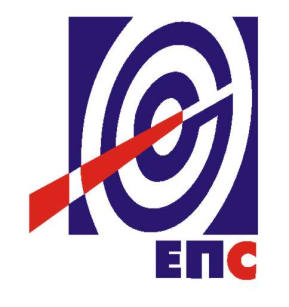 КОНКУРСНА ДОКУМЕНТАЦИЈАза подношење понуда у отвореном поступку за јавну набавку радова бр. 3000/1557/2017 (1202/2017)Монтажа мале шине у поларном складишту угља - ТЕНТ БК О М И С И Ј А                                                                   за спровођење ЈН 3000/1557/2017 (1202/2017)                                                       формирана Решењем бр.5364-Е.03.02-350436/4-2017(заведено у ЈП ЕПС број 5364-Е.03.02-350436/6-2017 од 08.12.2017. године)Обреновац, 2017. годинеНа основу члана 32. и 61. Закона о јавним набавкама („Сл. гласник РС” бр. 124/12, 14/15 и 68/15, у даљем текстуЗакон),члана2. Правилника о обавезним елементима конкурсне документације у поступцима јавних набавки и начину доказивања испуњености услова („Сл. гласник РС” бр. 86/15), Одлуке о покретању поступка јавне набавке број 5364-Е.03.02-350436/3-2017 од 31.10.2017. године и Решења о образовању комисије за јавну набавку број 5364-Е.03.02-350436/4-2017 од 31.10.2017. године припремљена је:КОНКУРСНА ДОКУМЕНТАЦИЈАза подношење понуда у отвореном поступку за јавну набавку радова бр. 3000/1557/2017 (1202/2017)Садржај конкурснедокументације:											страна	Укупан број страна документације: 87ОПШТИ ПОДАЦИ О ЈАВНОЈ НАБАВЦИПОДАЦИ О ПРЕДМЕТУ ЈАВНЕ НАБАВКЕ2.1 Опис предмета јавне набавке, назив и ознака из општег речника набавкеОпис предмета јавне набавке: Монтажа мале шине у поларном складишту угља - ТЕНТ БНазив из општег речника набавке: Грађевински радовиОзнака из општег речника набавке: 45000000Детаљни подаци о предмету набавке наведени су у техничкој спецификацији (поглавље 3. Конкурсне документације)ТЕХНИЧКА СПЕЦИФИКАЦИЈАПредмер за радове на санацији армирано-бетонске стазе мале шине пречника 14м и монтажа нове мале шине у поларном складишту угља тент-а б.3.2 ТЕХНИЧКИ ИЗВЕШТАЈ СА  ТЕХНИЧКИМ УСЛОВИМА ИЗВОЂЕЊА РАДОВАМонтажа мале шине у поларном складишту угља на ТЕНТ-у Б преставља део радова који је обухваћен главним грађевинским пројектом санације оштећења са снимком постојећег стања постројења за одлагање угља у ТЕНТ-Б у Обреновцу. Комплетан пројектат, због свог обима, биће доступан на увид заинтересованим понуђачима, на њихов захтев. Наручилац даје у Конкурсној документацји Технички извештај са  техничким условима извођења радова ради сагледавања проблематике санације оштећења постројења за одлагање угља чији је саставни део мала шина у поларном складишту угља.ОПШТЕ НАПОМЕНЕПредметна техничка документација, Главни грађевински пројекат санације оштећења са снимком постојећег стања постројења за одлагање угља у ТЕНТ-Б у Обреновцу, израђен је на основу Уговора између ЈП Електропривреда Србије Привредно друштво Термоелектране Никола Тесла д.о.о.  огранак ТЕНТ-Б у својству Наручиоца и Грађевинског факултета Универзитета у Београду у својству Извршиоца посла, а заведеним на Грађевинском факултету под бројем  130773/3-10  26.08.2010. год.Машински део конструкције постројења за одлагање  угља у ТЕНТ-Б у Обреновцу изграђена је на основу пројектне документације коју је израдила  фирма Делаттре Левивиер  из Француске 1978. године.  Делови оригиналног пројекта били су доступни током израде предметне документације. За грађевински део постројења израђен у армираном бетону, а који обухвата темељну конструкцију главне шине пречника Р=50.0м и поларног стуба пројектна документација није била доступна током израде овог Пројекта, нити је познато ко је исту израдио.Током израде предметног Елабората коршћени су делови Главног пројекта конструкције за одлагање угља у ТЕНТ-Б у Обреновцу, израђен од стране фирме Делаттре Левивиер, како је претходно наведено.Такође, у снимању постојећег стања постројења, поред Грађевинског факултета Универзитета у Београду, учествовала је и фирма АГЕО из Београда, а која је израдила геодетске снимке одговарајућих делова постројења у циљу утврђивања њихове геометрије и извршила анализу добијених података. Резултати ових активности су презентирани у:Елаборат геодетског осматрања и контроле темељне конструкције и шине постројења за одлагање угља ТЕНТ-Б ОбреновацЕлаборат геодетског осматрања и контроле одлагача и поларног стуба постројења за одлагање угља ТЕНТ-Б ОбреновацИзвештај о анализи постојећег стања геометрије шине, одлагача и поларног стубапостројења за одлагање угља ТЕНТ-Б ОбреновацНаведени Извештаји представљају саставни део овог Елабората и дати су у Прилогу П-1. Такође, у Прилогу П-2 овог Елабората дати су и коришћени елементи (цртежи)  из оригиналног Главног пројекта постројења, а који су коришћени приликом израде предметне техничке документације.У наредном су дати описи релевантних елемената санације оштећења конструкције као и неопходних мера које је потребно спровести у циљу ректификације постројења у циљу довођења у коректно употребно стање.КРАТАК ОПИС ГРАЂЕВИНСКИХ КОНСТРУКЦИЈА НА ДЕПОНИЈИ УГЉАУвидом у расположиву техничку документацију, као и на бази налаза добијених прегледима на лицу места, произилази да је у конкретном случају превасходно реч о армиранобетонским конструкцијама које су тако пројектоване и изведене да буду у функцији ослоначких конструкцијских елемената за мобилну машинску опрему коју, генерално посматрано, чине два уређаја:одлагач угља икопач угља.У предметне армиранобетонске конструкције, пак, које ће у даљем бити описане као конструкције у висинском погледу везане за хоризонталну површину - платформу са релативном висинском котом ±0,00, спадају:тзв. поларни армиранобетонски стуб висине цца 21,5м, на чијем је врху, а у оси стуба, лоцирана ослоначка тачка одлагача угља око које он може да изводи ротационо кретање;кружна платформа изведена у доњој зони поларног стуба на коти 2.10, са кружним колосеком радијуса 7м по њеном обиму, по коме се крећу точкови копача угља;кружна конструкција пречника 100м - ослоначка конструкција у облику стазе за ослањање, односно кретање точкова и одлагача и копача угља, такође на коти, 2,10.Све напред наведено приказано је на листовима бр. 1 и 2 презентираним у оквиру Прилога П-2, где је дата оргинална документација која је коришћена при изради овог Главног грађевинског пројекта. Поред тога, исто се илуструје и са прве четири фотографије дате у оквиру Фотодокументације.Као што показују наведене фотографије, угаљ на предметној депонији се лагерује изван кружне армиранобетонске стазе, тако да је простор унутар стазе, са изузетком централне зоне коју заузима кружна платформа, практично потпуно слободан. Овај простор, дакле, представља такође једну платформу – хоризонталну површину преко које је изведена бетонска плоча дебљине 13цм, а чији је ниво у основном пројекту дефинисан релативном висинском котом ±0.00, о чему је напред већ било речи.Изглед, односно стање кружне платформе у доњој зони поларног стуба илуструје се са шест фотографија датих у Фотодокументацији.Изглед, односно стање кружне конструкције у облику стазе илуструје се фотографијама датим у Фотодокументацији  – у делу под насловом Снимци кружне АБ конструкција пречника 100м са колосеком за кретање одлагача и копачаНа бази анализе постојеће техничке документације, спроведених прегледа и истраживања (у виду израде истражних јама), произилази да кружна АБ конструкција – стаза пречника 100м (видети лист бр. 1 дат у оквиру Графичке документације добијен снимањем стања на лицу места) по свом обиму има укупно 32 контрафора која су врло уочљива са унутрашње стране стазе. Поред тога, а на основу увида на лицу места, произилази да се предметна конструкција састоји и из одређеног броја сегмената, односно да она по кругу пречника 100м има укупно 8 дилатационих разделница, односно укупно 9 лучних сегмената радијуса 50м. Карактеристични попречни пресци предметне конструкције, добијени снимањем на лицу места, такође су приказани на листу бр. 1 у оквиру Графичке документације.Као што се види на поменутом листу бр. 1, иза контрафора 32 (према контрафору 1) лоцирана је рампа за силаз са површине ван стазе пречника 100м на површину унутар стазе (на коту  ±0.00).На месту где транспортна трака за одвоз угља од депоније до котлова у оквиру термоелектране наилази („удара“) на кружну АБ стазу пречника 100м, не постоји стаза као таква, већ су шине за кретање точкова одлагача и копача угља постављене преко моста изведеног од челичног носача И пресека (видети лист бр. 1 у оквиру Графичке документације); при таквом решењу транспортна трака пролази испод моста.Колосеци за кретање точкова одлагача и копача угља решени су у виду шина и шинског прибора који се, путем одговарајућих завртњева, повезују са подложним плочама и анкерима ослоњеним, односно усидреним у бетонску конструкцију. На платформи у доњој зони поларног стуба кружни колосек полупречника 7м формиран је такође од одговарајућих шина, док на кружној АБ стази пречника 100м, као и на челичном мосту у оквиру ње, колосек чине шина, шински прибор, плоче и анкери сагласно листу бр. 3 датом у оквиру Графичких прилога.Овде се напомиње да је колосек на кружној АБ стази пречника 100м, као и на челичном мосту у оквиру ње, изведен од шинских сегмената са дужинама, подложним плочама и анкерима сагласно листу бр. 2 датом у оквиру Прилога П-2.ОШТЕЋЕЊА АРМИРАНОБЕТОНСКЕ КОНСТРУКЦИЈЕУ склопу извршеног визуелно-макроскопског прегледа објеката на депонији угља, а што је у вези са предвђеним програмом израде овог грађевинског пројекта санације, тежиште је било на АБ кружној стази пречника 100м, која је због присуства угља са спољашње, могла бити детаљно прегледана само са унутрашње стране - "по вертикали", и "од горе", при чему је ово друго подразумевало преглед горњих површина бетона и колосека изведеног преко тих површина.Визуелним прегледом са унутрашње стране стазе констатовано да на армиранобетонској конструкцији постоји значајан обим дефеката који је или резултат неквалитетног извођења радова, или резултат различитих антропогених деловања, односно неадекватних интервенција током експлоатације, или резултат "зуба времена". У вези са наведеним овде се наводе следећи типови оштећења која се, генерално узето, у највећем обиму могу третирати као површинска оштећења бетона (видети део  Фотодокументације под насловом ТИПОВИ ОШТЕЋЕЊА, ОШТЕЋЕЊА НА АБ КРУЖНОЈ КОНСТРУКЦИЈИ ПРЕЧНИКА 100м).1. - „ГНЕЗДА“ И СЕГРЕГАЦИЈЕ У БЕТОНУ: оваквих оштећења има или у виду врло изражених локалних дефеката на релативно малим површинама, или у виду мање изражених дефеката истог типа распоређених на већим површинама; 2. - НЕКВАЛИТЕТНО ИЗВЕДЕНЕ ДИЛАТАЦИОНЕ РАЗДЕЛНИЦЕ: дилатационе разделнице су изведене као потпуно "отворене" - без икаквог заптивања које би у оваквим случајевима било потребно, тако да се на некима од њих врло јасно уочавају и трагови процуривања са спољашње стране - са стране угља; поред тога, преглед је показао да дилатационе разделнице данас имају врло различите отворе (код неких су ти отвори променљиви и по висини), а такође да у оквиру њих постоје и различита оштећења бетона - нарочито при врховима (обијеност ивица);3. - КОРОЗИЈА „ПЛИТКО“ ПОСТАВЉЕНЕ АРМАТУРЕ УЗ ПОТПУНО ИЛИ ДЕЛИМИЧНО ОТКИДАЊЕ ЗАШТИТНИХ СЛОЈЕВА БЕТОНА: ова оштећења су последица пропуста у извођењу, тако да је услед експанзије продуката корозије дошло до "избијања" малих заштитних слојева бетона или дуж појединачних "плитко" постављених шипки, или на значајнијим деловима површине, а на местима сразмерно малих размака "плитко" постављених арматурних шипки;4. - „ОБИЈЕНОСТ“ АРМИРАНОБЕТОНСКИХ ЕЛЕМЕНАТА: ова оштећења се јављају или као оштећења ивица или као оштећења бетонских површина, а услед експанзије продуката корозије (најчешће код ивица са "плитко" постављеном арматуром) или услед различитих механичких (ударних) дејстава (најчешће код бетонских површина); у случају механичких дејстава, уколико је "обијеност" допрла и до арматуре, присутна је и појава њене корозије;5. - УДУБЉЕЊА - РУПЕ НА БЕТОНСКИМ ПОВРШИНАМА: ова оштећења су, врло вероватно, последица неких антропогених интервенција чији смисао данас није могуће разоткрити; обим оваквих дфеката је сразмерно мали у поређењу са другим дефектима и може се придодати оштећењима која су сврстана у "обијеност" површина;6. - ОШТЕЋЕНИ „КОРЕНИ“ ЧЕЛИЧНИХ КОНЗОЛНИХ ЕЛЕМЕНАТА: ради се о неквалитетно изведеним сидрењима практично свих челичних конзолних елемената који су накнадно изведени дуж стазе, а који представљају елементе за "ношење" извесних инсталационих цеви;7. - ПРСЛИНЕ У БЕТОНУ: оваквих оштећења има занемарљиво мало и то искључиво на вертикалном зиду стазе, тако да се њихово присуство може у потпуности занемарити; то тим пре, што максимални отвори прслина о којима је реч нису већи од 0,2 до 0,3мм.Визуелним прегледом стазе "од горе", тј. прегледом горњих површина бетона и колосека изведеног преко тих површина, констатовани су следећи типови оштећења који се илуструју и фотографијама датим у делу Фотодокументације под насловом ОШТЕЋЕЊА КОЛОСЕКА НА АБ КРУЖНОЈ КОНСТРУКЦИЈИ ПРЕЧНИКА 100м.I - ПЛАСТИЧНА ДЕФОРМАЦИЈА И ОДСТУПАЊЕ ГОРЊЕ ПОВРШИНЕ ШИНЕ ОД ПРОЈЕКТОВАНЕ КОТЕ: одступање горње површине шине (главе шине) од хоризонтале дефинисане висинском котом датом у пројекту са једне стране је свакако последица „попуштања“ и неадекватне санације подливке током експлатације; ред величине овог попуштања је неколико центиметара (видети резултате геодетских мерења); са друге стране, пак, то је  у мањој мери сигурно и последица смањивања ефективне висине главе шине услед хабања, али се може претпоставити да је највећим  делом то резултат пластичног деформисања главе шине услед неравномерног преношења оптерећења од точкова; наиме, произилази да је неравномерно оптерећење од точкова било концентрисано према унутрашњој ивици шине, тако да су на врло великим дужинама колосека на главама шина присутна својеврсна „проширења“ према центру кривине; ова „проширења“ су реда величине неколико милиметара;II -  НЕРЕГУЛАРНО СПАЈАЊЕ ДВА ШИНСКА СЕГМЕНТА И ОДСТУПАЊЕ РАДИЈУСА ШИНЕ ОД МЕРЕ 50.000±5мм: геодетска мерења су показала да се радијус шине у оквиру колосека не креће у оквиру прописане мере од 50.000±5мм; поред тога, визуелни преглед је показао да на више места дуж колосека постоји нерегуларно спајање суседних шинских сегмената (то спајање није изведено на начин дефинисан на листу бр. 2 презентираном у оквиру Прилога П-2), тако да су на неким местима присутна својеврсна „отварања“ спојева, а да су на неким таквим местима присутна и делимична оштећења крајева сегмената (одваљивање комада метала);III – ОШТЕЋЕЊА ШИНСКОГ ПРИБОРА: на појединим местима дуж колосека недостају навртке М24 путем којих се врши причвршћивање („притезање“) шине за подложну плочу везану анкерима М20 за бетон, па је на таквим местима функција навртке супституисана заваривањем; с обзиром да су на неким местима венци точкова одлагача и копача угља, највероватније због смањења висине шине о коме је било речи под И, почели да „газе“ по ивицама навртки, на таквим местима су навртке намерно избрушене, чиме су смањене њихове висине; међутим, дуж колосека постоје и навртке М24 на којима се данас виде почеци „гажења“;IV – ОШТЕЋЕЊА ПОДЛОЖНИХ ПЛОЧА ИСПОД ШИНА И АНКЕРА ЗА ЊИХОВУ ВЕЗУ СА БЕТОНОМ: стање подложних плоча на које се ослањају шине је углавном задовољавајуће, мада су оне у значајној мери захваћене корозијом; анкери путем којих се те плоче повезују са бетоном су такође у значајној мери захваћени корозијом, при чему на извесном броју места њих уопште нема, док су на неким местима врло значајно деформисани, односно искривљени;V – ОШТЕЋЕЊА ПОДЛИВКЕ: глобално посматрано, подливка је у врло лошем стању - на њој се могу видети пукотине, одвајања појединих комада, зоне „шоботануја“ (одвајања од подлоге) и др; на лицу места се може констатовати да су на местима оштећења првобитно изведене подливке вршене и различите поправке – локало или у ширим зонама, међутим, ту се у највећем броју случајева ради о неадекватним интервенцијама након којих су добијене врло неквалитетне зоне са различитих дебљинама подливке; на многим местима на којима је интервенисано (места "поправки") такође су присутни сви напред набројани дефекти.Челични мост на месту где транспортна трака за одвоз угља од депоније до котлова у оквиру термоелектране наилази на кружну АБ стазу пречника 100м, је у врло добром стању. На њему је присутна само мање изражена корозија и то скоро искључиво на доњим фланшама И профила.САНАЦИОНЕ ИНТЕРВЕНЦИЈЕ НА КРУЖНОЈ СТАЗИ ПРЕЧНИКА 100мРепаратура дефеката на бетону  Као што се може закључити на основу налаза добијених визуелно-макроскопским прегледом, на АБ конструкцији кружне стазе пречника 100м у највећем обиму су присутни површински дефекти: сегрегације и "гнезда" у бетону, корозија бетоном незаштићене или "плитко" постављене арматуре уз откидање делова заштитних слојева бетона (услед експанзије продуката корозије челика), обијеност  углова и површина, удубљења (рупе) у бетону и сл., што све треба да буде санирано применом одговарајућих готових – фабрички произведених материјала типа репаратурних малтера и др.У оквиру припреме за извођење предметних санационих радова треба извршити детаљан визуелно-макроскопски преглед конструкције и на одговарајући начин на њој означити сва места која подлежу санацији. Ова места су на листу бр. 2 у оквиру Графичке документације дефинисана као површине А, Б, Ц, Д, Е и Ф. На истом листу дефинисани су и контрафори чија се санација своди на репрофилацију; такође је на истом листу назначено да санацији подлежу и оштећења у оквиру дилатационих разделница, као и оштећења "корена" челичних конзолних елемената.а. Санација површина А, Б, Ц и Ф треба да буде изведена на следећи начин. Као прво, треба да се изведу припремни радови који подразумевају одговарајућа штемовања-обијања ради уклањања свих деградираних делова бетона, било локално или у ширим зонама – зависно од карактера оштећења. Овим треба да буду обухваћене сегрегације и "гнезда" у бетону, места са незаштићеном или "плитко" постављеном арматуром на којима је дошло до „пуцања“ или откидање делова заштитних слојева бетона (услед експанзије продуката корозије челика), удубљења (рупе) у бетону и сл., при чему штемовањем-обијањем обавезо треба доћи до "здравог" бетона. Осим што са наведеним штемовањем треба ићи довољно дубоко, посебно се наглашава потреба да оштемоване зоне буду завршене са ивицама управним на површине околног (нештемованог) бетона. Величина овако изведеног завршетка не сме бити мања од 1цм, што значи да није дозвољено исклињавање зоне штемовања "до нуле" (видети лист бр. 4 у Графичкој документацији). Приликом штемовања-обијања места са "плитко" постављеном и видљиво кородираном арматуром, или уколико при штемовању-обијању ван таквих места дође до „откривања“ арматуре, око присутног челика треба извршити пажљиво уклањање бетона, при чему "откривену" арматуру треба очистити од корозије (на пример, пескарењем) и заштитити је применом одговарајућег антикорозионог средства.Овде се напомиње да је на појединим местима на конструкцији присутна врло изражена корозија арматуре, али не толика да би било потребно да се кородиране шипке супституишу одговарајућим новим шипкама. При извођењу санације у овом случају треба користити репаратурни малтер на бази цемента који у једној технолошкој операцији може да буде нанет у дебљини 3-5цм, а минимално у дебљини цца 1цм. Подразумева се да ће преко претходно обрађеног дефектног места претходно бити нанет "грунд" - премаз за везу "старо-ново", при чему и тај премаз треба да буде "готов" – фабрички произведен материјал компатибилан са осталим материјалима. Површина преко које се наноси "грунд" мора бити очишћена од прашине, прљавштине, невезаног или лоше везаног бетона, што подразумева да сва оштемована места треба додатно очистити челичним четкама или испескарити (истовремено са пескарењем арматуре), и на крају издувати струјом ваздуха под притиском. Сва места која ће се санирати треба пре наношења "грунда" добро навлажити, а наношење репаратурног малтера преко "грунда" извести по принципу "мокро на мокро".Уграђивање репаратурног малтера треба тако извести да се по завшетку радова остваре претходне геометријске карактеристике конструкције – равност површина и репрофилација.Преко бетонских површина изравнатих и репрофилисаних на описани начин треба на крају извести одговарајући заштитни премаз. Тај премаз треба да припада типу полимером модификованих цементних композиција, а његово наношење обавезно треба да буде изведено преко претходно испескарених површина А, Б, Ц и Ф. Препоручије се да се премаз о коме је реч изведе на самом крају санационих радова – након поправке колосека за кретање точкова одлагача и копача угља.Подразумева се да извођењу санационих радова на површини Ф треба да претходи "ослобађање" те површине од угља.С обзиром да се у оквиру предметних санационих радова предвиђа коришћење "готових" - фабрички произведених материјала, материјали о којима је реч, између осталог, морају се примењивати у свему према условима и препорукама произвођача.б. Санација површина Д и Е, која подразумева да на тим површинама буду санирана само локална оштећења типа сегрегација и "гнезда" у бетону, удубљења (обијености) и рупа у бетону и сл., треба да буде изведена практично на исти начин како је то описано напред. То подразумева следећи поступак:штемовања-обијања ради уклањања свих деградираних делова бетона, при чему штемовањем-обијањем обавезно треба доћи до "здравог" бетона; и у овом случају зоне штемовања не смеју да исклињавају "до нуле";уколико при штемовању-обијању дође до „откривања“ арматуре, око присутног челика треба извршити пажљиво уклањање бетона, при чему "откривену" арматуру треба очистити од корозије (на пример, пескарењем) и заштитити применом одговарајућег антикорозионог средства;и у овом случају при извођењу санације треба користити репаратурни малтер на бази цемента који у једној технолошкој операцији може да буде нанат у дебљини 3-5цм, а минимално у дебљини цца 1цм; подразумева се да ће преко претходно обрађеног дефектног места претходно бити нанет "грунд" - премаз за везу "старо-ново", при чему и тај премаз треба да буде "готов" – фабрички произведен материјал компатибилан са осталим материјалима; уграђивање репаратурног малтера треба тако извести да се по завшетку радова остваре претходне геометријске карактеристике конструкције – равност површина и репрофилација.Овде се напомиње да се описани поступак примењује на свим вертикалним површинама стазе, као и на оним контрафорима на којима постоје обијености и удубљења на површинама.ц. Репрофилација контрафора и дилатационих разделница треба да се изведе на свим местима на којима постоји обијеност  углова. То подразумева следећи поступак (видети лист бр. 5 у Графичкој документацији):штемовања-обијања ради уклањања свих деградираних делова бетона, при чему штемовањем-обијањем обавезно треба доћи до "здравог" бетона; и у овом случају зоне штемовања не смеју да исклињавају "до нуле";уколико је на местима која се санирају већ присутна „откривена“ арматура, или ако при штемовању-обијању дође до „откривања“ арматуре, око присутног челика треба извршити пажљиво уклањање бетона, при чему "откривену" арматуру треба испескарити и применом одговарајућег антикорозионог средства заштитити од корозије;и у овом случају при извођењу санације треба користити репаратурни малтер на бази цемента који у једној технолошкој операцији може да буде нанат у дебљини 3-5цм, а минимално у дебљини цца 1цм; подразумева се да ће преко претходно обрађеног дефектног места претходно бити нанет "грунд" - премаз за везу "старо-ново", при чему и тај премаз треба да буде "готов" – фабрички произведен материјал компатибилан са осталим материјалима; уграђивање репаратурног малтера треба тако извести да се по завшетку радова у потпуности оствари репрофилација.д. Санација "корена" челичних конзолних елемената подразумева да се са свих места на којма је уочљива деградација примењене масе за анкерисање, као прво, штемовањем одстрани употребљени материјал и да се након "откривања" зоне анкерисања по дубини, а у зависности од констатованог стања, евентуално убуше додатни анкери који ће се повезати са челичним конзолама и тако их учврстити. Ово у принципу треба да буде обавеза корисника инсталација у оквиру којих се примењују предметни конзолни елементи. У обавезу извођача санационих радова након тога, пак, спада евентуално додатно штемовање у зони "корена" ради добијања већег простора за аплицирање нове - адекватне масе за анкерисање, као и уграђивање исте, уз претходно наношење "грунда" - премаза за везу "старо-ново". Ова маса, као и „грунд“, треба да припадају типу готових фабричких призвода који се морају примењивати у свему према условима и препорукама произвођача.Пошто сви описани санациони радови подразумевају примену готових - фабрички произведених материјала, извођач радова треба да предложи пројектанту и надзору конкретне материјале, на које ће се дати сагласност. Материјали који се одаберу морају да буду квалитетни и морају да испуњавају све услове у погледу физичко-механичких, технолошких и других карактеристика.По завршетку интервенција а. - д., све бетонске површине на којима су вршене те интервенције треба да буду обрађене адекватним заштитним премазима.Предлаже се да одабрани санациони материјали буду из палете реномираних произвођача као што су - Први мај, Чачак (Србија),- Драми, Земун (Србија),- Кема, Хрватска,- Сика, Швајцарска,- Мапеи, Француска и др.Овде се напомиње да у оквиру санација а.– д. сви материјали који се користе у појединим фазама „један преко другог“ треба да буду међусобно компатибилни и да као такви, по правилу, представљају производе истог произвођача. На пример, уколико се предметни радови изводе са материјалима произвођача Кема, онда би у принципу требало примењивати следећи низ материјала:БЕТОНПРОТЕКТ- ПЦЦ маса за заштиту арматуре и везни слој ("грунд") "старо-ново"; уколико се ради о санацији делова без "откривене" арматуре, може се применити производ под називом КЕМАЦРYЛ;БЕТОНПРОТЕКТ РТ- једнокомпонентан репаратурни ПЦЦ малтер намењен за санацију вертикалних површина; уколико је реч о хоризонталним површинама, треба применити производ под називом БЕТОНПРОТЕКТ РП;ХИДРОСТОП ЕЛАСТИК-двокомпонентна  високоеластична маса на бази цемента - заштитни и хидроизолациони премаз. (Напомена: с обзиром на функцију и услове примене, уместо овог материјала у обзир долазе и други адекватни материјали, на пример, материјал-систем под називом СИКАГАРД произвођача Сика, Чачак).Поправка колосекаС обзиром на констатовано стање колосека, он треба да буде у потпуности демонтиран и замењан идентичним новим, са изузетком анкера М20 који служе за повезивање подложних челичних плоча 430x150x18мм са бетонском конструкцијом. Исто тако, треба у потпуности да буде одстрањена и постојећа подливка испод колосека, тако да се након њеног уклањања дође до потпуно чисте и „здраве“ бетонске површине.Анкери М20 који се задржавају треба да буду доведени у потпуно исправно стање, а то значи следеће:треба заменити потпуно новим анкерима оне анкере који фактички више не постоје (који су поломљени), а такође и све деформисане анкере, пошто такви анкери, евентуално исправљени и „дотерани“, сигурно неће обезбеђивати поуздано причвршћивање подложне плоче 430x150x18мм за бетон;све друге анкере који су у исправном стању, а који су у значајној мери захваћени корозијом, треба адекватно очистити помоћу одговарајућег „антирост“ средства.Замену недостајућих анкера, као и свих других анкера који нису у задовољавајућем стању у погледу геометрије (искривљеност, нагњеченост навоја и др.), треба извести на начин који је дефинисан на листу бр. 6 датом у Графичкој документацији.Поред потпуно нових шина, које у свему треба да одговарају шинама дефинисаним у основном пројекту (како по типу тако и по дужинама појединих сегмената – видети листове бр. 2 и 3 у оквиру Прилога П-2 ), постојећи шински прибор такође треба комплетно заменити новим прибором. То значи да тај прибор треба да буде израђен и постављен у свему на начин и према условима дефинисаним на листу бр. 2 датом у оквиру Прилога П-2.Као што се види из напред реченог, у оквиру овог  Главног грађевинског пројекта санације не предвиђа се коректура положаја шина у хоризонталном смислу.Након постављања шина у пројектован положај како у висинском тако и у хоризонталном смислу, треба извршити подливање колосека адекватном масом за подливање. У вези са овим предлаже се примена подливке неког реномираног произвођача – на пример примена материјала под називом ПОЛИМАГ ХК-04 или ПОЛИМАГ ХК-08 (зависно од дебљине подливке), произвођаћа Први мај, Чачак - или неког другог материјала идентичних карактеристика. Овде се напомиње да подливање о коме је реч треба извршити по целој бетонској површини на којој је постављен колосек (видети лист бр. 3 у Графичкој документацији), што ће се најлакше постићи „наливањем“ подливке између две оплате (даске) прислоњене и причвршћене за вертикалне површине на горњем крају армиранобетонске стазе. У сваком случају, усвојену масу за подливање треба примењивати у свему према условима и препорукама произвођача.Овде се напомиње да осим описане поправке колосека, треба извршити одговарајуће поправке и мобилне машинске опреме која се креће по предметном колосеку, односно одговарајуће поправке (или замене) точкова како одлагача, тако и копача угља. Наиме, неисправност те опреме и њених точкова сигурно представља један од примарних узрока настанка констатованих оштећења на шинама и шинском прибору.Поправка челичног мостаС обзиром да је предметни мост у добром стању, у односу на њега треба само обновити антикорозиону заштиту, односно треба га само поново обојити. САНАЦИОНЕ ИНТЕРВЕНЦИЈЕ НА АБ КРУЖНОЈ ПЛАТФОРМИ И КОЛОСЕКУ У ДОЊОЈ ЗОНИ ПОЛАРНОГ СТУБАНа основу стања кружне платформе у доњој зони поларног стуба констатованог визуелно-макроскопским прегледом, а које се илуструје са шест фотографија датих у Фотодокументацији, произилази да и тај део објекта у склопу депоније угља треба на одговарајући начин санирати. Међутим, обим и карактер недостатака на њему је такав да се све неопходне санационе интревенције могу извести у склопу активности тзв. редовног одржавања, а применом истих поступака као на кружној АБ стази пречника 100м.Санација предметног деле објекта подразумева радове на поправци„ГНЕЗДА“ И СЕГРЕГАЦИЈА У БЕТОНУ;МЕСТА СА КОРОЗИЈОМ „ПЛИТКО“ ПОСТАВЉЕНЕ АРМАТУРЕ ПРАЋЕНОМ ПОТПУНИМ ИЛИ ДЕЛИМИЧНИМ ОТКИДАЊЕМ ЗАШТИТНИХ СЛОЈЕВА БЕТОНА;МЕСТА ГДЕ ЈЕ ПРИСУТНА „ОБИЈЕНОСТ“ БЕТОНА – БИЛО У УГЛОВИМА ИЛИ НА ПОВРШИНАМА ЕЛЕМЕНАТА;УДУБЉЕЊА - РУПА НА БЕТОНСКИМ ПОВРШИНАМА;НЕДОСТАТАКА НА ШИНАМА И ШИНСКОМ ПРИБОРУ.ПОСТОЈЕЋЕ СТАЊЕ КОЛОСЕКА ОДЛАГАЧА Р=50мПоред визуелно-макроскопског прегледа темељне конструкције и колосека Р=50м извршено је детљно снимање постојећег стања колосека како у вертикалном тако и у хоризонталном смислу.  Детаљни резултати геодетског снимка геометрије колосека, у односу на развијену локалну мрежу, дати су у Прилогу П-1 овог Пројекта. На цртежима Б1 и Б2, у графичкој документацији,  приказана је рекапитулација геометрије колосека у форми одступања од пројектованог пложаја. Цртеж  Б1 приказује одступања горње ивице шине – ГИШ-а од пројектоване коте +2.100 м у односу на доњу плочу постројења. Установљена су знатно већа одступања од дозвољеног пројектованог одступања ±3мм од пројектоване коте, и креће се у интервал од -2мм до -34мм.  Практично, дошло је до потонућа колосека и/или темељне конструкције истог, у односу на пројектовани положај. Исто је последица дуготрајног рада постројења, а вероватно, у извесној  мери, и почетних одступања услед несавршености извођења колосека у тренутку израде.Одступања су цца 5-10 пута већа од допуштених и сигурно значајно утичу на неправилност рада постројења.Такође, током померања одлагача приликом извођења теренских радова на утврђивању постојећег стања колосека, установљено је да долази до значајног померања шине у вертикалном правцу, за цца -10-15мм, што указује да је дошло до деградације подливке испод прибора за причвршћење шине колосека.Цртеж  Б2 приказује одступање осовине шине од пројектованог радијуса Р=50м  у односу на осу поларног стуба постројења. Установљена су знатно већа одступања од дозвољеног пројектованог одступања ±5мм у односу на пројектовани радијус Р=50м, и налазе се у интервалу -16мм до +18мм.Такође, током кретања одлагача приликом извођења теренских радова на утврђивању постојећег стања постројења, установљено је да долази до извесног померања шине у хоризонталном смислу, а што указује да је дошло до нарушавања непомерљиве везе између шине и темељне конструкције услед пропадања подливке, одпуштања анкер вијака као и вијака шинског прибора који служи за причвршћивање шине за анкер плоче. Наведена чињеница указује да приликом кретања одлагача долази до ''намештања'' шине и у хоризонталном смислу, што додатно нарушава пројектовану геометрију.Чињеница да практицно нема места за ректификацију положаја шине на пројектовани радијус Р=50м, указује да је извесна имперфекција шине у односу на пројектовани радијус Р=50м, последица нетачности приликом извођења радова приликом израде постројења. Ово практицно знаци да није могуће извршити ректификацију сходно пројектованој тачности од ±5мм у односу на Р=50м, јер није могуће штеловање анкер плоча без потпуног скидања свих анкер плоча што би представљало изузетно обимну операцију.ПОСТОЈЕЋЕ СТАЊЕ ОСЛОНЦА ОДЛАГАЧА Утврђивањем геометрије одлагача утврђено је да ослонац одлагача (изнад шине) одступа од пројектованог стања. Практично, ово одступање доводи до закошења ослоначког елемента који се креће по шинама. Регистрована одступања приказана су на цртежу Б4 графичке документације овог пројекта, а за различите положаје постројења. Ово одступање, од пројектованог радијуса Р=49.480м,налази се у интервал у -16мм до -31мм. СТАЦИОНАРНОСТ ЦЕНТРА РОТАЦИЈЕ ПОСТРОЈЕЊАУ циљу утврђивања правилности рада одлагача, извршено је одређивање центра ротације постројења за различите положаје одлагача у раду, тј. за оријентације одлагача према контрафоровима темељне конструкције колосека Р=50м, чија је диспозиција дата на цртежу А1 графичке документације овог пројекта. За снимљене положаје одлагача, дефинисаним положајем контрафорова темељне конструкције, а све у усвојеном систему 3 х -6 х -9 х -12х корисника постројења и наручиоца Пројекта, утврђено је да долази до померања осе ротације одлагача. Практично, центар ротације одлагача помера се у кругу полупречника цца 15мм у односу на центар ротације одређен на основу интерполације установљених положаја осовине колосека Р=50м. Одступања положаја центра ротације, за различите положаје одлагача приказана су на цртежу Б5 графичке документације овог пројекта. Практично, установљено је да центар ротације није стационаран и да његов положај варира у мери која није занемарљива за правилност рада постројења, а што је дефинисано толеранцијом од ±5мм у односу на пројектовани радијус главног колосека постројења Р=50м.СТАЦИОНАРНОСТ ОСОВИНЕ ПОЛАРНОГ СТУБАТоком истраживања постојећег стања конструкције одлагача извршена је и контрола геометрије – стационарности осовине поларног стуба. Исто је извршено осматрањем означених реперних тачака постаљених на поларном стубу. Резултати овог осматрања дати су у Прилогу П-1 овог Пројекта, а геометријска представа дата је на цртежу Б4 графичке документације. Практично, установљено је да долази до померања осовине поларног стуба, на нивоу испод главног погонског зупчаника постројења, у интервал од ±10мм у два ортогонална правца.Констатовано стање указује да долази до деформације поларног стуба приликом кретања одлагача што је последица имперфекција у извођењу, као и имперфекција које су последица извесних оптећења на постројењу услед дуготрајне употребе.Напомиње се да регистрована померања осовине поларног стуба по величини одговарају померањима осовине ротације одлагача која су регистрована у интервалу ±15мм, а која су претходно дискутована.СТАЦИОНАРНОСТ ПОЛОЖАЈА ОСОВИНА ВОЗНИХ ГРУПАТоком истраживања постојећег стања конструкције одлагача извршена је и контрола геометрије – стационарности положаја осовина возних група одлагача. Сходно оригиналној пројектној документацији осовине возних група треба да се налазе на осовини шине, а исте да буду закошене под углом од 8о 00' 52''. За различите положаје одлагача током рада извршено је одређивање положаја осовина возних група, а што је рекапитулирано на цртежу Б6 у форми одступања осовина возних група одлагача у односу на пројектовани радијусу од центра постројења Р=50м.Осовина десне возне групе, гледано од центра постројења, одступа у интервал од -62мм до +46мм од пројектоване осовине шине Р=50м.Осовина леве возне групе, гледано од центра постројења, одступа у интервалу од -86 до -30мм од пројектоване осовине шине Р=50м.Евидентно је да регистрована одступања представљају значајне имперфекције и утичу на неправилност рада постројења.ОПШТИ ЗАКЉУЧАК О СТАЊУ ПОСТРОЈЕЊА ОДЛАГАЧАНа основу изложеног описа стања геометрије одлагача, евидентно је да је присутно више фактора који утичу на неправилност његовор рада, и то:Вертикална имперфекција шинеХоризонтална имперфекција шинеДеформабилност поларног стубаИмперфекција осовине ослонца одлагачаИмперфекција осовина возних групаС обзиром на значајне имперфекције колосека, потребно је, сходно предвиђеним санационим мерама,Извршити што је могуће бољу ректификацију колосека Р=50м, а затим приступити ректификацији постројења, која подразумева:Ректификацију угла закошења возних група а сходно пројектованој вредности од 8о 00' 52''. Отварање и преглед главног погонског зупчаника одлагача у циљу утврђивања да ли постоје имперфекције у раду овог елемента.Након извршених ових активности, потребно је поново утврдити стање постројења како би се утврдиле чињенице које могу утицати на рад постројења, и то:Деформабилност поларног стуба, иДеформабилност и геометријске имперфекције главног носача одлагача.С обзиром на велики број параметара који могу утицати на рад постројења, ово је једини исправан начин за његово довођење у коректно оперативно стање.Наручиоцу посла се саветује да се за све нејасноће око извођења радова на санацији и довођењу постројења у оперативно стање консултује са пројектантима.ТЕХНИЧКИ ИЗВЕШТАЈ САСТАВИЛИ:Проф. др Михаило Мурављов, дипл.инж.г               Доц. др  Зоран Мишковић, дипл.инж.грађ.3.3 Рок извођења радоваРок извођења радова је 365 дана од дана увођења у посао. Изабрани понуђач се уводи у посао отварањем прве стране грађевинског дневника и то на основу термин плана који је условљен погонским условима производње струје. Рачунају се само дани када је по усклађеном термин плану могуће несметано изводити радове и када то дозвољавају временски услови.Сви застоји биће евидентирани у грађевинском дневнику.  Изабрани понуђач радова има обавезу да се одазове на позив Наручиоца у што краћем временском периоду, а најдуже у року од 24 сата од тренутка обавештења о потреби ангажовања.  3.4. Место извођења радоваМесто извођења радова је Огранак ТЕНТ, локација ТЕНТ Б, Ушће-Обреновац 3.5. Гарантни рокЗа изведене радове, гарантни период не може бити краћи од 24 месеца од дана састављања Записника о примопредаји изведених радова потписаног од стране овлашћених представника Уговорних страна.Иозабрани понуђач је дужан да се у гарантном периоду, а на писани захтев Наручиоца, у року од два дана, одазове и у најкраћем року отклони о свом трошку све недостатке, који су настали због његовог пропуста и неквалитетног рада.3.6.Посета објекту:Пожељно је да свaки пoнуђaч прe дaвaњa пoнудe обави посету TEНT- Б, у циљу сагледавања стварног стања, детаљног упознавања комплетним пројектом, и са објектом и предметом набавке. Особe за контакт ради заказивања посете је инж. Радован Рабреновић e-mail radovan.rabrenovic@eps.rs и инж. Сузана Продановић e-mail suzana.prodanovic@eps.rs..УСЛОВИ ЗА УЧЕШЋЕ У ПОСТУПКУ ЈАВНЕ НАБАВКЕ ИЗ ЧЛ. 75. И 76. ЗАКОНА О ЈАВНИМ НАБАВКАМА И УПУТСТВО КАКО СЕ ДОКАЗУЈЕ ИСПУЊЕНОСТ ТИХ УСЛОВАПонуда понуђача који не докаже да испуњава наведене обавезне и додатне услове из тачака 1.до 7 овог обрасца, биће одбијена као неприхватљива.1. Сваки подизвођач мора да испуњава услове из члана 75.став 1. тачка 1), 2) и 4) и члана 75. став 2. Закона, што доказује достављањем доказа наведених у овом одељку. Услове у вези са капацитетима из члана 76.Закона, понуђач испуњава самостално без обзира на ангажовање подизвођача.2. Сваки понуђач из групе понуђача  која подноси заједничку понуду мора да испуњава услове из члана 75. став 1. тачка 1), 2) и 4) и члана 75. став 2. Закона, што доказује достављањем доказа наведених у овом одељку. Услове у вези са капацитетима из члана 76.Закона понуђачи из групе испуњавају заједно, на основу достављених доказа у складу са овим одељком конкурсне документације.3. Докази о испуњености услова из члана 77.Закона могу се достављати у неовереним копијама.Наручилац може пре доношења одлуке о додели уговора, захтевати од понуђача, чија је понуда на основу извештаја комисије за јавну набавку оцењена као најповољнија да достави на увид оригинал или оверену копију свих или појединих доказа.Ако понуђач у остављеном, примереном року који не може бити краћи од пет дана, не достави на увид оригинал или оверену копију тражених доказа, наручилац ће његову понуду одбити као неприхватљиву.4.Лице уписано у Регистар понуђача није дужно да приликом подношења понуде доказује испуњеност обавезних услова за учешће у поступку јавне набавке, односно Наручилац не може одбити као неприхватљиву, понуду зато што не садржи доказ одређен Законом или Конкурсном документацијом, ако је понуђач, навео у понуди интернет страницу на којој су тражени подаци јавно доступни. У том случају понуђач може, да у Изјави (пожељно на меморандуму, која мора бити потписана и оверена), да наведе да је уписан у Регистар понуђача. Уз наведену Изјаву, понуђач може да достави и фотокопију Решења о упису понуђача у Регистар понуђача.  На основу члана 79.став 5. Закона понуђач није дужан да доставља следеће доказе који су јавно доступни на интернет страницама надлежних органа, и то:1)извод из регистра надлежног органа:-извод из регистра АПР: www.apr.gov.rs2)докази из члана 75. став 1. тачка 1) ,2) и 4) Закона-регистар понуђача: www.apr.gov.rs5. Уколико је доказ о испуњености услова електронски документ, понуђач доставља копију електронског документа у писаном облику, у складу са законом којим се уређује електронски документ.6. Ако понуђач има седиште у другој држави, наручилац може да провери да ли су документи којима понуђач доказује испуњеност тражених услова издати од стране надлежних органа те државе.7. Ако понуђач није могао да прибави тражена документа у року за подношење понуде, због тога што она до тренутка подношења понуде нису могла бити издата по прописима државе у којој понуђач има седиште и уколико уз понуду приложи одговарајући доказ за то, наручилац ће дозволити понуђачу да накнадно достави тражена документа у примереном року.8. Ако се у држави у којој понуђач има седиште не издају докази из члана 77. став 1. Закона, понуђач може, уместо доказа, приложити своју писану изјаву, дату под кривичном и материјалном одговорношћу оверену пред судским или управним органом, јавним бележником или другим надлежним органом те државе.9. Понуђач је дужан да без одлагања, а најкасније у року од пет дана од дана настанка промене у било којем од података које доказује, о тој промени писмено обавести наручиоца и да је документује на прописани начин.КРИТЕРИЈУМ ЗА ДОДЕЛУ УГОВОРАИзбор најповољније понуде ће се извршити применом критеријума „Најнижа понуђена цена“.Критеријум за оцењивање понуда Најнижа понуђена цена, заснива се на понуђеној цени као једином критеријуму.У ситуацији када постоје понуде домаћег и страног понуђача који изводе радове, наручилац мора изабрати понуду домаћег понуђача под условом да његова понуђена цена није већа од 5% у односу на нaјнижу понуђену цену страног понуђача.У понуђену цену страног понуђача урачунавају се и царинске дажбине.Домаћи понуђач је правно лице резидент у смислу закона којим се уређује порез на добит правних лица, односно физичко лице резидент у смислу закона којим се уређује порез на доходак грађана.Ако је поднета заједничка понуда, група понуђача се сматра домаћим понуђачем ако је сваки члан групе понуђача правно лице резидент у смислу закона којим се уређује порез на добит правних лица, односно физичко лице резидент у смислу закона којим се уређује порез на доходак грађана (лице из члана 86. става 6.ЗЈН).Ако је поднета понуда са подизвођачем, понуђач се сматра домаћим понуђачем, ако је понуђач и његов подизвођач правно лице резидент у смислу закона којим се уређује порез на добит правних лица, односно физичко лице резидент у смислу закона којим се уређује порез на доходак грађана (лице из члана 86. става 6.ЗЈН).Предност дата за домаће понуђаче и добра домаћег порекла (члан 86.став 1. до 4. ЗЈН) у поступцима јавних набавки у којима учествују понуђачи из држава потписница Споразума о слободној трговини у централној Европи (ЦЕФТА 2006) примењиваће се сходно одредбама тог споразума.Предност дата за домаће понуђаче и добра домаћег порекла (члан 86. став 1. до 4.ЗЈН) у поступцима јавних набавки у којима учествују понуђачи из држава потписница Споразума о стабилизацији и придруживању између Европских заједница и њихових држава чланица, са једне стране, и Републике Србије, са друге стране, примењиваће се сходно одредбама тог Споразума.Елементи критеријума односно начин на основу којих ће наручилац извршити доделу уговора у ситуацији када постоје две или више понуда са истом понуђеном ценом:Уколико две или више понуда имају исту понуђену цену, као повољнија биће изабрана понуда оног понуђача који је понудио дужи гарантни рок. Уколико ни после примене резервног критеријума не буде могуће извршити рангирање понуда, повољнија понуда биће изабрана путем жреба.Извлачење путем жреба Наручилац ће извршити јавно, у присуству понуђача који имају исту понуђену цену.На посебним папирима који су исте величине и боје наручилац ће исписати називе Понуђача, те папире ставити у кутију, одакле ће један од чланова Комисије извући само један папир. Понуди Понуђача чији назив буде на извученом папиру биће додељен повољнији ранг. О извршеном жребању сачињава се записник који потписују представници наручиоца и присутних понуђача. УПУТСТВО ПОНУЂАЧИМА КАКО ДА САЧИНЕ ПОНУДУКонкурсна документација садржи Упутство понуђачима како да сачине понуду и потребне податке о захтевима Наручиоца у погледу садржине понуде, као и услове под којима се спроводи поступак избора најповољније понуде у поступку јавне набавке.Понуђач мора да испуњава све услове одређене Законом о јавним набавкама (у даљем тексту: Закон) и конкурсном документацијом. Понуда се припрема и доставља на основу позива, у складу са конкурсном документацијом, у супротном, понуда се одбија као неприхватљива.Језик на којем понуда мора бити састављенаНаручилац је припремио конкурсну документацију на српском језику и водиће поступак јавне набавке на српском језику.Понуда са свим прилозима мора бити сачињена на српском језику.Прилози који чине саставни део понуде, достављају се на српском језику. Уколико је неки прилог (доказ или документ) на страном језику, он мора бити преведен на српски језик и оверен од стране овлашћеног преводиоца по захтеву наручиоца у фази стручне оцене понуда.Начин састављања и подношења понудеПонуђач је обавезан да сачини понуду тако што Понуђач уписује тражене податке у обрасце који су саставни део конкурсне документације и оверава је печатом и потписом законског заступника, другог заступника уписаног у регистар надлежног органа или лица овлашћеног од стране законског заступника уз доставу овлашћења у понуди. Доставља их заједно са осталим документима који представљају обавезну садржину понуде.Препоручује се да сви документи поднети у понуди  буду нумерисани и повезани у целину (јемствеником, траком и сл.), тако да се појединачни листови, односно прилози, не могу накнадно убацивати, одстрањивати или замењивати. Препоручује се да се нумерација поднете документације и образаца у понуди изврши на свакоj страни на којој има текста, исписивањем “1 од н“, „2 од н“ и тако све до „н од н“, с тим да „н“ представља укупан број страна понуде.Препоручује се да докази који се достављају уз понуду, а због своје важности не смеју бити оштећени, означени бројем (меница), стављају у посебну фолију, а на фолији се видно означава редни број странице листа из понуде. Фолија се мора залепити при врху како би се докази, који се због своје важности не смеју оштетити, заштитили.Понуђач подноси понуду у затвореној коверти или кутији, тако да се при отварању може проверити да ли је затворена, као и када, на адресу: Јавно предузеће „Електропривреда Србије“, огранак ТЕНТ, локација ТЕНТ Б Поштански фах 35, Ушће 11500 Обреновац, са назнаком: "Понуда за ЈН Монтажа мале шине у поларном складишту угља - ТЕНТ Б бр. 3000/1557/2017 (1202/2017) не отварати, уручити Писарници ТЕНТ Б за Десу Ковачевић Покрајац“.“. На полеђини коверте обавезно се уписује тачан назив и адреса понуђача, телефон и факс понуђача, као и име и презиме овлашћеног лица за контакт.У случају да понуду подноси група понуђача, на полеђини коверте назначити да се ради о групи понуђача и навести називе и адресу свих чланова групе понуђача.Уколико понуђачи подносе заједничку понуду, група понуђача може да се определи да обрасце дате у конкурсној документацији потписују и печатом оверавају сви понуђачи из групе понуђача или група понуђача може да одреди једног понуђача из групе који ће потписивати и печатом оверавати обрасце дате у конкурсној документацији, изузев образаца који подразумевају давање изјава под материјалном и кривичном одговорношћу морају бити потписани и оверени печатом од стране сваког понуђача из групе понуђача.У случају да се понуђачи определе да један понуђач из групе потписује и печатом оверава обрасце дате у конкурсној документацији (изузев образаца који подразумевају давање изјава под материјалном и кривичном одговорношћу), наведено треба дефинисати споразумом којим се понуђачи из групе међусобно и према наручиоцу обавезују на извршење јавне набавке, а који чини саставни део заједничке понуде сагласно чл. 81. Закона. Уколико је неопходно да понуђач исправи грешке које је направио приликом састављања понуде и попуњавања образаца из конкурсне документације, дужан је да поред такве исправке стави потпис особе или особа које су потписале образац понуде и печат понуђача.Обавезна садржина понудеСадржину понуде, поред Обрасца понуде, чине и сви остали докази из чл. 75. и 76.Закона о јавним набавкама, предвиђени чл. 77. Закона, који су наведени у конкурсној документацији, као и сви тражени прилози и изјаве (попуњени, потписани и печатом оверени) на начин предвиђен следећим ставом ове тачке:Образац понуде Структура цене Образац трошкова припреме понуде, ако понуђач захтева надокнаду трошкова у складу са чл.88 ЗаконаИзјава о независној понуди Изјава у складу са чланом 75. став 2. Закона Обрасци, изјаве и докази одређене тачком 6.9 или 6.10 овог упутства у случају да понуђач подноси понуду са подизвођачем или заједничку понуду подноси група понуђачаПотписан и печатом оверен образац „Модел уговора“ (пожељно је да буде попуњен)Овлашћење за потписника (ако не потписује заступник)Споразум којим се понуђачи из групе међусобно и према наручиоцу обавезују на извршење јавне набавке (у случају подношења заједничке понуде Меница за озбиљност понудеНаручилац ће одбити као неприхватљиве све понуде које не испуњавају услове из позива за подношење понуда и конкурсне документације.Наручилац ће одбити као неприхватљиву понуду понуђача, за коју се у поступку стручне оцене понуда утврди да докази који су саставни део понуде садрже неистините податке.Подношење и отварање понудаБлаговременим се сматрају понуде које су примљене, у складу са Позивом за подношење понуда објављеним на Порталу јавних набавки, без обзира на начин на који су послате.Ако је понуда поднета по истеку рока за подношење понуда одређеног у позиву, сматраће се неблаговременом, а Наручилац ће по окончању поступка отварања понуда, овакву понуду вратити неотворену понуђачу, са назнаком да је поднета неблаговремено.Комисија за јавне набавке ће благовремено поднете понуде јавно отворити дана наведеном у Позиву за подношење понуда у просторијама Јавног предузећа „Електропривреда Србије“ Београд, Огранак ТЕНТ, локација ТЕНТ Б Обреновац-Ушће, просторије ПКА, Сала 1 спрат.Представници понуђача који учествују у поступку јавног отварања понуда, морају да пре почетка поступка јавног отварања доставе Комисији за јавне набавке писано овлашћењеза учествовање у овом поступку,(пожељно је дабуде издато на меморандуму понуђача), заведено и оверено печатом и потписом законског заступника понуђача или другог заступника уписаног у регистар надлежног органа или лица овлашћеног од стране законског заступника уз доставу овлашћења у понуди.Комисија за јавну набавку води записник о отварању понуда у који се уносе подаци у складу са Законом.Записник о отварању понуда потписују чланови комисије и присутни овлашћени представници понуђача, који преузимају примерак записника.Наручилац ће у року од три (3) дана од дана окончања поступка отварања понуда поштом или електронским путем доставити записник о отварању понуда понуђачима који нису учествовали у поступку отварања понуда.Начин подношења понудеПонуђач може поднети само једну понуду.Понуду може поднети понуђач самостално, група понуђача, као и понуђач са подизвођачем.Понуђач који је самостално поднео понуду не може истовремено да учествује у заједничкој понуди или као подизвођач.У случају да понуђач поступи супротно наведеном упутству свака понуда понуђача у којој се појављује биће одбијена.Понуђач може бити члан само једне групе понуђача која подноси заједничку понуду, односно учествовати у само једној заједничкој понуди.Уколико је понуђач, у оквиру групе понуђача, поднео две или више заједничких понуда, Наручилац ће све такве понуде одбити.Понуђач који је члан групе понуђача не може истовремено да учествује као подизвођач.У случају да понуђач поступи супротно наведеном упутству свака понуда понуђача у којој се појављује биће одбијена.Измена, допуна и опозив понудеУ року за подношење понуде понуђач може да измени или допуни већ поднету понуду писаним путем, на адресу Наручиоца, са назнаком „ИЗМЕНА – ДОПУНА - Понуде за јавну набавку Монтажа мале шине у поларном складишту угља - ТЕНТ Б - Јавна набавка број 3000/1557/2017 (1202/2017) – НЕ ОТВАРАТИ“.У случају измене или допуне достављене понуде, Наручилац ће приликом стручне оцене понуде узети у обзир измене и допуне само ако су извршене у целини и према обрасцу на који се, у већ достављеној понуди,измена или допуна односи.У року за подношење понуде понуђач може да опозове поднету понуду писаним путем, на адресу Наручиоца, са назнаком „ОПОЗИВ - Понуде за јавну набавку Монтажа мале шине у поларном складишту угља - ТЕНТ Б - Јавна набавка број 3000/1557/2017 (1202/2017) – НЕ ОТВАРАТИ“.У случају опозива поднете понуде пре истека рока за подношење понуда, Наручилац такву понуду неће отварати, већ ће је неотворену вратити понуђачу.Уколико понуђач измени или опозове понуду поднету по истеку рока за подношење понуда, Наручилац ће наплатити средство финансијског обезбеђења дато на име озбиљности понуде.ПартијеНабавка није обликована по партијама.Понуда са варијантамаПонуда са варијантама није дозвољена.Подношење понуде са подизвођачимаПонуђач је дужан да у понуди наведе да ли ће извршење набавке делимично поверити подизвођачу. Ако понуђач у понуди наведе да ће делимично извршење набавке поверити подизвођачу, дужан је да наведе:- назив подизвођача, а уколико уговор између наручиоца и понуђача буде закључен, тај подизвођач ће бити наведен у уговору;- проценат укупне вредности набавке који ће поверити подизвођачу, а који не може бити већи од 50% као и део предметне набавке који ће извршити преко подизвођача.Понуђач у потпуности одговара наручиоцу за извршење уговорене набавке, без обзира на број подизвођача и обавезан је да наручиоцу, на његов захтев, омогући приступ код подизвођача ради утврђивања испуњености услова.Обавеза понуђача је да за подизвођача достави доказе о испуњености обавезних услова из члана 75. став 1. тачка 1), 2) и 4) и члана 75. став 2. Закона наведених у одељку Услови за учешће из члана 75. и 76. Закона и Упутство како се доказује испуњеност тих услова.Додатне услове понуђач испуњава самостално, без обзира на агажовање подизвођача.Све обрасце у понуди потписује и оверава понуђач, изузев образаца под пуном материјалном и кривичном одговорношћу, које попуњава, потписује и оверава сваки подизвођач у своје име.Понуђач не може ангажовати као подизвођача лице које није навео у понуди, у супротном наручилац ће реализовати средство обезбеђења и раскинути уговор, осим ако би раскидом уговора наручилац претрпео знатну штету.Добављач може ангажовати као подизвођача лице које није навео у понуди, ако је на страни подизвођача након подношења понуде настала трајнија неспособност плаћања, ако то лице испуњава све услове одређене за подизвођача и уколико добије претходну сагласност Наручиоца. Наручилац може на захтев подизвођача и где природа предмета набавке то дозвољава пренети доспела потраживања директно подизвођачу, за део набавке који се извршава преко тог подизвођача. Пре доношења одлуке  о преношењу доспелих потраживања директно подизвођачу наручилац ће омогућити добављачу да у року од 5 дана од дана добијања позива наручиоца приговори уколико потраживање није доспело. Све ово не утиче на правило да понуђач (добављач) у потпуности одговара наручиоцу за извршење обавеза из поступка јавне набавке, односно за извршење уговорних обавеза , без обзира на број подизвођача.Подношење заједничке понудеУ случају да више понуђача поднесе заједничку понуду, они као саставни део понуде морају доставити Споразум о заједничком извршењу набавке, којим се међусобно и према Наручиоцу обавезују на заједничко извршење набавке, који обавезно садржи податке прописане члан 81.став 4. и 5.Закона о јавним набавкама и то: податке о члану групе који ће бити Носилац посла, односно који ће поднети понуду и који ће заступати групу понуђача пред Наручиоцем;опис послова сваког од понуђача из групе понуђача у извршењу уговора.Сваки понуђач из групе понуђача  која подноси заједничку понуду мора да испуњава услове из члана 75.  став 1. тачка 1), 2) и 4) и члана 75. став 2. Закона, наведене у одељку Услови за учешће из члана 75. и 76. Закона и Упутство како се доказује испуњеност тих услова. Услове у вези са капацитетима, у складу са чланом 76.Закона, понуђачи из групе испуњавају заједно, на основу достављених доказа дефинисанихконкурсном документацијом.У случају заједничке понуде групе понуђача обрасце под пуном материјалном и кривичном одговорношћу попуњава, потписује и оверава сваки члан групе понуђача у своје име.( Образац Изјаве о независној понуди и Образац изјаве у складу са чланом 75. став 2. Закона)Понуђачи из групе понуђача одговорају неограничено солидарно према наручиоцу.Понуђена ценаЦена се исказује у динарима, без пореза на додату вредност.У случају да у достављеној понуди није назначено да ли је понуђена цена са или без пореза на додату вредност, сматраће се сагласно Закону, да је иста без пореза на додату вредност.Јединичне цене и укупно понуђена цена морају бити изражене са две децимале у складу са правилом заокруживања бројева.У случају рачунске грешке меродавна ће бити јединична цена.Понуђена цена мора садржати све трошкове рада, уграђеног материјала и опреме, ангажовања опреме и механизације, трошкови утовара опреме и материјала, транспорт, трошкове царине уколико је из увоза, трошкове шпедиције, комплетно осигурање до места испоруке и након испоруке до завршетка извођења радова, издавања атеста, трошкови испуњења обавеза у гарантном периоду, све евентуалне трошкове везане за испуњавање одредби Закона о безбедности и здрављу на раду и Закона о заштити животне средине, као и трошкове за прибављање средстава финансијског обезбеђења и све остале зависне трошкове.Ако понуђена цена укључује увозну царину и друге дажбине, понуђач је дужан да тај део одвојено искаже у динарима.Ако је у понуди исказана неуобичајено ниска цена, Наручилац ће поступити у складу са чланом 92.Закона.Корекција ценеЈединичне цене су фиксне за цео уговорени период и не подлежу никаквој промени. Рок извођења радоваРок извођења радова је 365 дана од дана увођења у посао. Изабрани понуђач се уводи у посао отварањем прве стране грађевинског дневника и то на основу термин плана који је условљен погонским условима производње струје. Рачунају се само дани када је по усклађеном термин плану могуће несметано изводити радове и када то дозвољавају временски услови.Сви застоји биће евидентирани у грађевинском дневнику.  Изабрани понуђач радова има обавезу да се одазове на позив Наручиоца у што краћем временском периоду, а најдуже у року од 24 сата од тренутка обавештења о потреби ангажовањаГарантни рокЗа изведене радове, гарантни период не може бити краћи од 24 месеца од дана састављања Записника о примопредаји изведених радова потписаног од стране овлашћених представника Уговорних страна.Иозабрани понуђач је дужан да се у гарантном периоду, а на писани захтев Наручиоца, у року од два дана, одазове и у најкраћем року отклони о свом трошку све недостатке, који су настали због његовог пропуста и неквалитетног рада.Начин и услови плаћањаНаручилац ће платити на следећи начин:сукцесивно  у року до 45 (четрдесетпет дана) дана од дана пријема привремених и окончане ситуације.Ситуација мора да гласи на : Јавно предузеће „Електропривреда Србије“ Београд, Царице Милице 2, ПИБ 103920327, Огранак ТЕНТ Београд-Обреновац, Богољуба Урошевића Црног 44.Ситуација мора бити достављена на адресу Корисника: Јавно предузеће „Електропривреда Србије“ Београд, огранак ТЕНТ, локација ТЕНТ Б Поштански фах 35, 11500 Обреновац, Ушће, са обавезним прилозима: потписане и оверене привремене или окончана ситуација и Записник о успешно извршеном пријему изведених радова. У испостављеној ситуацији, изабрани понуђач је дужан да наведе број уговора, број јавне набавке и ознаку делатности прописане Уредбом о класификацији делатности из области грађевинарства. Изабрани понуђач је дужан да се придржава тачно дефинисаних назива из конкурсне документације и прихваћене понуде (Структуре цене). Ситуације који не одговарају наведеним тачним називима, ће се сматрати неисправним. Уколико, због коришћења различитих шифрарника и софтверских решења није могуће у самој ситуацији навести горе наведени тачан назив, изабрани понуђач је обавезан да уз ситуацију достави прилог са упоредним прегледом назива из ситуације са захтеваним називима из конкурсне документације и прихваћене понуде.Рок важења понудеПонуда мора да важи најмање 60 дана дана од дана отварања понуда. У случају да понуђач наведе краћи рок важења понуде, понуда ће бити одбијена, као неприхватљива. Средства финансијског обезбеђењаСви трошкови око прибављања средстава обезбеђења падају на терет понуђача, а и исти могу бити наведени у Обрасцу трошкова припреме понуде.Члан групе понуђача може бити налогодавац СФО.СФО морају да буду у валути у којој је и понуда.Ако се за време трајања Уговора промене рокови за извршење уговорне обавезе, важност  СФО мора се продужити. Понуђач је дужан да достави следећа средства финансијског обезбеђења:У понуди:Меница за озбиљност понудеПонуђач је обавезан да уз понуду Наручиоцу достави:бланко сопствену меницу за озбиљност понуде која јеиздата са клаузулом „без протеста“ и „без извештаја“потписана од стране законског заступника или лица по овлашћењу  законског заступника, на начин који прописује Закон о меници ("Сл. лист ФНРЈ" бр. 104/46, "Сл. лист СФРЈ" бр. 16/65, 54/70 и 57/89 и "Сл. лист СРЈ" бр. 46/96, Сл. лист СЦГ бр. 01/03 Уст. повеља)евидентирана у Регистру меница и овлашћења кога води Народна банка Србије у складу са Одлуком о ближим условима, садржини и начину вођења регистра меница и овлашћења („Сл. гласник РС“ бр. 56/11 и 80/15) и то документује овереним захтевом пословној банци да региструје меницу са одређеним серијским бројем, основ на основу кога се издаје меница и менично овлашћење (број ЈН) и износ из основа (тачка 4. став 2. Одлуке).Менично писмо – овлашћење којим понуђач овлашћује наручиоца да може наплатити меницу  на износ од 10% од вредности понуде (без ПДВ-а) са роком важења минимално  мин.30 дана дужим од рока важења понуде, с тим да евентуални продужетак рока важења понуде има за последицу и продужење рока важења менице и меничног овлашћења, које мора бити издато на основу Закона о меници.овлашћење којим законски заступник овлашћује лица за потписивање менице и меничног овлашћења за конкретан посао, у случају да меницу и менично овлашћење не потписује законски заступник понуђача;фотокопију важећег Картона депонованих потписа овлашћених лица за располагање новчаним средствима понуђача код  пословне банке, оверену од стране банке на дан издавања менице и меничног овлашћења (потребно је да се поклапају датум са меничног овлашћења и датум овере банке на фотокопији депо картона),фотокопију ОП обрасца.Доказ о регистрацији менице у Регистру меница Народне банке Србије (фотокопија  Захтева за регистрацију менице од стране пословне банке која је извршила регистрацију менице или извод са интернет странице Регистра меница и овлашћења НБС) У  случају  да  изабрани  Понуђач  после  истека  рока  за  подношење  понуда,  а  у  року важења  опције  понуде,  повуче  или  измени  понуду,   не  потпише  Уговор  када  је његова  понуда  изабрана  као  најповољнија или не достави Сфо које је захтевано уговором, Наручилац  има  право  да  изврши  наплату бланко сопствене менице  за  озбиљност  понуде.Меница ће бити враћена Понуђачу у року од осам дана од дана предаје Наручиоцу средства финансијског обезбеђења која су захтевана у закљученом уговору.Меница ће бити враћена понуђачу са којим није закључен уговор одмах по закључењу уговора са понуђачем чија понуда буде изабрана као најповољнија.Уколико средство финансијског обезбеђења није достављено у складу са захтевом из Конкурсне документације понуда ће бити одбијена као неприхватљива због битних недостатака.Изабрани понуђач је обавезан да уз потписан уговор као средство финансијског обезбеђења за добро извршење посла Наручиоцу достави:Меницу као гаранцију добро извршење послаИзабрани понуђач је дужан да достави:Бланко сопствену меницу за добро извршење посла које су неопозиве, без права протеста и наплативе на први позив, потписане и оверене службеним печатом од стране овлашћеног  лица,Менично писмо – овлашћења којим понуђач овлашћује наручиоца да може наплатити меницу на износ од 10% од вредности уговора (без ПДВ-а) са роком важења минимално 30 (словима:тридесет) дана дужим од Уговореног рока важења уговора, а да евентуални продужетак рока важења уговора има за последицу и продужење рока важења менице и меничног овлашћења, фотокопију важећег Картона депонованих потписа овлашћених лица за располагање новчаним средствима понуђача код  пословне банке, оверену од стране банке на дан издавања менице и меничног овлашћења (потребно је да се поклапају датум са меничног овлашћења и датум овере банке на фотокопији депо картона),фотокопију ОП обрасца.Доказ о регистрацији менице у Регистру меница Народне банке Србије (фотокопија  Захтева за регистрацију менице од стране пословне банке која је извршила регистрацију менице или извод са интернет странице Регистра меница и овлашћења НБС) Меница може бити наплаћена у случају да изабрани понуђач не буде извршавао своје уговорне обавезе у роковима и на начин предвиђен уговором. У случају да у току трајања уговора достављено средство финансијског обезбеђења за добро извршење посла буде реализовано у износу мањем од уговореног, Извођач је дужан да га замени новим у року од 5 дана од позива Наручиоца да изврши замену.Меница као гаранција за  отклањање грешака у гарантном рокуПонуђач је обавезан да Наручиоцу у тренутку примопредаје предмета уговора или најкасније 5 дана пре истека средства финансијског обезбеђења за добро извршење посла достави:3 бланко сопствене менице за отклањање недостатака у гарантном року које су неопозиве, без права протеста и наплативе на први позив, потписане и оверене службеним печатом од стране овлашћеног  лица,3 менична писма – овлашћења којим понуђач овлашћује наручиоца да може наплатити сваку меницу на износ од 2% од вредности уговора (без ПДВ) са роком важења минимално мин.30 дана дужим од гарантног рока, с тим да евентуални продужетак гарантног рока има за последицу и продужење рока важења менице и меничног овлашћења, фотокопију важећег Картона депонованих потписа овлашћених лица за располагање новчаним средствима понуђача код  пословне банке, оверену од стране банке на дан издавања менице и меничног овлашћења (потребно је да се поклапају датум са меничног овлашћења и датум овере банке на фотокопији депо картона),фотокопију ОП обрасца.Доказ о регистрацији менице у Регистру меница Народне банке Србије (фотокопија  Захтева за регистрацију менице од стране пословне банке која је извршила регистрацију менице или извод са интернет странице Регистра меница и овлашћења НБС) Меница може бити наплаћена у случају да изабрани понуђач не отклони недостатке у гарантном року. Уколико се средство финансијског обезбеђења не достави у уговореном року, Купац има право  да наплати средство финанасијског обезбеђења за добро извршење посла.У случају да у току важења достављено средство финансијског обезбеђења за отклањање грешака у гарантом року буде реализовано у износу мањем од уговореног, Пружалац услуге је дужан да га замени новим у року од 5 дана од позива Наручиоца да изврши замену.Достављање средстава финансијског обезбеђењаСредство финансијског обезбеђења за  озбиљност понуде доставља се као саставни део понуде и гласи на Јавно предузеће „Електропривреда Србије“ Београд, Улица царице Милице 2., 11000 Београд/ Огранак ТЕНТ, Богољуба Урошевића Црног бр.44., 11500 Обреновац.Средство финансијског обезбеђења за добро извршење посла и отклањање грешака у гарантом року  гласи на Јавно предузеће „Електропривреда Србије“ Београд, Улица царице Милице 2., 11000 Београд/ Огранак ТЕНТ, Богољуба Урошевића Црног бр.44., 11500 Обреновац и доставља се поштом на адресу: Јавно предузеће „Електропривреда Србије“ Београд, Огранак ТЕНТ, локација ТЕНТ Б на адреси: Поштански фах 35, 11500 Обреновац, Ушћеили лично на Писарницу ТЕНТ Б, Обреновац-Ушће, односно наведеном лицу са назнаком: Средство финансијског обезбеђења за ЈН бр. 3000/1557/2017 (1202/2017) предати Деси Ковачевић Покрајац.Начин означавања поверљивих података у понудиПодаци које понуђач оправдано означи као поверљиве биће коришћени само у току поступка јавне набавке у складу са позивом и неће бити доступни ником изван круга лица која су укључена у поступак јавне набавке. Ови подаци неће бити објављени приликом отварања понуда и у наставку поступка. Наручилац може да одбије да пружи информацију која би значила повреду поверљивости података добијених у понуди. Као поверљива, понуђач може означити документа која садрже личне податке, а које не садржи ни један јавни регистар, или која на други начин нису доступна, као и пословне податке који су прописима одређени као поверљиви. Наручилац ће као поверљива третирати она документа која у десном горњем углу великим словима имају исписано „ПОВЕРЉИВО“.Наручилац не одговара за поверљивост података који нису означени на горе наведени начин.Ако се као поверљиви означе подаци који не одговарају горе наведеним условима, Наручилац ће позвати понуђача да уклони ознаку поверљивости. Понуђач ће то учинити тако што ће његов представник изнад ознаке поверљивости написати „ОПОЗИВ“, уписати датум, време и потписати се.Ако понуђач у року који одреди Наручилац не опозове поверљивост докумената, Наручилац ће третирати ову понуду као понуду без поверљивих података.Наручилац је дужан да доследно поштује законите интересе понуђача, штитећи њихове техничке и пословне тајне у смислу закона којим се уређује заштита пословне тајне.Неће се сматрати поверљивим докази о испуњености обавезних услова,цена и други подаци из понуде који су од значаја за примену критеријума и рангирање понуде. Поштовање обавеза које произлазе из прописа о заштити на раду и других прописаПонуђач је дужан да при састављању понуде изричито наведе да је поштовао обавезе које произлазе из важећих прописа о заштити на раду, запошљавању и условима рада, заштити животне средине, као и да нема забрану обављања делатности која је на снази у време подношења понуде (Образац 4 из конкурсне документације).Накнада за коришћење патенатаНакнаду за коришћење патената, као и одговорност за повреду заштићених права интелектуалне својине трећих лица сноси понуђач.Начело заштите животне средине и обезбеђивања енергетске ефикасностиНаручилац је дужан да изводи радови тако да не загађују, односно који минимално утичу на животну средину, односно који обезбеђују адекватно смањење потрошње енергије – енергетску ефикасност.Додатне информације и објашњењаЗаинтерсовано лице може, у писаном облику, тражити од Наручиоца додатне информације или појашњења у вези са припремањем понуде,при чему може да укаже Наручиоцу и на евентуално уочене недостатке и неправилности у конкурсној документацији, најкасније пет дана пре истека рока за подношење понуде, на адресу Наручиоца, са назнаком: „ОБЈАШЊЕЊА – позив за јавну набавку број 3000/1557/2017 (1202/2017)“ или електронским путем на е-mail адресу:  desa.pokrajac@eps.rs,радним данима (понедељак – петак) у времену од 07,00 до 14,00 часова. Захтев за појашњење примљен после наведеног времена или током викенда/нерадног дана биће евидентиран као примљен првог следећег радног дана.Наручилац ће у року од три дана по пријему захтева објавити Одговор на захтев на Порталу јавних набавки и својој интернет страници.Тражење додатних информација и појашњења телефоном није дозвољено.Ако је документ из поступка јавне набавке достављен од стране наручиоца или понуђача путем електронске поште или факсом, страна која је извршила достављање дужна је да од друге стране захтева да на исти начин потврди пријем тог документа, што је друга страна дужна и да учини када је то неопходно као доказ да је извршено достављање.Ако наручилац у року предвиђеном за подношење понуда измени или допуни конкурсну документацију, дужан је да без одлагања измене или допуне објави на Порталу јавних набавки и на својој интернет страници.Ако наручилац измени или допуни конкурсну документацију осам или мање дана пре истека рока за подношење понуда, наручилац је дужан да продужи рок за подношење понуда и објави обавештење о продужењу рока за подношење понуда.По истеку рока предвиђеног за подношење понуда наручилац не може да мења нити да допуњује конкурсну документацију.Комуникација у поступку јавне набавке се врши на начин одређен чланом 20. Закона.У зависности од изабраног вида комуникације, Наручилац ће поступати у складу са 13. начелним ставом који је Републичка комисија за заштиту права у поступцима јавних набавки заузела на 3. Општој седници, 14.04.2014. године (објављеним на интернет страници www.кjn.gov.rs).Трошкови понудеТрошкове припреме и подношења понуде сноси искључиво понуђач и не може тражити од наручиоца накнаду трошкова.Понуђач може да у оквиру понуде достави укупан износ и структуру трошкова припремања понуде тако што попуњава, потписује и оверава печатом Образац трошкова припреме понуде.Ако је поступак јавне набавке обустављен из разлога који су на страни наручиоца, наручилац је дужан да понуђачу надокнади трошкове израде узорка или модела, ако су израђени у складу са техничким спецификацијама наручиоца и трошкове прибављања средства обезбеђења, под условом да је понуђач тражио накнаду тих трошкова у својој понуди.Додатна објашњења, контрола и допуштене исправкеНаручилац може да захтева од понуђача додатна објашњења која ће му помоћи при прегледу, вредновању и упоређивању понуда, а може да врши и контролу (увид) код понуђача, односно његовог подизвођача.Уколико је потребно вршити додатна објашњења, наручилац ће понуђачу оставити примерени рок да поступи по позиву наручиоца, односно да омогући наручиоцу контролу (увид) код понуђача, као и код његовог подизвођача.Наручилац може, уз сагласност понуђача, да изврши исправке рачунских грешака уочених приликом разматрања понуде по окончаном поступку отварања понуда.У случају разлике између јединичне цене и укупне цене, меродавна је јединична цена. Ако се понуђач не сагласи са исправком рачунских грешака, Наручилац ће његову понуду одбити као неприхватљиву.Разлози за одбијање понудеПонуда ће бити одбијена ако:је неблаговремена, неприхватљива или неодговарајућа;ако се понуђач не сагласи са исправком рачунских грешака;ако има битне недостатке сходно члану 106. ЗЈНодносно ако:Понуђач не докаже да испуњава обавезне услове за учешће;понуђач не докаже да испуњава додатне услове;понуђач није доставио тражено средство обезбеђења за озбиљност понуде;је понуђени рок важења понуде краћи од прописаног;понуда садржи друге недостатке због којих није могуће утврдити стварну садржину понуде или није могуће упоредити је са другим понудамаНаручилац ће донети одлуку о обустави поступка јавне набавке у складу са чланом 109. Закона.Рок за доношење Одлуке о додели уговора/обуставиНаручилац ће одлуку о додели уговора/обустави поступка донети у року од максимално 25 (двадесетпет) дана од дана јавног отварања понуда.Одлуку о додели уговора/обустави поступка  Наручилац ће објавити на Порталу јавних набавки и на својој интернет страници у року од 3 (три) дана од дана доношења.Негативне референцеНаручилац може одбити понуду уколико поседује доказ да је понуђач у претходне три године пре објављивања позива за подношење понуда, у поступку јавне набавке:поступао супротно забрани из чл. 23. и 25. Закона;учинио повреду конкуренције;доставио неистините податке у понуди или без оправданих разлога одбио да закључи уговор о јавној набавци, након што му је уговор додељен;одбио да достави доказе и средства обезбеђења на шта се у понуди обавезао.Наручилац може одбити понуду уколико поседује доказ који потврђује да понуђач није испуњавао своје обавезе по раније закљученим уговорима о јавним набавкама који су се односили на исти предмет набавке, за период од претходне три годинепре објављивања позива за подношење понуда. Доказ наведеног може бити:правоснажна судска одлука или коначна одлука другог надлежног органа;исправа о реализованом средству обезбеђења испуњења обавеза у поступку јавне набавке или испуњења уговорних обавеза;исправа о наплаћеној уговорној казни;рекламације потрошача, односно корисника, ако нису отклоњене у уговореном року;изјава о раскиду уговора због неиспуњења битних елемената уговора дата на начин и под условима предвиђеним законом којим се уређују облигациони односи;доказ о ангажовању на извршењу уговора о јавној набавци лица која нису означена у понуди као подизвођачи, односно чланови групе понуђача;други одговарајући доказ примерен предмету јавне набавке који се односи на испуњење обавеза у ранијим поступцима јавне набавке или по раније закљученим уговорима о јавним набавкама.Наручилац може одбити понуду ако поседује доказ из става 3. тачка 1) члана 82. Закона, који се односи на поступак који је спровео или уговор који је закључио и други наручилац ако је предмет јавне набавке истоврсан. Наручилац ће поступити на наведене начине и у случају заједничке понуде групе понуђача уколико утврди да постоје напред наведени докази за једног или више чланова групе понуђача. Увид у документацијуПонуђач има право да изврши увид у документацију о спроведеном поступку јавне набавке после доношења одлуке о додели уговора, односно одлуке о обустави поступка о чему може поднети писмени захтев Наручиоцу.Наручилац је дужан да лицу из става 1. омогући увид у документацију и копирање документације из поступка о трошку подносиоца захтева, у року од два дана од дана пријема писаног захтева, уз обавезу да заштити податке у складу са чл.14. Закона.Заштита права понуђачаОбавештење о роковима и начину подношења захтева за заштиту права, са детаљним упутством о садржини потпуног захтева за заштиту права у складу са чланом 151. став 1. тач. 1)–7) Закона, као и износом таксе из члана 156. став 1. тач. 1)–3) Закона и детаљним упутством о потврди из члана 151. став 1. тачка 6) Закона којом се потврђује да је уплата таксе извршена, а која се прилаже уз захтев за заштиту права приликом подношења захтева наручиоцу, како би се захтев сматрао потпуним:Рокови и начин подношења захтева за заштиту права:Захтев за заштиту права подноси се лично или путем поште на адресу: ЈП „Електропривреда Србије“ Београд, - огранак ТЕНТ, локација ТЕНТ Б на адреси: Поштански фах 35, 11500 Обреновац, Ушће, са назнаком Захтев за заштиту права за  ЈН Монтажа мале шине у поларном складишту угља - ТЕНТ Б бр. 3000/1557/2017 (1202/2017), а копија се истовремено доставља Републичкој комисији.Захтев за заштиту права се може доставити и путем електронске поште на e-mail: desa.pokrajac@eps.rs радним данима (понедељак-петак) од 7,00 до 14,00 часова.Захтев за заштиту права може се поднети у току целог поступка јавне набавке, против сваке радње наручиоца, осим ако овим законом није другачије одређено.Захтев за заштиту права којим се оспорава врста поступка, садржина позива за подношење понуда или конкурсне документације сматраће се благовременим ако је примљен од стране наручиоца најкасније 7 (седам) дана пре истека рока за подношење понуда, без обзира на начин достављања и уколико је подносилац захтева у складу са чланом 63. став 2. овог закона указао наручиоцу на евентуалне недостатке и неправилности, а наручилац исте није отклонио. Захтев за заштиту права којим се оспоравају радње које наручилац предузме пре истека рока за подношење понуда, а након истека рока из става 3. ове тачке, сматраће се благовременим уколико је поднет најкасније до истека рока за подношење понуда. После доношења одлуке о додели уговораи одлуке о обустави поступка, рок за подношење захтева за заштиту права је 10 (десет) дана од дана објављивања одлуке на Порталу јавних набавки. Захтев за заштиту права не задржава даље активности наручиоца у поступку јавне набавке у складу са одредбама члана 150. ЗЈН.Наручилац објављује обавештење о поднетом захтеву за заштиту права на Порталу јавних набавки и на својој интернет страници најкасније у року од два дана од дана пријема захтева за заштиту права, које садржи податке из Прилога 3Љ. Наручилац може да одлучи да заустави даље активности у случају подношења захтева за заштиту права, при чему је тад дужан да у обавештењу о поднетом захтеву за заштиту права наведе да зауставља даље активности у поступку јавне набавке. Детаљно упутство о садржини потпуног захтева за заштиту права у складу са чланом   151. став 1. тач. 1) – 7) ЗЈН:Захтев за заштиту права садржи:1) назив и адресу подносиоца захтева и лице за контакт2) назив и адресу наручиоца3) податке о јавној набавци која је предмет захтева, односно о одлуци наручиоца4) повреде прописа којима се уређује поступак јавне набавке5) чињенице и доказе којима се повреде доказују6) потврду о уплати таксе из члана 156. ЗЈН7) потпис подносиоца.Ако поднети захтев за заштиту права не садржи све обавезне елементе   наручилац ће такав захтев одбацити закључком. Закључак   наручилац доставља подносиоцу захтева и Републичкој комисији у року од три дана од дана доношења. Против закључка наручиоца подносилац захтева може у року од три дана од дана пријема закључка поднети жалбу Републичкој комисији, док копију жалбе истовремено доставља наручиоцу. Износ таксе из члана 156. став 1. тач. 1)- 3) ЗЈН:Подносилац захтева за заштиту права дужан је да на рачун буџета Републике Србије (број рачуна: 840-30678845-06, шифра плаћања 153 или 253, позив на број 30001557201712022017, сврха: ЗЗП, ЈП ЕПС Београд-огранак ТЕНТ Београд-Обреновац, јн. бр. 3000/1557/2017 (1202/2017), прималац уплате: буџет Републике Србије) уплати таксу од: 1) 120.000 динара ако се захтев за заштиту права подноси пре отварања понуда 2) 120.000 динара ако се захтев за заштиту права подноси након отварања понуда Свака странка у поступку сноси трошкове које проузрокује својим радњама.Ако је захтев за заштиту права основан, наручилац мора подносиоцу захтева за заштиту права на писани захтев надокнадити трошкове настале по основу заштите права.Ако захтев за заштиту права није основан, подносилац захтева за заштиту права мора наручиоцу на писани захтев надокнадити трошкове настале по основу заштите права.Ако је захтев за заштиту права делимично усвојен, Републичка комисија одлучује да ли ће свака странка сносити своје трошкове или ће трошкови бити подељени сразмерно усвојеном захтеву за заштиту права.Странке у захтеву морају прецизно да наведу трошкове за које траже накнаду.Накнаду трошкова могуће је тражити до доношења одлуке наручиоца, односно Републичке комисије о поднетом захтеву за заштиту права.О трошковима одлучује Републичка комисија. Одлука Републичке комисије је извршни наслов.Детаљно упутство о потврди из члана 151. став 1. тачка 6) ЗЈНПотврда којом се потврђује да је уплата таксе извршена, а која се прилаже уз захтев за заштиту права приликом подношења захтева наручиоцу, како би се захтев сматрао потпуним.Чланом 151. Закона о јавним набавкама („Службени  гласник РС“, број 124/12, 14/15 и 68/15) је прописано да захтев за заштиту права мора да садржи, између осталог, и потврду о уплати таксе из члана 156. ЗЈН.Подносилац захтева за заштиту права је дужан да на одређени рачун буџета Републике Србије уплати таксу у износу прописаном чланом 156. ЗЈН.Као доказ о уплати таксе, у смислу члана 151. став 1. тачка 6) ЗЈН, прихватиће се:1. Потврда о извршеној уплати таксе из члана 156. ЗЈН која садржи следеће елементе:(1) да буде издата од стране банке и да садржи печат банке;(2) да представља доказ о извршеној уплати таксе, што значи да потврда мора да садржи податак да је налог за уплату таксе, односно налог за пренос средстава реализован, као и датум извршења налога. * Републичка комисија може да изврши увид у одговарајући извод евиденционог рачуна достављеног од стране Министарства финансија – Управе за трезор и на тај начин додатно провери чињеницу да ли је налог за пренос реализован.(3) износ таксе из члана 156. ЗЈН чија се уплата врши;(4) број рачуна: 840-30678845-06;(5) шифру плаћања: 153 или 253;(6) позив на број: подаци о броју или ознаци јавне набавке поводом које се подноси захтев за заштиту права;(7) сврха: ЗЗП; назив наручиоца; број или ознака јавне набавке поводом које се подноси захтев за заштиту права;(8) корисник: буџет Републике Србије;(9) назив уплатиоца, односно назив подносиоца захтева за заштиту права за којег је извршена уплата таксе;(10) потпис овлашћеног лица банке.2. Налог за уплату, први примерак, оверен потписом овлашћеног лица и печатом банке или поште, који садржи и све друге елементе из потврде о извршеној уплати таксе наведене под тачком 1.3. Потврда издата од стране Републике Србије, Министарства финансија, Управе за трезор, потписана и оверена печатом, која садржи све елементе из потврде о извршеној уплати таксе из тачке 1, осим оних наведених под (1) и (10), за подносиоце захтева за заштиту права који имају отворен рачун у оквиру припадајућег консолидованог рачуна трезора, а који се води у Управи за трезор (корисници буџетских средстава, корисници средстава организација за обавезно социјално осигурање и други корисници јавних средстава);4. Потврда издата од стране Народне банке Србије, која садржи све елементе из потврде о извршеној уплати таксе из тачке 1, за подносиоце захтева за заштиту права (банке и други субјекти) који имају отворен рачун код Народне банке Србије у складу са законом и другим прописом.Примерак правилно попуњеног налога за пренос и примерак правилно попуњеног налога за уплату могу се видети на сајту Републичке комисије за заштиту права у поступцима јавних набавки http://www.kjn.gov.rs/ci/uputstvo-o-uplati-republicke-administrativne-takse.htmlи http://www.kjn.gov.rs/download/Taksa-popunjeni-nalozi-ci.pdfУПЛАТА ИЗ ИНОСТРАНСТВАУплата таксе за подношење захтева за заштиту права из иностранства може се извршити на девизни рачун Министарства финансија – Управе за трезорНАЗИВ И АДРЕСА БАНКЕ:Народна банка Србије (НБС)11000 Београд, ул. Немањина бр. 17СрбијаSWIFT CODE: NBSRRSBGXXXНАЗИВ И АДРЕСА ИНСТИТУЦИЈЕ:Министарство финансијаУправа за трезорул. Поп Лукина бр. 7-911000 БеоградIBAN: RS 35908500103019323073НАПОМЕНА: Приликом уплата средстава потребно је навести следеће информације о плаћању - „детаљи плаћања“ (FIELD 70: DETAILS OF PAYMENT):– број у поступку јавне набавке на које се захтев за заштиту права односи иназив наручиоца у поступку јавне набавке.У прилогу су инструкције за уплате у валутама: EUR и USD.PAYMENT INSTRUCTIONS Закључивање уговораНаручилац ће доставити уговор о јавној набавци понуђачу којем је додељен уговор у року од 8(осам) дана од протека рока за подношење захтева за заштиту права.Понуђач којем буде додељен уговор, обавезан је да у року од 10 дана од пријема уговора достави уз потписан уговор средство финансијског обезбеђења за добро извршење посла.Ако понуђач којем је додељен уговор одбије да потпише уговор или уговор не потпише у року од 10 дана, Наручилац може закључити са првим следећим најповољнијим понуђачем.У том случају Наручилац има право да изврши  наплату бланко сопствене менице  за  озбиљност  понуде.Уколико у року за подношење понуда пристигне само једна понуда и та понуда буде прихватљива, наручилац ће може члану 112. став 2. тачка 5) ЗЈН-а закључити уговор са понуђачем и пре истека рока за подношење захтева за заштиту права. Измене током трајања уговораНаручилац може након закључења уговора о јавној набавци без спровођења поступка јавне набавке извршити измене на начин који је прописан чланом 115. Закона о јавним набавкама.Уговорне стране током трајања овог Уговора  због промењених околности ближе одређених у члану 115. Закона, могу у писменој форми путем Анекса извршити измене и допуне овог Уговора.У свим наведеним случајевима, Наручилац ће донети Одлуку о измени Уговора која садржи податке у складу са Прилогом 3Л Закона и у року од три дана од дана доношења исту објавити на Порталу јавних набавки, као и доставити извештај Управи за јавне набавке и Државној ревизорској институцији.ОБРАСЦИОБРАЗАЦ 1.ОБРАЗАЦ ПОНУДЕПонуда бр._________ од _______________ за  отворени поступак јавне набавке– радова Монтажа мале шине у поларном складишту угља - ТЕНТ Б бр. 3000/1557/2017 (1202/2017)1)ОПШТИ ПОДАЦИ О ПОНУЂАЧУ2) ПОНУДУ ПОДНОСИ: Напомена: заокружити начин подношења понуде и уписати податке о подизвођачу, уколико се понуда подноси са подизвођачем, односно податке о свим учесницима заједничке понуде, уколико понуду подноси група понуђача3) ПОДАЦИ О ПОДИЗВОЂАЧУ Напомена:Табелу „Подаци о подизвођачу“ попуњавају само они понуђачи који подносе  понуду са подизвођачем, а уколико има већи број подизвођача од места предвиђених у табели, потребно је да се наведени образац копира у довољном броју примерака, да се попуни и достави за сваког подизвођача.4) ПОДАЦИ ЧЛАНУ ГРУПЕ ПОНУЂАЧАНапомена:Табелу „Подаци о учеснику у заједничкој понуди“ попуњавају само они понуђачи који подносе заједничку понуду, а уколико има већи број учесника у заједничкој понуди од места предвиђених у табели, потребно је да се наведени образац копира у довољном броју примерака, да се попуни и достави за сваког понуђача који је учесник у заједничкој понуди.5) ЦЕНА И КОМЕРЦИЈАЛНИ УСЛОВИ ПОНУДЕЦЕНАКОМЕРЦИЈАЛНИ УСЛОВИДатум 											Понуђач________________________      		  М.П.			_________________________ Напомене:-  Понуђач је обавезан да у обрасцу понуде попуни све комерцијалне услове (сва празна поља).- Уколико понуђачи подносе заједничку понуду,група понуђача може да овласти једног понуђача из групе понуђача који ће попунити, потписати и печатом оверити образац понуде или да образац понуде потпишу и печатом овере сви понуђачи из групе понуђача (у том смислу овај образац треба прилагодити већем броју потписника).ОБРАЗАЦ 2.ОБРАЗАЦ СТРУКТУРЕ ЦЕНЕНапомена:-Уколико група понуђача подноси заједничку понуду овај образац потписује и оверава Носилац посла.- Уколико понуђач подноси понуду са подизвођачем овај образац потписује и оверава печатом понуђач. Упутство за попуњавање Обрасца структуре ценеПонуђач треба да попуни образац структуре цене на следећи начин:-у колону 5. уписати колико износи јединична цена без ПДВ за радове;-у колону 6. уписати колико износи јединична цена са ПДВ за радове;-у колону 7. уписати колико износи укупна цена без ПДВ и то тако што ће помножити јединичну цену без ПДВ (наведену у колони 5.) са траженим обимом-количином (која је наведена у колони 4.); -у колону 8. уписати колико износи укупна цена са ПДВ и то тако што ће помножити јединичну цену са ПДВ (наведену у колони 6.) са траженим обимом- количином (која је наведена у колони 4.).- у ред бр. АБ – уписује се укупно понуђена цена за све позиције за санацију аб конструкције   без пдв - у ред бр. К – уписује се укупно понуђена цена за све позиције за санацију колосека без пдв -у ред бр. I – уписује се укупно понуђена цена за све позиције  без ПДВ (збир колоне бр. 7)-у ред бр. II – уписује се укупан износ ПДВ -у ред бр. III – уписује се укупно понуђена цена са ПДВ (ред бр. I + ред.бр. II)-на место предвиђено за место и датум уписује се место и датум попуњавања обрасца структуре цене.-на  место предвиђено за печат и потпис понуђач печатом оверава и потписује образац структуре цене.ОБРАЗАЦ 3.На основу члана 26. Закона о јавним набавкама ( „Службени гласник РС“, бр. 124/2012, 14/15 и 68/15), члана 2. став 1. тачка 6) подтачка (4) и члана 16. Правилника о обавезним елементима конкурсне документације у поступцима јавних набавки начину доказивања испуњености услова («Службени гласник РС», бр.86/15) понуђач/члан групе понуђача даје:ИЗЈАВУ О НЕЗАВИСНОЈ ПОНУДИи под пуном материјалном и кривичном одговорношћу потврђује да је Понуду број: ______________________ за јавну набавку радова Монтажа мале шине у поларном складишту угља - ТЕНТ Б ЈН бр. 3000/1557/2017 (1202/2017) Наручиоца Јавно предузеће „Електропривреда Србије“ Београдпо Позиву за подношење понуда објављеном на Порталу јавних набавки и интернет страници Наручиоца дана __.__.2017. године, поднео независно, без договора са другим понуђачима или заинтересованим лицима.У супротном упознат је да ће сходно члану 168.став 1.тачка 2) Закона о јавним набавкама („Службени гласник РС“, бр.124/12, 14/15 и 68/15), уговор о јавној набавци бити ништав.Напомена:Уколико заједничку понуду подноси група понуђача Изјава се доставља за сваког члана групе понуђача. Изјава мора бити попуњена, потписана од стране овлашћеног лица за заступање понуђача из групе понуђача и оверена печатом. Приликом подношења понуде овај образац копирати у потребном броју примерака.ОБРАЗАЦ 4.На основу члана 75. став 2. Закона о јавним набавкама („Службени гласник РС“ бр.124/2012, 14/15  и 68/15) као понуђач/члан групе понуђача/подизвођач дајем:И З Ј А В Укојом изричито наводимо да смо у свом досадашњем раду и при састављању Понуде  број: ______________за јавну набавку радова Монтажа мале шине у поларном складишту угља - ТЕНТ Б у отвореном поступкујавне набавке ЈН бр. 3000/1557/2017 (1202/2017) поштовали обавезе које произилазе из важећих прописа о заштити на раду, запошљавању и условима рада, заштити животне средине, као и да немамо забрану обављања делатности која је на снази у време подношења Понуде.Напомена: Уколико заједничку понуду подноси група понуђача Изјава се доставља за сваког члана групе понуђача. Изјава мора бити попуњена, потписана од стране овлашћеног лица за заступање понуђача из групе понуђача и оверена печатом. У случају да понуђач подноси понуду са подизвођачем, Изјава се доставља за понуђача и сваког подизвођача. Изјава мора бити попуњена, потписана и оверена од стране овлашћеног лица за заступање понуђача/подизвођача и оверена печатом.Приликом подношења понуде овај образац копирати у потребном броју примерака.ОБРАЗАЦ 5СПИСАК ИЗВЕДЕНИХ РАДОВА– СТРУЧНЕ РЕФЕРЕНЦЕНапомена: Уколико група понуђача подноси заједничку понуду овај образац потписује и оверава Носилац посла испред групе понуђача.Приликом подношења понуде овај образац копирати у потребном броју примерака.Понуђач који даје нетачне податке у погледу стручних референци, чини прекршај по члану 170. став 1. тачка 3. Закона о јавним набавкама. Давање неистинитих података у понуди је основ за негативну референцу у смислу члана 82. став 1. тачка 3) ЗаконаОБРАЗАЦ 6ПОТВРДА О РЕФЕРЕНТНИМ НАБАВКАМАНаручилац предметних радова:                                                   __________________________________________________________________(назив и седиште наручиоца)Лице за контакт:      ___________________________________________________________________(име, презиме,  контакт телефон)Овим путем потврђујем да је __________________________________________________________________(навести назив седиште  понуђача)за наше потребе извео следеће уговорене радове/услуге у уговореном року, обиму и квалитету и да у гарантном року до дана издавања ове потврде није прекршио своје обавезе из гарантног рока:НАПОМЕНА:Приликом подношења понуде овај образац копирати у потребном броју примерака.Понуђач који даје нетачне податке у погледу стручних референци, чини прекршај по члану 170. став 1. тачка 3. Закона о јавним набавкама. Давање неистинитих података у понуди је основ за негативну референцу у смислу члана 82. став 1. тачка 3) ЗаконаУколико је референтни уговор закључен у страној валути, у поступку стручне оцене понуда наручилац ће извршити прерачун (вредности изведених радова) у динаре по средњем курсу Народне Банке Србије на дан закључења референтног уговора.Потврда може бити достављена и у слободној форми, под условом да садржи захтеване податке. ОБРАЗАЦ 7ИЗЈАВА ПОНУЂАЧА – КАДРОВСКИ КАПАЦИТЕТНа основу члана 77. став 4. Закона о јавним набавкама („Службени гланик РС“, бр.124/12, 14/15 и 68/15) Понуђач даје следећу ИЗЈАВУ О КАДРОВСКОМ КАПАЦИТЕТУ Под пуном материјалном и кривичном одговорношћу изјављујем да располажемо кадровским капацитетом захтеваним предметном јавном набавком ЈН Монтажа мале шине у поларном складишту угља - ТЕНТ Б ЈН бр. 3000/1557/2017 (1202/2017), односно да имамо ангажована (по основу радног односа или неког другог облика ангажовања ван радног односа, предвиђеног члановима 197-202 Закона о раду) следећа лица која ће бити ангажована ради извршења уговора:Напомена:-Уколико група понуђача подноси заједничку понуду овај образац потписује и оверава један или више чланова групе понуђача сваки у своје име, а у зависности од тога на који начин група понуђача испуњава тражени услов. Изјава мора бити попуњена, потписана од стране овлашћеног лица за заступање понуђача из групе понуђача и оверена печатом.Приликом подношења понуде овај образац копирати у потребном броју примерака.ОБРАЗАЦ 8ОБРАЗАЦ ТРОШКОВА ПРИПРЕМЕ ПОНУДЕза јавну набавку радова: Монтажа мале шине у поларном складишту угља - ТЕНТ Б ЈН бр. 3000/1557/2017 (1202/2017)На основу члана 88. став 1. Закона о јавним набавкама („Службени гласник РС“, бр.124/12, 14/15 и 68/15), члана 2. став 1. тачка 6) подтачка (3) и члана 15. Правилника о обавезним елементима конкурсне документације у поступцима јавних набавки и начину доказивања испуњености услова  (”Службени гласник РС” бр. 86/15), уз понуду прилажем СТРУКТУРУ ТРОШКОВА ПРИПРЕМЕ ПОНУДЕСтруктуру трошкова припреме понуде прилажем и тражим накнаду наведених трошкова уколико наручилац предметни поступак јавне набавке обустави из разлога који су на страни наручиоца , сходно члану 88. став 3. Закона о јавним набавкама („Службени гласник РС“, бр.124/12, 14/15 и 68/15).Напомена:-образац трошкова припреме понуде попуњавају само они понуђачи који су имали наведене трошкове и који траже да им их Наручилац надокнади у Законом прописаном случају-остале трошкове припреме и подношења понуде сноси искључиво понуђач и не може тражити од наручиоца накнаду трошкова (члан 88. став 2. Закона о јавним набавкама („Службени гласник РС“, бр.124/12, 14/15 и 68/15) -уколико понуђач не попуни образац трошкова припреме понуде,Наручилац није дужан да му надокнади трошкове и у Законом прописаном случају-Уколико група понуђача подноси заједничку понуду овај образац потписује и оверава Носилац посла.Уколико понуђач подноси понуду са подизвођачем овај образац потписује и оверава печатом понуђач. ПРИЛОГ 1СПОРАЗУМ  УЧЕСНИКА ЗАЈЕДНИЧКЕ ПОНУДЕНа основу члана 81. Закона о јавним набавкама („Сл. гласник РС” бр. 124/2012, 14/15, 68/15) саставни део заједничке понуде је споразум којим се понуђачи из групе међусобно и према наручиоцу обавезују на извршење јавне набавке, а који обавезно садржи податке о : Потпис одговорног лица члана групе понуђача:______________________                                       м.п.Потпис одговорног лица члана групе понуђача:______________________                                       м.п.Датум:                                                                                                  ___________                                     ПРИЛОГ 2*менице за озбиљност понудеНa oснoву oдрeдби Зaкoнa o мeници (Сл. лист ФНРJ бр. 104/46 и 18/58; Сл. лист СФРJ бр. 16/65, 54/70 и 57/89; Сл. лист СРJ бр. 46/96, Сл. лист СЦГ бр. 01/03 Уст. Повеља, Сл.лист РС 80/15) и Зaкoнa o платним услугама (Сл. лист СРЈ бр. 03/02 и 05/03, Сл. гл. РС бр. 43/04, 62/06, 111/09 др. закон и 31/11) и тачке 1, 2. и 6. Одлуке о облику садржини и начину коришћења јединствених инструмената платног прометаДУЖНИК:  …………………………………………………………………………........................(назив и седиште Понуђача)МАТИЧНИ БРОЈ ДУЖНИКА (Понуђача): ..................................................................ТЕКУЋИ РАЧУН ДУЖНИКА (Понуђача): ...................................................................ПИБ ДУЖНИКА (Понуђача): ........................................................................................и з д а ј е  д а н а ............................ годинеМЕНИЧНО ПИСМО – ОВЛАШЋЕЊЕ ЗА КОРИСНИКА  БЛАНКО СОПСТВЕНЕ МЕНИЦЕКОРИСНИК - ПОВЕРИЛАЦ:Јавно предузеће „Електроприведа Србије“ Београд, Улица царице Милице број 2,11000 Београд, огранак ТЕНТ Београд-Обреновац, улица Богољуба Урошевића Црног број 44., 11500 Обреновац, Матични број 20053658, ПИБ 103920327, бр. тек. рачуна: 160-700-13 Banka Intesa,Прeдajeмo вaм блaнкo сопствену мeницу за озбиљност понуде која је неопозива, без права протеста и наплатива на први позив.Овлaшћуjeмo Пoвeриoцa, дa прeдaту мeницу брoj _________________________ (уписати сeриjски брoj мeницe) мoжe пoпунити у изнoсу __% (уписати проценат) oд врeднoсти пoнудe бeз ПДВ, зa oзбиљнoст пoнудe у отвореном поступку јавне набавке радова _________________________________________________ (предмет) ______________________________ (број ЈН), сa рoкoм вaжења минимално 30 (тридесест дана) дужим од рока важења понуде, с тим да евентуални продужетак рока важења понуде има за последицу и продужење рока важења менице и меничног овлашћења за исти број дана.Истовремено Oвлaшћуjeмo Пoвeриoцa дa пoпуни мeницу зa нaплaту нa изнoс oд __% (уписати проценат) oд врeднoсти пoнудe бeз ПДВ и дa бeзуслoвнo и нeoпoзивo, бeз прoтeстa и трoшкoвa, вaнсудски у склaду сa вaжeћим прoписимa извршити нaплaту сa свих рaчунa Дужникa _________________________________________________________________(унeти oдгoвaрajућe пoдaткe дужникa – издaвaoцa мeницe – нaзив, мeстo и aдрeсу) кoд бaнкe, a у кoрист пoвeриoцa. _____________________________________________________________ .Oвлaшћуjeмo бaнкe кoд кojих имaмo рaчунe зa нaплaту – плaћaњe извршe нa тeрeт свих нaших рaчунa, кao и дa пoднeти нaлoг зa нaплaту зaвeду у рeдoслeд чeкaњa у случajу дa нa рaчунимa уoпштe нeмa или нeмa дoвoљнo срeдстaвa или збoг пoштoвaњa приoритeтa у нaплaти сa рaчунa. Дужник сeoдричe прaвa нa пoвлaчeњeoвoг oвлaшћeњa, нa сaстaвљaњe пригoвoрa нa зaдужeњe и нa стoрнирaњe зaдужeњa пooвoм oснoву зa нaплaту. Meницaje вaжeћa и у случajу дa дoђe дo прoмeнe лицaoвлaшћeнoг зa зaступaњe Дужникa, стaтусних прoмeнa илии oснивaњa нoвих прaвних субjeкaтaoд стрaнe дужникa. Meницaje пoтписaнa oд стрaнe oвлaшћeнoг лицa зa зaступaњe Дужникa ___________________________________________ (унeти имe и прeзимe oвлaшћeнoг лицa). Oвo мeничнo писмo – oвлaшћeњe сaчињeнoje у 2 (двa) истoвeтнa примeркa, oд кojих je 1 (jeдaн) примeрaк зa Пoвeриoцa, a 1 (jeдaн) зaдржaвa Дужник. _____________________________________ Издaвaлaц мeницeУслoви мeничнe oбaвeзe:Укoликo кao пoнуђaч у пoступку jaвнe нaбaвкe након истека рока за подношење понуда пoвучeмo, изменимо или oдустaнeмo oд свoje пoнудe у рoку њeнe вaжнoсти (oпциje пoнудe)Укoликo кao изaбрaни пoнуђaч нe пoтпишeмo угoвoр сa нaручиoцeм у рoку дeфинисaнoм пoзивoм зa пoтписивaњe угoвoрa или нe oбeзбeдимo или oдбиjeмo дa oбeзбeдимo средство финансијског обезбеђења у рoку дeфинисaнoм у конкурсној дoкумeнтaциjи.Прилог:1 једна потписана и оверена бланко сопствена меница као гаранција за озбиљност понуде фотокопија важећег Картона депонованих потписа овлашћених лица за располагање новчаним средствима понуђача код  пословне банке, оверена од стране банке на дан издавања менице и меничног овлашћења (потребно је да се поклапају датум са меничног овлашћења и датум овере банке на фотокопији депо картона)фотокопија ОП обрасца Доказ о регистрацији менице у Регистру меница Народне банке Србије (фотокопија  Захтева за регистрацију менице од стране пословне банке која је извршила регистрацију менице или извод са интернет странице Регистра меница и овлашћења НБС) Менично писмо у складу са садржином овог Прилога се доставља у оквиру понуде.ПРИЛОГ 3*менице за добро извршење послаНa oснoву oдрeдби Зaкoнa o мeници (Сл. лист ФНРJ бр. 104/46 и 18/58; Сл. лист СФРJ бр. 16/65, 54/70 и 57/89; Сл. лист СРJ бр. 46/96, Сл. лист СЦГ бр. 01/03 Уст. Повеља, Сл.лист РС 80/15) и Зaкoнa o платним услугама (Сл. лист СРЈ бр. 03/02 и 05/03, Сл. гл. РС бр. 43/04, 62/06, 111/09 др. закон и 31/11) и тачке 1, 2. и 6. Одлуке о облику садржини и начину коришћења јединствених инструмената платног промета(напомена: не доставља се у понуди)ДУЖНИК:  …………………………………………………………………………........................(назив и седиште Понуђача)МАТИЧНИ БРОЈ ДУЖНИКА (Понуђача): ..................................................................ТЕКУЋИ РАЧУН ДУЖНИКА (Понуђача): ...................................................................ПИБ ДУЖНИКА (Понуђача): ........................................................................................и з д а ј е  д а н а ............................ годинеМЕНИЧНО ПИСМО – ОВЛАШЋЕЊЕ ЗА КОРИСНИКА  БЛАНКО СОПСТВЕНЕ МЕНИЦЕКОРИСНИК - ПОВЕРИЛАЦ:Јавно предузеће „Електроприведа Србије“ Београд, Улица царице Милице број 2,11000 Београд, огранак ТЕНТ Београд-Обреновац, улица Богољуба Урошевића Црног број 44., 11500 Обреновац , Матични број 20053658, ПИБ 103920327, бр. тек. рачуна: 160-700-13 Banka Intesa,Предајемо вам потписану и оверену, бланко  сопствену  меницу која је неопозива, без права протеста и наплатива на први позив, серијски бр._________________ (уписати серијски број)  као средство финансијског обезбеђења и овлашћујемо Јавно предузеће „Електропривреда Србије“ Београд, Улица царице Милице број 2, Београд, огранак ТЕНТ Београд-Обреновац, улица Богољуба Урошевића Црног број 44., 11500 Обреновац, као Повериоца, да предату меницу може попунити до максималног износа  од __________________________ динара, (и  словима  _______________________________________________________________ динара), по Уговору о______________________________________________ (навести предмет уговора), бр.________________________ од __.__.____.год.(заведен код Корисника - Повериоца) и бр.________________________ од __.__.____.год. (заведен код дужника) као средство финансијског обезбеђења за добро извршења посла у вредности од 10% вредности уговора без ПДВ уколико __________________________________________ (назив дужника), као дужник не изврши уговорене обавезе у уговореном року или  их изврши делимично или неквалитетно.Издата бланко сопствена меница серијски број	__________________(уписати серијски број) може се поднети на наплату у року доспећа  утврђеном  Уговором бр.________________________ од __.__.____.год.(заведен код Корисника - Повериоца) и бр.________________________ од __.__.____.год. (заведен код дужника) т.ј. најкасније до истека рока од 30 (тридесет) дана од уговореног рока важења уговора с тим да евентуални продужетак рока важења уговора има за последицу и продужење рока важења менице и меничног овлашћења, за исти број дана за који ће бити продужен и рок важења уговора.Овлашћујемо Јавно предузеће „Електропривреда Србије“ Београд, огранак ТЕНТ Београд-Обреновац, као Повериоца да у складу са горе наведеним условом, изврши наплату доспелих хартија од вредности бланко соло менице, безусловно и нeопозиво, без протеста и трошкова. вансудски ИНИЦИРА наплату - издавањем налога за наплату на терет текућег рачуна Дужника бр.______ код __________________ Банке, а у корист текућег рачуна Повериоца бр. 160-700-13 Banka Intesa.Меница је важећа и у случају да у току трајања реализације наведеног уговора дође до: промена овлашћених за заступање правног лица, промена лица овлашћених за располагање средствима са рачуна Дужника, промена печата, статусних промена код Дужника, оснивања нових правних субјеката од стране Дужника и других промена од значаја за правни промет.Дужник се одриче права на повлачење овог овлашћења, на стављање приговора на задужење и на сторнирање задужења по овом основу за наплату.Меница је потписана од стране овлашћеног лица за заступање Дужника _____________________(унети име и презиме овлашћеног лица).Ово менично писмо - овлашћење сачињено је у 2 (два) истоветна примерка, од којих је 1 (један) примерак за Повериоца, а 1 (један) задржава Дужник.Место и датум издавања Овлашћења                                                                                                        Потпис овлашћеног лицаПрилог:1 потписана и оверена бланко сопствене менице као гаранција за добро извршење послафотокопија важећег Картона депонованих потписа овлашћених лица за располагање новчаним средствима понуђача код  пословне банке, оверена од стране банке на дан издавања менице и меничног овлашћења (потребно је да се поклапају датум са меничног овлашћења и датум овере банке на фотокопији депо картона)фотокопија ОП обрасца Доказ о регистрацији менице у Регистру меница Народне банке Србије (фотокопија  Захтева за регистрацију менице од стране пословне банке која је извршила регистрацију менице или извод са интернет странице Регистра меница и овлашћења НБС) ПРИЛОГ бр. 4*менице за отклањање недостатака у гарантном периоду (3 менице и 3 менична овлашћења)Нa oснoву oдрeдби Зaкoнa o мeници (Сл. лист ФНРJ бр. 104/46 и 18/58; Сл. лист СФРJ бр. 16/65, 54/70 и 57/89; Сл. лист СРJ бр. 46/96, Сл. лист СЦГ бр. 01/03 Уст. Повеља, Сл.лист РС 80/15) и Зaкoнa o платним услугама (Сл. лист СРЈ бр. 03/02 и 05/03, Сл. гл. РС бр. 43/04, 62/06, 111/09 др. закон и 31/11) и тачке 1, 2. и 6. Одлуке о облику садржини и начину коришћења јединствених инструмената платног промета(напомена: не доставља се у понуди)ДУЖНИК:  …………………………………………………………………………........................(назив и седиште Понуђача)МАТИЧНИ БРОЈ ДУЖНИКА (Понуђача): ..................................................................ТЕКУЋИ РАЧУН ДУЖНИКА (Понуђача): ...................................................................ПИБ ДУЖНИКА (Понуђача): ........................................................................................и з д а ј е  д а н а ............................ годинеМЕНИЧНО ПИСМО – ОВЛАШЋЕЊЕ ЗА КОРИСНИКА  БЛАНКО СОПСТВЕНЕ МЕНИЦЕКОРИСНИК - ПОВЕРИЛАЦ:Јавно предузеће „Електроприведа Србије“ Београд, Улица царице Милице број 2,11000 Београд, огранак ТЕНТ Београд-Обреновац, улица Богољуба Урошевића Црног број 44., 11500 Обреновац , Матични број 20053658, ПИБ 103920327, бр. тек. рачуна: 160-700-13 Banka Intesa,Предајемо вам 1 (једну) потписану и оверену, бланко  сопствену  меницу која је неопозива, без права протеста и наплатива на први позив, серијски бр._________________ (уписати серијски број)  као средство финансијског обезбеђења и овлашћујемо Јавно предузеће „Електропривреда Србије“ Београд, Улица царице Милице број 2, Београд, огранак ТЕНТ Београд-Обреновац, улица Богољуба Урошевића Црног број 44., 11500 Обреновац, као Повериоца, да предату меницу може попунити до максималног износа  од ___________________ динара, (и  словима  ___________________динара), по Уговору о_____________________________________________________ (навести предмет уговора), бр.________________________________________ од __.__._______год. (заведен код Корисника - Повериоца) и бр.________________________________________ од __.__._______год. (заведен код дужника) као средство финансијског обезбеђења за oтклањање недостатака у гарантном року у вредности од 2% вредности уговора без ПДВ уколико __________________________________________________________________ (назив дужника), као дужник не отклони недостатке у гарантном року.Издата Бланко соло меница серијски број ________________(уписати серијски број) може се поднети на наплату у року доспећа  утврђеном  Уговором бр.________________________________________ од __.__._______год. (заведен код Корисника-Повериоца)  и бр.________________________________________ од __.__._______год. (заведен код дужника) т.ј. најкасније до истека рока од 30 (тридесет) дана од уговореног гарантног рока, с тим да евентуални продужетак гарантног рока има за последицу и продужење рока важења менице и меничног овлашћења, за исти број дана за који ће бити продужен и гарантни рок.Овлашћујемо Јавно предузеће „Електропривреда Србије“ Београд, огранак ТЕНТ Београд-Обреновац, као Повериоца да у складу са горе наведеним условом, изврши наплату доспелих хартија од вредности бланко соло менице, безусловно и нeопозиво, без протеста и трошкова. вансудски ИНИЦИРА наплату - издавањем налога за наплату на терет текућег рачуна Дужника бр.______ код __________________ Банке, а у корист текућег рачуна Повериоца бр. 160-700-13 Banka Intesa.Меница је важећа и у случају да у току трајања реализације наведеног уговора дође до: промена овлашћених за заступање правног лица, промена лица овлашћених за располагање средствима са рачуна Дужника, промена печата, статусних промена код Дужника, оснивања нових правних субјеката од стране Дужника и других промена од значаја за правни промет.Дужник се одриче права на повлачење овог овлашћења, на стављање приговора на задужење и на сторнирање задужења по овом основу за наплату.Меница је потписана од стране овлашћеног лица за заступање Дужника _____________________(унети име и презиме овлашћеног лица).Ово менично писмо - овлашћење сачињено је у 2 (два) истоветна примерка, од којих је 1 (један) примерак за Повериоца, а 1 (један) задржава Дужник.Место и датум издавања Овлашћења                                                                                                           Потпис овлашћеног лицаПрилог: 1 једна потписана и оверена бланко сопствена меница као гаранција за отклањање недостатака у гарантном рокуфотокопија важећег Картона депонованих потписа овлашћених лица за располагање новчаним средствима понуђача код  пословне банке, оверена од стране банке на дан издавања менице и меничног овлашћења (потребно је да се поклапају датум са меничног овлашћења и датум овере банке на фотокопији депо картона)фотокопија ОП обрасца Доказ о регистрацији менице у Регистру меница Народне банке Србије (фотокопија  Захтева за регистрацију менице од стране пословне банке која је извршила регистрацију менице или извод са интернет странице Регистра меница и овлашћења НБС) 8.МОДЕЛ УГОВОРАУ складу са датим Моделом уговора и елементима најповољније понуде биће закључен Уговор о јавној набавци. Понуђач дати Модел уговора потписује, оверава и доставља у понуди.Уговорне стране:Јавно предузеће „Електропривреда Србије“ из Београда, Улица царице Милице бр. 2.,огранак ТЕНТ Београд-Обреновац, 11500 Обреновац, Богољуба Урошевића Црног 44., матични број 20053658, ПИБ 103920327, текући рачун 160-700-13 Banka Intesа ад Београд, које, у име и за рачун ЈП ЕПС, по пуномоћју бр. 12.01.296992/1-17 од 15.06.2016.године, заступа финансијски директор Огранка ТЕНТ Жељко Вујиновић (у даљем тексту: Наручилац)и	______________________________________________ из _________________, Ул. _______________ бр.__ Матични број ______________, ПИБ _____________, Текући рачун ________________ Банка______________________ кога заступа ______________________. (у даљем тексту: Извођач радова)док су чланови групе/подизвођачи:______________________________________________ из _________________, Ул. _______________ бр.__ Матични број ______________, ПИБ _____________, Текући рачун ________________ Банка______________________ кога заступа ______________________.______________________________________________ из _________________, Ул. _______________ бр.__ Матични број ______________, ПИБ _____________, Текући рачун ________________ Банка______________________ кога заступа ______________________.У даљем тексту за потребе овог Уговора заједно названи: Уговорне стране,Закључиле су следећиУГОВОР О ИЗВОЂЕЊУ РАДОВАУВОДНЕ ОДРЕДБЕЧлан 1.На основу члaна 32.  Закона о јавним набавкама („Сл.гласник РС“ бр. 124/2012, 14/2015 и 68/2015), (даље: Закон), Наручилац је спровео отворени поступак јавне набавке за набавку радова бр. 3000/1557/2017 (1202/2017) - Монтажа мале шине у поларном складишту угља - ТЕНТ Б.На основу Позива за подношење понуда објављеног на Порталу јавних набавки, на интернет страници  Наручиоца и на Порталу службених гласила Републике Србије и база прописа од __.__.2017.године, Понуђач (у даљем тексту Извођач радова) је доставио понуду број:______________ од  __.__.2017. године (у даљем тексту: Понуда). Наручилац је на основу Извештаја комисије о стручној оцени понуда, сачињеног у складу са чланом 105. Закона и Одлуке о додели уговора број: ___________________од __.__.201_.године, донете у складу са чланом 108. Закона, изабрао Извођача радова за извођење радова  из става првог овог члана.ПРЕДМЕТ УГОВОРАЧлан 2.Предмет овог Уговора је извођење радова на монтажи мале шине у поларном складишту угља (даље:радови), а према захтевима и условима из Конкурсне документације Наручиоца и понуде Извођача радова број ______________од ________________ године са предмером радова који се налазе у прилогу уговора и чине његов саставни део.Наручилац се обавезује да плати уговорену вредност за изведене радове Извођачу.ОБИМ РАДОВАЧлан 3.Наручилац уговара радове у планираном обиму предвиђеном техничком спецификацијом -Предмером радова, која је саставни део конкурсне документације и налази се у прилогу овог Уговора. Делимично извршење уговора Извођач радова ће у складу са Понудом, уступити подизвођачу: _______________________________________ (назив Подизвођача из АПР) и то: ________________________________________________________ (опис радова), са процентом учешћа у понуди  од ________ (бројчано исказани проценат).  Извођач радова који је у складу са Понудом, део уговорених обавеза делимично уступио подизвођачу у потпуности је одговоран Наручиоцу за реализацију радова.Група понуђача у заједничкој понуди, одговорна је неограничено солидарно за извршење обавеза по основу овог Уговора.Члан 4Извођач радова се обавезује да радова из члана 2. овог Уговора изведе у складу са прописима Републике Србије, нормативима, обавезним стандардима и препорукама произвођача, а у свему према одредбама овог Уговора и сопственој Понуди.ЦЕНАЧлан 5.Укупна уговорена цена за планирани обим радова из члана 2. и 3. овог Уговора износи: ________________________ РСД, без обрачунатог пореза на додату вредност.  На цену  из става 1. овог члана обрачунава се припадајући порез на додату вредност у складу са прописима Републике Србије.Уговорена цена подразумева  паритет франко ТЕНТ Б.Обрачун изведених радова извршиће се на основу јединичних цена из Структуре цене и стварно изведених радова. ЦЕНЕЧлан 6.Уговорне стране су сагласне да се јединичне цене из основне понуде неће мењати у случају промене цена елемената на основу којих је формирана јединична цена радова (фиксна цена), за све време важења овог Уговора.УСЛОВИ И НАЧИН ПЛАЋАЊАЧлан 7.Извршене радове Наручилац ће платити на следећи начин:сукцесивно у року до 45 дана од дана пријема потписаних и оверених привремених и окончане ситуације..Сва плаћања ће се вршити на основу потписаних и оверених привремених месечних ситуација и окончане ситуације, оверених од стране надзорног органа кога овлашћује Наручилац у складу са Законом о планирању и изградњи ("Сл. глaсник РС", бр. 72/2009, 81/2009 - испр., 64/2010 - oдлукa УС, 24/2011, 121/2012, 42/2013 - oдлукa УС, 50/2013 - oдлукa УС, 98/2013 - oдлукa УС, 132/2014 и 145/2014) и Правилником о садржају и начину вршења стручног надзора ("Сл. глaсник РС", бр. 22/2015).Привремене и окончане ситуације се испостављају према количинама из обрачунских листова грађевинске књиге, овереним и потписаним од стране Извођача радова и надзорног органа, у складу са Законом о планирању и изградњи.Уз привремене ситуације и окончану ситуацију, Извођач је обавезан да достави Наручиоцу Записнике о извршеној контроли радова а који се у каснијим фазама не могу контролисати, оверене и потписане од стране Стручног надзора, као и листове грађевинског дневника за претходни период за који се испоставља ситуација, обострано потписане и оверене.У испостављеној ситуацији, Извођач је дужан да наведе број уговора, број јавне набавке и ознаку делатности прописане Уредбом о класификацији делатности из области грађевинарства. Ситуација мора да гласи на : Јавно предузеће „Електропривреда Србије“ Београд, Царице Милице 2, ПИБ 103920327, Огранак ТЕНТ Београд-Обреновац, Богољуба Урошевића Црног 44, а доставља се на адресу Јавно предузеће „Електропривреда Србије“ Београд, огранак ТЕНТ, локација ТЕНТ Б Поштански фах 35, 11500 Обреновац, Ушће.Извођач је дужан да се придржава тачно дефинисаних назива из конкурсне документације и прихваћене понуде (Структуре цене) и поред сваке фактурисане ставке мора се налазити број који показује који је редни број у Предмеру радова. Ситуације који не одговарају наведеним тачним називима, ће се сматрати неисправним. Уколико, због коришћења различитих шифрарника и софтверских решења није могуће у самом рачуну навести горе наведени тачан назив, изабрани понуђач је обавезан да достави прилог са упоредним прегледом назива из ситуације са захтеваним називима из Предмера радова.Плаћање ће се вршити у динарима.СРЕДСТВА ОБЕЗБЕЂЕЊАЧлан 8.Извођач радова је обавезан да у тренутку потписивања Уговора,  преда Наручиоцу, као средство финансијског обезбеђења за добро извршење посла у износу од 10% од укупне вредности уговора, без ПДВ  бланко соло меницу, са клаузулом „без протеста“, потписану од стране законског заступника, са неопозивим и безусловним меничним овлашћењем, којим се овлашћује Корисник услуге да може, покренути поступак наплате и то до истека рока од 30 (словима:тридесет) дана од Уговореног рока важења уговора, а да евентуални продужетак тог рока има за последицу и продужење рока важења менице и меничног овлашћења за исти број дана за који ће бити продужен рок важења уговора. Уз то Извођач радова доставља и оверену фотокопију картона депонованих потписа на дан издавања менице и меничног овлашћења од стране банке која је наведена у меничном овлашћењу ОП образац оверених потписа за лица која су овлашћена за потпис менице, овлашћење законског заступника потписнику менице да може потписати меницу у случају да исту не потпише законски заступник и оверен захтев пословној банци да региструје меницу у Регистар меница и овлашћења НБС. Уговорне стране су сагласне, да Наручилац може, без било какве претходне сагласности Извођача, поднети на наплату средство финансијског обезбеђења из става 1. овог члана, у случају да Извођач не изврши у целости или делимично или неблаговремено односно неквалитетно изврши било коју од уговорених Услуга. Меница може бити наплаћена у случају да  Извођач радова не буде извршавао своје уговорне обавезе у роковима и на начин предвиђен уговором.У случају да у току трајања уговора достављено средство финансијског обезбеђења за добро извршење посла буде реализовано у износу мањем од уговореног, Извођач је дужан да га замени новим у року од 5 дана од позива Наручиоца да изврши замену. Извођач радова је обавезан да Наручиоцу у тренутку примопредаје предмета уговора или најкасније 5 дана пре истека средства финансијског обезбеђења за добро извршење посла, достави:3 бланко сопствене менице за отклањање недостатака у гарантном року које су неопозивае, без права протеста и наплативе на први позив, потписане и оверене службеним печатом од стране овлашћеног  лица,3 менична писма – овлашћења којим понуђач овлашћује наручиоца да може наплатити сваку меницу на износ од 2% од вредности уговора (без ПДВ) са роком важења минимално мин.30 дана дужим од гарантног рока, с тим да евентуални продужетак гарантног рока има за последицу и продужење рока важења менице и меничног овлашћења. Уз то Пружалац услуге доставља и оверену фотокопију картона депонованих потписа на дан издавања менице и меничног овлашћења од стране банке која је наведена у меничном овлашћењу ОП образац оверених потписа за лица која су овлашћена за потпис менице, овлашћење законског заступника потписнику менице да може потписати меницу у случају да исту не потпише законски заступник и оверен захтев пословној банци да региструје меницу у Регистар меница и овлашћења НБС.Уговорне стране су сагласне, да Наручилац може, без било какве претходне сагласности Извођача радова, поднети на наплату средство финансијског обезбеђења за отклањање недостатака у гарантном року у случају да Пружалац услуге не отклони недостатке у гарантном року. Уколико се средство финансијског обезбеђења за отклањање недостатака у гарантном року овог члана не достави у уговореном року, Купац има право да наплати средство финанасијског обезбеђења за добро извршење посла.У случају да у току важења достављено средство финансијског обезбеђења за отклањање грешака у гарантом року буде реализовано у износу мањем од уговореног, Извођач радова је дужан да га замени новим у року од 5 дана од позива Наручиоца да изврши заменуРОК И МЕСТО ИЗВОЂЕЊА РАДОВАЧлан 9.Рок извођења радова је 365 дана од дана увођења у посао. Извођач се уводи у посао отварањем прве стране грађевинског дневника и то на основу термин плана који је условљен погонским условима производње струје. Рачунају се само дани када је по усклађеном термин плану могуће несметано изводити радове и када то дозвољавају временски услови.Сви застоји биће евидентирани у грађевинском дневнику.  Рок за извођење радова мирује у случају ако се појаве накнаде околности на страни Наручиоца, а које онемогућавају Извођача радова да изведе радове у уговореном року, и то:измене у току радованакнадни захтеви Наручиоца.погонским условима производње струјевременски условиИзвођач радова има обавезу да се одазове на позив Наручиоца у што краћем временском периоду, а најдуже у року од 24 сата од тренутка обавештења о потреби ангажовања.Место извођења радова је Огранак ТЕНТ, локација ТЕНТ Б.Рок за завршетак радова може се продужити на захтев Извођача радова или Наручиоца ако у уговореном року наступе следеће околности:поступање трећих лица без кривице Уговорних странапрекид радова изазван актом надлежног органа, за који нису одговорне Уговорне страневременских неприлика које нису могле да се предвиде у тренутку потписивања Уговора, а које би битно утицале на сигурност и безбедност радова, објеката, опреме и радне снаге;накнадне радове, у поступку уговарања сагласно Закону;непредвиђене радове, за које Извођач радова није знао или није могао знати да се морају извести, у поступку уговарања сагласно Закону;вишкове радова, уколико њихова вредност прелази 10% (десет посто) од укупно уговорене цене радова и то само у делу тих радова који прелазе наведени проценат, у поступку уговарања сагласно Закону.виша сила коју признају постојећи прописиостале објективне околности које не зависе од воље Уговорних страна.Извођач радова је у обавези,  да писаним путем благовремено обавести Наручиоца о разлозима кашњења и потребама продужетка рока, у складу са одредбама члана 115. Закона о јавним набавкама, што ће такође у писаној форми бити верификовано од стране Наручиоца.ОБАВЕЗЕ НАРУЧИОЦАЧлан 10.Обавезе Наручиоца по потписивању овог Уговора су да:достави Извођачу радова техничку документацију по којој ће се изводити уговорени радовиНакон завршетка радова формира заједно са Извођачем радова, Комисију за квалитативни и квантитативни преглед, примопредају и коначни обрачун изведених радова и опремеса Извођачем радова усагласи и одобри динамички план извођења радова, редовно измирује обавезе према Извођачу радова за изведене радове на основу привремених ситуација и окончане ситуације.извођача радова уведе у посао, да му обезбеди магнетне идентификационе картице за улаз радника Извођача у круг електране,свакодневно потписује грађевински дневник, да прати квалитет и квантитет извршених радова и да Извођачу обезбеди потребну електричну енергију. извођачу преда примерак пројектне документације за извођење радована локацији извођења радова обезбеди шинске сегменте и причврсне челичне елементе чија је набавка у обавези НаручиоцаОБАВЕЗЕ ИЗВОЂАЧА РАДОВАЧлан 11.Обавезе Извођача радова по потписивању овог Уговора су да:свакодневно уредно води грађевински дневник у коме ће бити дат детаљан опис изведених радова  и уради грађевинску књигу у којој ће навести тачне количине изведених радова. Оба документа потписује овлашћено лице Извођача и Надзорни орган ТЕНТ-а Б и то: грађевински дневник свакодневно на крају радног дана а грађевинску књигу на крају изведених   радова  у месецу.Грађевинска књига је подлога за израду привремених и коначне ситуације.да квалитетно и у року изведе све радове који су наведени у предмеру и да се при томе придржава свих прописа предвиђених законом о безбедности и здрављу на раду и свих важећих прописа и норматива из области грађевинарства  предвиђених за ту врсту радова.именује одговорно лице за безбедност на раду који ће бити на располагању у свако време током редовног радног времена Извођача на основу Правилника о безбедности на раду у ТЕНТ д.о.о. Потребно једоставити решење о именовању од стране директора фирме.пре почетка радова достави решење директора фирме о именовању одговорног извођача радова и решење директора фирме о именовању шефа градилишта.обезбеди остали алат за извођење потребних радова (бушилице за бушење рупа у бетону , опрему за бушење помоћу цевасте дијамантске бургије рупа у бетону, алат за притезање вијчаних спојева,опрему за нарезивање навоја на постојећим анкерима и др.)Извођач радова је обавезан да:радове  изведе у свему према важећим техничким прописима, стандардима и нормативима који важе за ову врсту посла, законским прописима у Републици Србији , техничким упутствима Наручиоца, правилима струке и одредбама овог Уговора,писаним путем обавести Наручиоца о могућим кашњењима, као и о разлозима кашњења а  Обавештење о томе доставити Наручиоцу најкасније 7 (седам) дана пре истека рока из члана 9. овог  Уговора. У противном, сматраће се да Извођач радова нема основа за остваривање права на продужење рока и примењиваће се одредбе члана 13. овог Уговора,одреди одговорно лице за безбедност и здравље на раду изради елаборат обезбеђења градилишта и све запослене на градилишту упозна са елаборатом о уређењу градилишта, а уколико не постоји, упозна са свим опасностима, штетностима и ризицима на тим радним местима у складу са Актом о процени ризика за та радна местаза све време извођења радова уредно води грађевински дневник и грађевинску књигу,пре почетка извођења радова прегледа комплетну пројектну документацију и у писаној форми обавести Наручиоца о евентуалним примедбама или грешкама у пројекту и да своју писмену сагласност на пројектну документацијуза опрему, рад и материјал, Наручиоцу без одлагања достави потпуну атестну документацијууредно одржава градилиште, материјал депонује правилно и обезбеди несметани саобраћај, за све време трајања Уговорапо завршетку  уговорених радова, место радова доведе у стање сходно прописима Републике Србије,изради елаборат о свим насталим изменама у току извођења радова у односу на пројектну документацију,  као подлогу за израду грађевинског пројекта изведеног објекта и достави Наручиоцу, 4 (четири)  примерка, у штампаној форми и у електронској форми у dwg формату, најкасније у року од 3 (три) дана  по завршетку радова писаним путем, преко надзорног органа, обавести  Наручиоца о тој околоности, Приступи отклањању евентуалних примедби Комисије за интерни технички преглед и Комисије за квалитативни и квантитативни преглед и примопредају изведених радова и објекта и коначни обрачунприсуствује интерном техничком прегледу на објекту као и раду комисије за примопредају радова и коначни обрачун,Све примедбе које се односе на обим уговорених радова као и квалитет изведених  радова отклони без новчане надокнадеОсигура објекат у изградњи, радове  и запослене, као и да осигура од одговорности из делатности према трећим лицима за послове који су предмет овог Уговора.Члан 12.Извођач радова је дужан да без одлагања писмено обавести Наручиоца о било којој промени у вези са битним елементима овог Уговора, која наступи након закључења овог Уговора, односно током важења овог Уговора и да је документује на прописани начин.УГОВОРНА КАЗНА Члан 13.Наручилац има право да захтева накнаду штете у целости, уколико Извођач радова причини штету Наручиоцу због неблаговремено изведених радова, као и штету коју учини из других разлога везаних за реализацију предметне набавке.Уколико Извођач радова не изврши радове који су предмет овог Уговора у уговореном року, Наручилац има право да наплати уговорну казну, и то 0,2 % од вредности Уговора без ПДВ-а за сваки дан закашњења.Уколико се Извођач радова не одазове на позив Наручиоца у року од 24 сата од тренутка обавештења о потреби ангажовања, Наручилац има право да наплати уговорну казну, и то 2 % од вредности предмета уговора Наручилац има право да наплати уговорну казну највише у износу од 10 % од вредности уговора без ПДВ-а.  Уговорне стране су сагласне да у случају из става 1. овог члана Уговора, Наручилац изврши плаћање обавеза Извођачу радова по рачуну, пребијањем доспелих обавеза са потраживањима по основу уговорне казне, а преостали износ уплатом на текући рачун Извођача радова у року до 45 дана.КВАНТИТАТИВНИ  И  КВАЛИТАТИВНИ  ПРИЈЕМ И КОНАЧНИ ОБРАЧУН ИЗВЕДЕНИХ РАДОВАЧлан 14.Извођач радова је у обавези да преко Стручног надзора писмено обавести Наручиоца о завршетку радова на објекту и спремности за примопредају Уговорених изведених радова, најкасније 3 (три) дана по завршетку свих радова. Члан 15.Квантитативни и квалитативни пријем Уговорених радова из члана 2.. овог Уговора, као и коначни обрачун извршиће комисија састављена од представника Наручиоца и Извођача радова, која ће сачинити Записник о примопредаји изведених радова. Потписивањем Записника о примопредаји изведених радова омогућује се спровођење коначног обрачуна.Члан 16.Примопредају и коначни обрачун изведених радова врши Комисија за примопредају и коначни обрачун и то у две фазе: - I фаза – примопредаја: квалитативна и квантитативна примопредаја свих изведених радова и примопредаја документације сходно Закону о планирању и изградњи. У току примопредаје Комисија саставља Записник о примопредаји изведених радова, који потписују сви чланови Комисије и учесници у раду Комисије; - II фаза - коначни обрачун: израда коначног обрачуна за изведене радове, као саставног дела јединственог Записник о примопредаји изведених радова и коначном обрачуну, који потписују сви чланови Комисије и учесници у раду Комисије. Уколико од стране Комисије буду констатовани недостаци, чије отклањање није било нужно за примопредају изведених радова, Извођач радова је дужан да и те недостатке отклони у накнадно остављеном року који не може бити краћи од 30 дана ни дужи од  90 дана. Члан 17.Извођач радова је дужан да сарађује са Комисијом за примопредају изведених радова (са квалитативним и квантитативним прегледом и пријемом) и да поступи без одлагања по свим захтевима те Комисије. Наручилац и Извођач радова су дужни да Комисији за примопредају изведених радова обезбеде сву потребну документацију према Закону о планирању и изградњи. Уколико Комисија за примопредају изведених радова у свом извештају констатује примедбе на изведене радове, Извођач радова је у обавези да их отклони у року који предложи Комисија. Уколико Извођач радова у остављеном року не поступи по примедбама Комисије за примопредају изведених радова Наручилац ће ангажовањем трећих лица отклонити недостатке о трошку Извођача радова путем наплате средства финансијског обезбеђења за добро извршење посла. По добијеном позитивном извештају Комисије за примопредају изведених радова Наручилац и Извођач радова ће, без одлагања, а најкасније у року 7 (седам) дана, приступити примопредаји и коначном обрачуну изведених радова. Комисија за примопредају је састављена од непарног броја чланова овлашћених представника уговорних страна, уз учешће Стручног надзора и одговорних лица Извођача радова. Након примопредаје изведених радова може се приступити коначном обрачуну изведених радова Члан 18.За случај било каквог квантитативног или квалитативног одступања, представници Наручиоца и Извођача радова сачиниће Записник са примедбама који ће Извођача радова обавезивати да установљена одступања отклони у року, задатом од стране комисије, и процес извршења усагласи са условима из конкурсне документације. У супротном Наручилац стиче право да раскине овај Уговор и средство финансијског обезбеђења за добро извршење посла  на износ од 10% од вредности Уговора.Члан 19.Ако није могуће извршити квантитативни и квалитативни пријем предмета Уговора из било којих разлога или ако нема услова за извршење, из разлога што Извођач радова није у стању да изврши обавезе из овог Уговора, Наручилац ће оставити накнадни рок за извршење истог. Ако ни у накнадном року не буде извршен квантитативни и квалитативни пријем, Наручилац стиче право на раскид овог Уговор и активирање средства финансијког обезбеђења за добро извршење посла на износ од 10% од укупно уговорене вредности Уговора. Члан 20.За кварове настале на изведеним радовима у гарантном року, а који нису последица радњи или пропуста Наручиоца, Извођач радова  је дужан да се одазове на први позив Наручиоца, у року од 48 (четрдесет осам) часова од тренутка пријема захтева за сервисом у писаној форми од стране овлашћеног лица Наручиоца, и да исте отклони без права на накнаду.ОВЛАШЋЕНИ ПРЕДСТАВНИЦИ ЗА ПРАЋЕЊЕ УГОВОРАЧлан 21.Овлашћени представници за праћење реализације Услуге из члана 2. овог Уговора су: 	- за Наручиоца: 		__________________						__________________	- за Извођача радова: 	________________________________Овлашћења и дужности овлашћених представника  за праћење реализације овог Уговора су да:-	примају и потписују грађевински дневник и грађевинске књиге, Записник о примопредаји изведених радова и Записник о примопредаји изведених радова и коначни обрачун за извршене радове и изјашњавају се поводом истих (сагласност односно примедбе)-	достављају другој Уговорној страни и прате поступање по примедбама-	Да сачине, потпишу и верификују Записник о примопредаји изведених радова и Записник о примопредаји изведених радова и коначни обрачун за извршене радове (без примедби), привремене и окончане ситуације и доставе их другој страни;Уговорне стране, могу да изврше допуне и промене овлашћених представника, званичним писаним путем.ЗАШТИТА НА ГРАДИЛИШТУЧлан 22.Извођач радова је обавезан да предузме мере техничке заштите и друге мере за сигурност објеката и радова, радника и материјала, пролазника, јавног саобраћаја, суседних објеката, околине и имовине трећих лица и непосредно је одговоран и дужан је надокнадити све штете које извршењем уговорених радова евентуално причини Наручиоцу и/или трећим лицима.Извођач радова је дужан да Наручиоцу и/или његовим запосленима надокнади штету која је настала због непридржавања прописаних мера безбедности и здравља на раду од стране Извођача  радова, односно његових запослених, као и других лица које ангажовао Извођач радова, ради обављања послова који су предмет овог уговора.Под штетом, у смислу става 1. овог члана, подразумева се нематеријална штета настала услед смрти или повреде запосленог код Наручиоца, штета настала на имовини Наручиоца, као и сви други трошкови и накнаде које је имао Наручилац ради отклањања последица настале штете.Уколико Уговорне стране заједнички, преко овлашћених представника констатују и записнички потврде да је за део настале штете из става 1. овог члана одговоран Наручилац, Извођач радова има право на накнаду тог дела висине исплаћене штете на начин и условима плаћања сходно члану 7. овог Уговора.Члан 23.Извођач радова је посебно обавезан:-да се придржава Закона о безбедности и здрављу на раду ("Сл.гласник РС", бр. 101/2005, 91/2015) и Закона о заштити од пожара  ("Сл.гласник РС", бр. 111/09, 20/2015 ) и Правилника о општим мерама заштите од опасног дејстава електричне струје, намењеног за рад на објектима у радним просторијама и на градилиштима ("Сл. гласнику СРС", бр. 21/89) ,-да пре почетка извођења радова Наручиоцу достави документе о оспособљености радника за безбедан и здрав рад, за послове које ће обављати код Наручиоца, лекарске извештаје за наведене раднике издате од стране медицине рада; задужења радника са личним и колективним заштитним средствима,-да пре почетка  извођења радова Наручиоцу достави стручни налаз да су опрема и оруђа за рад исправна, што се потврђује стручним налазом од овлашћених кућа,-да се пре почетка извођења радова, јави именованом и одговорним лицу за безбедност и здравље на раду Наручиоца, ради упознавања ангажованих лица са опасностима и штетностима и мерама заштите на пословима на којима су ангажовани.Члан 24.Пре почетка извођења радова, Извођач радова је дужан да Наручиоцу достави списак ангажованих радника и да сваку промену ангажованих лица пријави Наручиоцу, уз достављање тражене докуметације и јављање без одлагања, именованом и одговорном лицу Наручиоца за безбедност и здравље на раду.Члан 25.Извођач радова је дужан да колективно осигура своје запослене у случају повреде на раду, професионалних обољења и обољења у вези са радом.Извођач радова је дужан да поседује полису осигурања од одговорности из делатности за штете причињене трећим лицима.Члан 26.Извођач радова је дужан да, у складу са законом, обустави послове на радном месту уколико је забрану рада на радном месту или забрану употребе средства за рад издало лице одређено, у складу са прописима, од стране Наручиоца да спроводи контролу примене превентивних мера за безбедност и здравље на раду, док се не отклоне његове примедбе у вези са повредом безбедности и здравља на раду.Извођач радова нема право на накнаду трошкова насталих због оправданог обустављања послова на начин утврђен у ставу 1. овог члана, нити може продужити рок за извршење послова, због тога што су послови обустављени од стране лица одређеног, у складу са прописима, од стране Наручиоца за спровођење контроле примене превентивних мера за безбеданост и здравље на раду.ГАРАНТНИ РОКЧлан 27.Гарантни рок за уговорене и  изведене радове износи _________ месеци и почиње да тече од дана састављања Записника о примопредаји изведених радова потписаног од стране овлашћених представника Уговорних страна.ВИШАК РАДОВА И НЕПРЕДВИЂЕНИ РАДОВИЧлан 28.Уколико се током извођења уговорених радова појави потреба за извођењем радова више од уговорених,  који не прелазе 10% вредности укупно уговорених радова, при чему измена укупне вредности може бити везана искључиво за промену количина уграђеног материјала и радова из Понуде (вишкови и мањкови радова) у складу са Посебним узансама о грађењу (''Службени лист СФРЈ'', бр. 18/77), Извођач радова је дужан да застане са том врстом радова и о томе обавести стручни надзор и Наручиоца у писаној форми. Извођач радова није овлашћен да без писане сагласности Наручиоца мења обим уговорених радова и изводи вишкове радова који не прелазе 10% вредности укупно уговорених радова.Наручилац ће уколико утврди да су испуњени Законом прописани услови за извођење вишкова радова поступити у складу са чланом 115. Закона о јавним набавкама и са Извођачем радова закључити анекс уговора.У случају извођења вишкова радова, Извођач радова је дужан да достави Наручиоцу средство обезбеђења испуњења уговорних обавеза за вредност вишкова радова у року од 7 (седам) дана од дана потписивања Анекса уговора за вишкове радова.Извођач радова је дужан да приступи извођењу хитних непредвиђених радова, уз сагласност стручног надзора, уколико је њихово извођење нужно за стабилност објекта или за спречавање штете, а изазвани су ванредним и неочекиваним догађајима (клизиште, појава воде и сл.). Извођач радова и стручни надзор су дужни да одмах по наступању ванредних и неочекиваних догађаја о томе обавесте Наручиоца. Извођач се обавезује да поред радова из Предмера и предрачуна радова, независно од стварно изведене количине, изведе и све евентуалне непредвиђене радове који уговором нису обухваћени, а који су због непредвидљивих околности постали неопходни за испуњење Уговора и чија укупна вредност није већа од петнаест процената (15%) вредности уговорених радова.   У случају појаве непредвиђених радова Наручилац ће поступити у складу са чланом 36. став 1. тачка 5. ЗаконаВИША СИЛАЧлан 29.Дејство више силе се сматра за случај који ослобађа од одговорности за извршавање свих или неких уговорених обавеза и за накнаду штете за делимично или потпуно неизвршење уговорених обавеза, за ону Уговорну страну код које је наступио случај више силе, или обе Уговорне стране када је код обе Уговорне стране наступио случај више силе, а извршење обавеза које је онемогућено због дејства више силе, одлаже се за време њеног трајања. Уговорна страна којој је извршавање уговорних обавеза онемогућено услед дејства више силе је у обавези да одмах, без одлагања, а најкасније у року од 48 (словима: четрдесетосам) часова, од часа наступања случаја више силе, писаним путем обавести другу Уговорну страну о настанку више силе и њеном процењеном или очекиваном трајању, уз достављање доказа о постојању више силе.За време трајања више силе свака Уговорна страна сноси своје трошкове и ни један трошак, или губитак једне и/или обе Уговорне стране, који је настао за време трајања више силе, или у вези дејства више силе, се не сматра штетом коју је обавезна да надокнади друга Уговорна страна, ни за време трајања више силе, ни по њеном престанку.Уколико деловање више силе траје дуже од 30 (тридесет) календарских дана, Уговорне стране ће се договорити о даљем поступању у извршавању одредаба овог Уговора – одлагању испуњења  и о томе ће закључити анекс овог Уговора, или ће се договорити о раскиду овог Уговора, с тим да у случају раскида Уговора по овом основу – ниједна од Уговорних страна не стиче право на накнаду било какве штете.РАСКИД УГОВОРАЧлан 30.Уговор се може раскинути и на основу писаног споразума сагласношћу воља Уговорних страна.Наручилац има право на једнострани раскид Уговора у следећим случајевима:ако и поред уговорне казне понашање Извођача радова буде такво да угрожава даље активности Наручиоца за које је закључен уговор. Уколико се Извођач радова пет пута у току трајања уговора не одазове на позив Наручиоца у року од 24 сата од тренутка обавештења о потреби ангажовања, Наручилац задржава право да уговор раскине без претходног упозорења.уколико извршени радови не одговарају прописима Републике Србије или стандардима за ту врсту посла и квалитету наведеном у понуди Извођача радова, а Извођач радова није поступио по примедбама стручног надзора.Трошкове једностраног раскида овог Уговора сноси Уговорна страна која је одговорна за раскид уговора. Износ штете која настане раскидом Уговора утврђује Комисија састављена од представника Наручиоца и Извођача радовау свему у складу са одредбама ЗОО о раскиду уговора и правила о накнади штетеЗАКЉУЧИВАЊЕ И СТУПАЊЕ НА СНАГУ Члан 31.Овај Уговор сматра се закљученим када га потпишу овлашћени представници Уговорних страна.Уговор ступа на снагу након потписивања од стране законских заступника Уговорних страна и достављања средства финансијског обезбеђења за добро извршење посла. Овај Уговор се закључује за период до обостраног испуњења уговорених обавеза и до исцрпљења укупно уговореног износа.  Обавезе по овом Уговору које доспевају у наредној години, Корисик услуге ће реализовати највише до износа средстава која ће за ту намену бити одобрена у Трогодишњем плану пословања за године у којима ће се плаћати уговорене обавезе.РЕШАВАЊЕ СПОРОВАЧлан 32.Уговорне стране су сагласне да ће сваки спор који настане у вези са овим Уговором, настојати да реше мирним путем, у духу добре пословне сарадње.У случају да настали спор не може да се реши мирним путем, за спорове из овог уговора биће надлежан је Привредни суд у Београду.ЗАВРШНЕ ОДРЕДБЕЧлан 33. Наручилац може након закључења уговора о јавној набавци без спровођења поступка јавне набавке извршити измене на начин који је прописан чланом 115. Закона о јавним набавкама.Уговорне стране током трајања овог Уговора  због промењених околности ближе одређених у члану 115. Закона, могу у писменој форми путем Анекса извршити измене и допуне овог Уговора.У свим наведеним случајевима, Наручилац ће донети Одлуку о измени Уговора која садржи податке у складу са Прилогом 3Л Закона и у року од три дана од дана доношења исту објавити на Порталу јавних набавки, као и доставити извештај Управи за јавне набавке и Државној ревизорској институцији.Члан 34.Неважење било које одредбе овог уговора неће имати утицаја на важење осталих одредби уговора, уколико битно не утиче на реализацију овог уговора.Члан 35.Саставни део овог Уговора чине Прилози: Прилог број 1	Конкурсна документација (Уговорне стране констатују да су обезбедили целокупну званичну конкурсну документацију преко Портала јавних набавки);Прилог број 2	Понуда;	Прилог број 3 Образац структуре ценеПрилог број 4	Техничка спецификација (одељак 3. Конкурсне документације приложен уз Уговор);Прилог број 5	Правила безбедности на раду у ТЕНТ; Прилог број 6 Предлог динамичког плана радова на замени мале шинеПрилог број 7 Меница за добро извршење послаПрилог број 8 Споразум о заједничком извршењу услуге (у случају подношења заједничке понуде)Члан 36.За све што није регулисано овим Уговором примењују се одредбе ЗОО и других прописа Републике Србије.Члан 37.Овај Уговор је сачињен у 6 (шест) истоветних примерака од којих свакој Уговорној страни припада по 3 (три)  идентична примерка.    .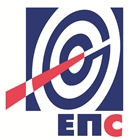 Огранак ТЕНТСектор за управљање ризицимаПРАВИЛАБЕЗБЕДНОСТИ НА РАДУ У ТЕНТУ циљу прецизнијих инструкција којима се регулишу односи и обавезе између наручиоца радова/корисника услуга (ТЕНТ) и извођача радова/ извршилац услуга формулисана су правила, у складу са важећим законским одредбама, која су дата у даљем тексту. У зависности од врсте и обима радова/услуга примењују се одређене тачке ових правила.Правила су саставни део уговора о извршењу послова од стране извођача радова/ извршиоца услуга.Ова правила служе домаћим и страним извођачима радова/извршиоцима услуга (у даљем тексту извођач радова) као норматив за њихово правилно понашање за време рада у објектима ТЕНТ.Поштовање правила од стране извођача радова биће стриктно контролисано и свако непоштовање биће санкционисано.У случају да два или  више извођача радова деле радни простор дужни су да сарађују у примeни прoписaних мeрa зa бeзбeднoст и здрaвљe зaпoслeних, узимajући у oбзир прирoду пoслoвa кoje oбaвљajу, да кooрдинирajу aктивнoсти у вeзи сa примeнoм мeрa зa oтклaњaњe ризикa oд пoврeђивaњa, oднoснo oштeћeњa здрaвљa зaпoслeних, кao и дa oбaвeштaвajу jeдaн другoг и свoje зaпoслeнe o тим ризицимa и мeрaмa зa њихoвo oтклaњaњe.Начин остваривања сарадње утврђује се писменим споразумом којим се одрeђује лицe зa кooрдинaциjу спрoвoђeњa зajeдничких мeрa кojимa сe oбeзбeђуje бeзбeднoст и здрaвљe свих зaпoслeних (из реда запослених ТЕНТ).Лице за коодинацију у сарадњи са представницима извођача радова и надзорног органа израђује План заједничких мера.I  ОБАВЕЗЕ ИЗВОЂАЧА РАДОВА Извођач радова, његови запослени и сва друга лица која ангажује, дужни су да у току припрема за извођење радова који су предмет Уговора, у току трајања истих, као и приликом отклањања недостатака у гарантном року, поступају у свему у складу са Законом о безбедности и здрављу на раду и осталим важећим прописима у Републици Србији из области БЗР и интерним актима ТЕНТ.Извођач радова је дужан да обезбеди рад на радним местима на којима су спроведене мере за безбедан и здрав рад, односно да обезбеди да радни процес, радна околина, средства за рад и средства и опрема за личну заштиту на раду буду прилагођени и обезбеђени тако да не угрожавају безбедност и здравље запослених и свих других лица која ангажује за извођење радова који су предмет Уговора, суседних објеката, пролазника или учесника у саобраћају.Извођач радова је дужан да обавести запослене и друга лица која ангажује приликом извођења радова који су предмет Уговора о обавезама из ових Правила. Извођач радова, његови запослени и сва друга лица која ангажује, у току припрема за извођење радова које су предмет Уговора, трајања истих, као и приликом отклањања недостатака у гарантном року је дужни су да се придржавају свих правила, интерних стандарда, процедура, упутстава и инструкција о БЗР које важе у ТЕНТ, а посебно су дужни да се придржавају следећих правила: Забрањено је избегавање примене и/или ометање спровођења мера БЗРЗа радове за које је Законом о БЗР обавезан да изради Елаборат о уређењу градилишта (сходно Правилнику о садржају елабората о уређењу градилишта „Сл.гласник РС“ бр.121/12), најмање три дан пре почетка радова Служби БЗР и ЗОП достави:Елаборат о уређењу градилишта,оверену копију Пријаве о почетку радова коју је предао надлежној инспекцији рада,списак запослених на градилишту, са датумом обављеног лекарског прегледа и  датумом оспособљавања за безбедан и здрав рад на радном месту (списак мора бити оверен потписом и печатом од стране извођача радова)доказ да су запослени упознати са садржином Елабората и предвиђеним мерама за безбедан и здрав рад,oсигуравајућу полису за запослене,списак оруђа за рад, уређаја, алата и опреме и њихове атесте и сертификате,доказ о стручној оспособљености запослених сходно послу који обављају (дизаличар, виљушкариста, руковалац грађевинским машинама и др.),доказ да су запослени упознати са овим Правилима (списак лица са њиховим својеручним потписаним изјавама),име одговорног лица на градилишту, његовог заменика (у одсуству одговорног лица у другој и/или трећој смени, празником и сл.).Уколико два или више извођача радова користе исти радни простор на заједничком градилишту могу користити један Елаборат о уређењу градилишта уз доказ да су сагласни са истим. Уколико Служба БЗР и ЗОП утврди да средства за рад Извођача радова немају потребне стручне налазе и/или извештаје и/или атесте и/или  дозволе о извршеним прегледима и испитивањима, уношење истих на локације ТЕНТ неће бити дозвољено.Именује одговорно лице за безбедност и здравље на раду које ће бити на располагању све време током извођења радова и његовог заменика (у одсуству лица за БЗР у другој и/или трећој смени, празником и сл.). Служби обезбеђења и одбране ТЕНТ Обреновац, благовремено, а најкасније један дан пре почетка радова, поднесе Захтев за издавање прокси картица домаћих извођача радова (образац QO.0.14.35 приказан у прилогу 2), на коме треба уписати локацију радова, као и време трајања радова тј. време трајања уговора са ТЕНТ. Такође, Захтев мора бити оверен потписом и печатом од стране извођача радова и потписом од стране надзорног органа и одговорног лица Службе БЗР и ЗОП организационе целине ТЕНТ Уколико су извођачи радова странци, прокси картица се издаје на основу Захтева за издавање прокси картице за странце (образац QO.0.14.42 приказан у прилогу 2) који мора бити потписан од стране надзорног органа. Уз захтев се прилаже фотокопија пасоша ради констатације да ли странац има одобрену визу „Ц“ или „Д“ (уколико долази из земље са којом није потписан уговор о безвизном режиму уласка). Врста визе зависи од дужине боравка. Прокси картица – пропусница за извођаче радова израђује се по посебно утврђеној процедури и о трошку извођача радова. Извођач радова може заменити корисника прокси картице, подношењем Захтева за промену корисника прокси картице извођача радова (образац QO.0.14.36 приказан у прилогу 2), који мора бити оверен потписом и печатом од стране извођача радова и потписом од стране надзорног органа и одговорног лица Службе БЗР и ЗОП организационе целине ТЕНТ. Уколико постоје слободне тј. неактивне прокси картице, прво ће се вршити замена корисника прокси картице, а уколико буде потребно издаваће се нове прокси картице. У случају да дође до деактивације прокси картице као последица истека уговора, поновна активација прокси картице биће омогућена подношењем Захтева за активацију прокси картица извођача радова Служби обезбеђења и одбране (образац QO.0.14.66, приказан у прилогу 2). У случају губитка или оштећења прокси картице запослени извођача радова може добити нову подношењем Захтева за издавање дупликата прокси картице извођача радова (образац QO.0.14.39 приказан у прилогу 2). За запослене који бораве у ТЕНТ само један дан, Служби обезбеђења и одбране, поднесе Списак запослених извођача радова за привремени улазак (образац QO.0.14.37 приказан у прилогу 2) који мора бити оверен потписом извођача радова  и лица које уводи извођача радова у посао. Након овере списак се доставља на улазне капије. Уз образац QO.0.14.37 мора се доставити и Записник о упознавању са мерама безбедности QO.0.14.63, који мора бити потписан од стране лица које је извршило упознавање са мерама безбедности или од лица које уводи извођача радова у посао.Служби обезбеђења и одбране достави захтев Списак возила и радних машина за улазак у објекте ТЕНТ (образац QO.0.14.44 приказан у прилогу 2) који мора бити потписан од стане надзорног органа. На основу поднетог списка Служба обезбеђења и одбране издаје Дозволу за улазак возила у круг ТЕНТ (образац QO.0.14.43 приказан у прилогу 2).Захтевом - Списак запослених за рад ван редовног радног времена (образац QO.0.14.38 приказан у прилогу 2) који мора бити оверен потписом и печатом извођача радова и потписом од стане надзорног органа тражи сагласност за рад ван редовног радног времена, односно радним даном после 15 часова, суботом, недељом и државним празником.Обезбеди поштовање режима улазака и излазака својих запослених, сходно наредбама директора ТЕНТ, директора организационих целина ТЕНТ и Службе обезбеђења и одбране.Приликом уношења сопственог алата, опреме и материјала, сачини спецификацију истог на обрасцу QO.0.14.12 – Спецификација алата, опреме и материјала  који се уноси у круг ТЕНТ (приказан у прилогу 2), и то у три примерка, који морају бити потписани прво од стране Надзора ТЕНТ (инжењер радова, водећи инжењер), односно наручиоца, а након тога од службеника обезбеђења. Један примерак оверене Спецификације (сва три потписа) доставља се Надзору, други остаје у Служби обезбеђења и одбране, а трећи примерак задржава извођач радова. Изношење сопственог алата, опреме и материјала из круга ТЕНТ врши искључиво на основу Дозволе за изношење алата, опреме и материјала извођача радова из круга ТЕНТ (образац QO.0.14.13 – Дозвола за изношење алата, опреме и материјала извођача радова из круга ТЕНТ, приказан у прилогу 2). Дозволу за изношење алата, опреме и материјала из круга ТЕНТ потписују: овлашћено лице извођача радова (нпр. алатничар, магационер) односно лице које прати, чува, издаје алат и опрему, и за коју је одговоран од тренутка уласка алата и опреме у круг ТЕНТ, Надзор (инжењер радова, водећи инжењер, односно наручилац посла) и овлашћено лице Сектора организационе целине у оквиру које извођач изводи радове (шеф службе, главни инжењер Сектора). Образац се попуњава у три примерка од којих, оригинал остаје на излазној капији након извршене контроле од стране службеника обезбеђења, једна копија прати материјал који се износи, а друга копија остаје запосленом који је издао дозволу.Приликом извођења радова придржава се свих законских, техничких и интерних прописа из безбедности и здравља на раду и противпожарне заштите, а посебно спроводи Уредбу о мерама заштите од пожара при извођењу радова заваривања, резања и лемљења у постројењима (уз претходно подношење Захтева за издавање одобрења за заваривање Служби БЗР и ЗОП, образац QO.0.08.13, приказан у прилогу 2), Упутство о обезбеђењу спровођења мера заштите од зрачења при радиографском испитивању (уз претходно подношење Захтева за издавање одобрења за радиографско испитивање Служби БЗР и ЗОП, образац QO.0.14.34, приказан у прилогу 2).Поштује QU.0.06.01 Упутство o поступку извршења обезбеђења постројења за извођење радова у ТЕНТ и QU.5.05.03 Упутство o поступку извршења обезбеђења постројења за време извођења радова у ТЕНТ Железнички транспорт (процедуре за изолацију и закључавање извора енергије и радних флуида).Поштује процедуре и упутства ТЕНТ за заштиту животне средине и заштиту здравља и безбедности на раду, која се односе на управљање отпадом, течним горивима, хемикалијама, као и процедуре и упутства за ванредне ситуације као што су: изливања и испуштања нафте, бензина, опасног отпада, растварача, боја, гасова, итд. односно Планове за реаговање у ванредним ситуацијама. Ако се изливање догоди, извођач радова је обавезан да предузме мере да заустави изливање и да одмах обавести одговорна лица у складу са Плановима за реаговање у ванредним систуацијама. Своје запослене детаљно упозна, у складу са Елаборатом о уређењу градилишта, са опасностима при раду у оваквим енергетским постројењима, односно на опасности од рада са ел. енергијом, опасности флуида под високим притиском и температуром, опасности од рада на висинама, од рада у скученом простору, опасности од хемикалија, гасова, железничког саобраћаја и другим које могу бити опасне по живот и здравље запослених. Такође мора да упозна запослене и са могућим последицама до којих може доћи по животну средину. Своје запослене упозна да, без посебне дозволе овлашћеног лица наручиоца, не смеју да користе средства за рад наручиоца (алатне машине у радионици одржавања, погонске уређаје и машине, вучна средства ЖТ, као и транспортнe машинe (дизалице, кранове, виљушкаре и остала моторна возила), независно од тога да ли су обучени за наведене послове.За одређена добра која транспортује у ТЕНТ, у складу са законским прописима, обавља возилима која имају одговарајући АДР сертификат и да возилом управља лице са истим сертификатом.За своје запослене обезбеди лична и колективна заштитна средства и сноси одговорност о њиховој правилној употреби.Запослени на радном оделу имају видно обележен назив фирме у којој раде.Сноси пуну одговорност за безбедност и здравље својих запослених, запослених подизвођача и другог особља које је укључено у радове извођача. Виљушкари и грађевинске машине морају бити снабдевени са ротационим светлом и звучном сиреном за вожњу уназад.Поштује наложене мере или упутства која издаје координатор радова у случају ако више извођача радова истовремено обављају радове. Обезбеди сопствени надзор над спровођењем мера безбедности на раду и обезбеди прву  помоћ.Обезбеди сигурно и исправно складиштење, коришћење и одлагање свих запаљивих, опасних, корозивних и отровних материја, течности и гасова.Поштује забрану спаљивања смећа и отпадног материјала као и коришћења ватре на отвореном простору за грејање запослених.У потпуности преузима све обавезе које проистичу из законских прописа, а у вези повреда на раду као и обавезе према надлежној инспекцији (пријава повреде и др.).Благовремено извештава Службу БЗР и ЗОП о свим догађајима из области БЗР који су настали приликом извођења радова/пружања услуга, истог дана или следећег радног дана пријави сваку повреду на раду својих запослених, акцидент или инцидент.Служби БЗР и ЗОП достави копију Извештаја о повреди на раду који је издао за сваког свог запосленог који се повредио приликом извођења радова који су предмет Уговора.Радни простор одржава уредан, чист, сигуран за кретање радника и транспорт.Свакодневно, уз сагласност  наручиоца радова, врши уклањање дрвеног, металног и друге врсте отпадног материјала на одговарајућа места која су заједнички договорена.Монтажни материјал прописно складишти.Сва опасна места (опасност од пада са висине и друго) обезбеди траком, оградом и таблама упозорења.Фиксирање терета за дизање, обележавање опасног простора испод терета и навођење дизаличара сме да обавља унапред именована особа (везач-сигналиста).Све грађевинске скеле буду монтиране од стране специјализованих фирми, по урађеном пројекту и прегледане пре употребе од стране корисника.На захтев надзорног органа на градилишту обезбеди довољан број мобилних тоалета.Наручиоцу радова не ремети редован процес производње и рад запослених.Поштује радну и технолошку дисциплину установљену код наручиоца радова.Обавеже своје запослене да стално носе лична документа и покажу их на захтев овлашћених лица за безбедност.Најстроже је забрањен улазак, боравак или рад, на територији и у просторијама ТЕНТ, под утицајем алкохола или других психоактивних супстанци;На захтев надзорног органа, лица за БЗР, координатора за извођење радова и руководиоца пројекта ТЕНТ запослени извођача радова морају се подвргнути алко тесту сходно Упутству о контроли алко тестом.Запослени извођача и подизвођача радова бораве и крећу се само у објектима ТЕНТ на којима изводе радове.Забрањено је уношење оружја унутар локација Огранка ТЕНТ, као и неовлашћено фотографисање.Обавезно је придржавање правила и сигнализације безбедности у саобраћају.На захтев надзорног органа, удаљи запосленог са градилишта, када се утврди да је неподобан за даљи рад на градилишту.На захтев надзорног органа, испита сваки случај повреде ових Правила, предузме одговарајуће мере против запосленог и о томе обавести надзорни орган ТЕНТ.II ОБАВЕЗЕ ИЗВОЂАЧА РАДОВА ЧИЈИ СУ ЗАПОСЛЕНИ АНГАЖОВАНИПО „НОРМА ЧАС“Извођач радова који своје запослене ангажују по „норма часу“, у организацији ТЕНТ, обавезан је да:Своје запослене опреми одговарајућим средствима и опремом за личну заштиту на раду у складу са опасностима и /или штетностима односно ризицима од настанка повреда и оштећења  здравља које су за то место у радној околини препознате и утврђене проценом ризика. На сваких 6 месеци, Служби БЗР и ЗОП,  достави спискове запослених Извођача радова по Службама и радним местима где су распоређени.За извођење радова (обављање посла) ангажује здравствено способне запослене,За рад на радним местима са повећаним ризиком утврђеним Актом о процени ризика у ТЕНТ, ангажује запослене који су обавили прописане лекарске прегледе за рад на радним местима са повећаним ризиком, а по поступку и у роковима утврђеним Актом о процени ризика.  Копију извештаја о извршеном претходном лекарском прегледу кандидата за заснивање радног односа достави ТЕНТ (Сектору за људске ресурсе) пре заснивања радног односа.  Копију извештаја о извршеном периодичном лекарском прегледу запосленог који пружа услуге ТЕНТ достави руководиоцу организационе целине у којој је запослени ангажован, најкасније један дан пре истека важности важећег лекарског извештаја.  Води евиденцију о лекарским прегледима запослених распоређених на радним местима са повећаним ризиком у складу са роковима утврђеним Актом о процени ризика ТЕНТ  По захтеву ТЕНТ, у случају премештаја на друго радно место, запосленог упути на лекарски преглед у складу са захтевима радног места на које се запослени распоређује и да копију извештаја о извршеном лекарском прегледу запосленог достави ТЕНТ (Сектору за људске ресурсе).  Запослене распоређене на радна места за које је прописан санитарни лекарски преглед, упуте на исти и о томе воде евиденцију.О забрани рада (необављеног лекарског прегледа или неспособности за рад) свог запосленог, упозна руководиоца организационе целине у којој је запослени ангажован и у договору са њим одреди замену за запосленог коме је забрањен рад.Изврши теоријско и практично оспособљавање за безбедан и здрав рад запослених који пружају услуге ТЕНТ, пре заснивања радног односа, и са овереном копијом прописаног обрасца-евиденција о запосленима оспособљеним за безбедан и здрав рад и упути га на рад у ТЕНТ.Преузме све обавезе које проистичу из законских прописа, а у вези повреда на раду као и обавезе према надлежној инспекцији (пријава повреда и др.) и о истима писаним путем обавесте Службу БЗР и ЗОП ТЕНТ.Служби БЗР и ЗОП ТЕНТ достави копију извештаја о повреди на раду запосленог који пружа услуге ТЕНТ.III ОБАВЕЗЕ ТЕНТ ЗА ЗАПОСЛЕНЕ АНГАЖОВАНЕ ПО „НОРМА ЧАС“  ТЕНТ, односно руководиоци организационих целина у оквиру којих су ангажовани запослени Извођача радова обавезни су да:На захтев Извођача радова, по потреби, у електронској форми доставе све интерне прописе ТЕНТ (Акт о процени ризика, Правилник о безбедности и здрављу на раду ТЕНТ Обреновац, Правилник ЗОП, Упутство о обезбеђењу радова и процедуре IMS). Oбезбеде запосленима Извођача радова који пружају услуге ТЕНТ рад на радном месту и у радној околини у којима су спроведене мере безбедности и здравља на раду.У договору са Службом за обуку кадрова, организују теоретско и практично оспособљавање запослених Извођач радова за безбедан и здрав рад пре распоређивања на радно место, у складу са Актом о процени ризика ТЕНТ и специфичностима његовог радног места.Након извршене теоријске и практичне оспособљености води евиденцију, а оверену копију прописаног обрасца-евиденција о запосленима оспособљеним за безбедан и здрав рад достави Извођачу радова.IV НЕПОШТОВАЊЕ ПРАВИЛАСлужба БЗР и ЗОП ТЕНТ, док траје извођење уговорених радова, врши контролу примене ових правила.Извођач радова је дужан да лицима одређеним, у складу са прописима, од стране ТЕНТ омогући спровођење контроле примене превентивних мера за безбедан и здрав рад.Извођач радова је искључиво одговоран за безбедност и здравље својих запослених и свих других лица која ангажује приликом извођења радова које су предмет Уговора.У случају непоштовања правила БЗР, ТЕНТ неће сносити никакву одговорност нити исплатити накнаде/трошкове Извођачу радова по питању повреда на раду, односно оштећења средстава за рад.У случају да извођач не поштује Правила безбедности на раду ТЕНТ, обавезе и закључке са радних састанака, Служба БЗР и ЗОП писмено обавештава надзорни орган, одговорно лице извођача радова, директора огранка у коме се радови изводе и захтева од извођача радова прекид радних активности све док се разлози за његово постојање не отклоне.На захтев надзорног органа или Службе БЗР и ЗОП, Служба обезбеђења и одбране удаљава запослене извођача радова који се понашају супротно одредбама Правила безбедности на раду или крше кућни ред и ометају редован процес рада. Руководилац одељења обезбеђења и одбране води евиденцију запослених извођача којима је забрањен приступ у објекте ТЕНТ.V  САСТАНЦИ У ВЕЗИ БЕЗБЕДНОСТИ И ЗДРАВЉА НА РАДУПрвом састанку за безбедност присуствују:лице за безбедност и здравље у ТЕНТ,инструктор БЗР и ЗОП из Службе за обуку кадрова. надзорни орган,одговорно лице извођача радова на градилишту иодговорно лице за безбедност и здравље извођача радова. Садржај првог састанка:Одређивање радног простора (контејнери за смештај радника, материјала, санитарни чворови, и др.);Упознавање са опасностима и штетностима у термоенергетским постројењима и железничком саобраћају;Прва помоћ (телефонски бројеви, процедуре, и др.);Противпожарна заштита (телефонски бројеви, процедуре, дозволе и др.), опасне материје (хемикалије, гас и горива), заштита животне средине;Лична и колективна заштитна опрема;Правила саобраћаја;Одржавање и чишћење радног простора;Именовање одговорних лица;Поступак у случају повреде на раду;Последице непоштовања Правила безбедности на раду ТЕНТ иПлан заједничких мера   Редовни састанци (једном недељно) одржавају се са сваким извођачем посебно или са свим извођачима заједно. Састанак води надзорни орган - вођа пројекта и одговорно лице за безбедност ТЕНТ.Садржај редовног састанка:Стање радног и складишног простора;Стање противпожаре заштите, опасних материја (хемикалије, гас, горива);Коришћење личне и колективне заштитне опреме;Поштовање правила саобраћаја;Процене ризика од повреда иМогућност побољшања безбедности и здравља на раду.Извођач обрасце може наћи у стручним службама ТЕНТ-а1.Општи подаци о јавној набавци32.Подаци о предмету набавке33.Техничка спецификација (врста, техничке карактеристике, квалитет, количина и опис радова...)44.Услови за учешће у поступку ЈН и упутство како се доказује испуњеност услова225.Критеријум за доделу уговора286.Упутство понуђачима како да сачине понуду307.Обрасци и Прилози458.Модел уговора68Назив и адреса НаручиоцаЈавно предузеће „Електропривреда Србије“ Београд,Улица царице Милице бр.2, 11000 БеоградОгранак ТЕНТ, Богољуба Урошевића Црног бр.44., 11500 ОбреновацИнтернет страница Наручиоцаwww.eps.rsВрста поступкаОтворени поступакПредмет јавне набавкеНабавка радова: Монтажа мале шине у поларном складишту угља - ТЕНТ БОпис сваке партијеJавна набавка није обликована по партијамаЦиљ поступка Закључење Уговора о јавној набавци КонтактДеса Ковачевић Покрајац e-mail: desa.pokrajac@eps.rsза посету објекту:Радован Рабреновић e-mail:  radovan.rabrenovic@eps.rs Сузана Продановић e-mail:  suzana.prodanovic@eps.rs Пос.ОПИС РАДОВАЈед. мереКоличинаСАНАЦИЈА АРМИРАНОБЕТОНСКЕ КОНСТРУКЦИЈЕСАНАЦИЈА АРМИРАНОБЕТОНСКЕ КОНСТРУКЦИЈЕСАНАЦИЈА АРМИРАНОБЕТОНСКЕ КОНСТРУКЦИЈЕСАНАЦИЈА АРМИРАНОБЕТОНСКЕ КОНСТРУКЦИЈЕ1абСанација површинских оштећења (дефеката) дубине просечно 0,5цм на површинама А, Б, Ц и Ф (места сегрегације, "гнезда" у бетону, зоне подклобучености површинских слојева бетона, одваљеност комада бетона, "огољеност" арматурних шипки и др.) применом одговарајућег фабрички произведеног репаратурног малтера. Позиција обухвата сав рад и материјал, као и одвоз шута на депонију.Обрачун по м2 уграђеногмалтера m212002абСанација локалних оштећења (дефеката) дубине просечно 3цм на површинама Д и Е (удубљења, обијености, рупе у бетону и сл.) применом одговарајућег фабрички произведеног репаратурног малтера. Позиција обухвата сав рад и материјал, као и одвоз шута на депонију.Обрачун по литру (дм3) уграђеногмалтералит.18003абРепрофилација контрафора и дилатационих разделница на местима обијености углова просечне дубине 5цм применом одговарајућег фабрички произведеног репаратурног малтера. Позиција обухвата сав рад и матријал, као и одвоз шута на депонију.Обрачун по литру (дм3) уграђеног малтера.лит.1204абСанација "корена" конзолних челичних елемената која обухвата "откривање" штемовањем садашње зоне анкерисања,  евентуално локално додатно штемовање ради добијања већег простора (просечна дубина 10цм) потребног за аплицирање нове масе за анкерисање, као и уграђивање исте. Позиција обухвата сав рад и матријал, као и одвоз шута на депонију.Обрачун по комаду „корена“ санираног уградњом масе за анкерисање.ком.805абНепредвиђени радови само по одобрењу надзорног органа констатовани у грађевинском дневнику. Обрачунава се и плаћа по НЧ.нч500МОНТАЖА НОВОГ КОЛОСЕКА1кДемонтажа постојећег колосека која подразумева следеће: Демонтажа ће се обављати по сегментима (претпоставка је да ће се вршити демонтажа по два сегмента) па је неопходна израда и постављање привремених граничника на претходном и наредном сегменту шина.- одвијање свих навртки вијака М 24 и уклањање свих плочица-стега;- уклањање свих сегмената шина;- одвијање навртки М20, уз евентуално исправљање вијака-анкера М20;- уклањање подложних-анкерних плоча 430x150x18 са свим деловима који су за њих заварени;- одвоз добијеног "старог гвожђа" на одговарајућу депонију (до 1,0 км).Обрачун по кг.кг7000,002кОдстрањивање, путем механичког штемовања, постојеће подливке испод колосека, тако да се након тога добије потпуно чиста и „здрава“ бетонска површина ширине 1,0м. Позиција обухвата и одвоз шута на депонију (до 1,0 км).Обрачун по м2 .m2503кИзвођење продужетака анкера М20 на свим местима где не постоје њихови делови који излазе из бетона. Ради се о анкерима који су  били раније поломљени или који су поломљени након  евентуалног исправљања. Позиција подразумева следеће:- бушење помоћу цевасте дијамантске бургије рупа у бетону на месту анкера, пречника 80-100мм и дубине цца 60мм;- одстрањиване бетона око анкера путем штемовања и пројектом предвиђено скраћивање анкера ;- нарезивање "лозе" на крају анкера која ће одговарати вијку М20;- постављање специјалног претходно израђеног продужетка анкера.Позиција обухвата сав рад и матријал.Напомена: број и место дораде ових анкера ће се утврдити у току извођења радова према указаној потреби по налогу надзорног органа Наручиоца.Обрачун по комаду .ком.4004кИзвођење новог колосека уграђивањем појединих сегмената шина, уз њихово привремено дотеривање (нивелисање), тако да у свему одговарају условима у погледу предвиђених висинских и других кота. Позиција подразумева:- постављање подложних-анкерних плоча 430x250x20 са свим деловима који су за њих заварени и њихово привремено дотеривање (нивелисање);- делимично притезање навртки М20;- постављање еластичне подлоге испод шина- постављање конкретног шинског сегмената;- постављање плочица-стега и делимично притезање навртки вијака М24.НАПОМЕНА: Сав материјал који се монтира (сегменти шина, подложне плоче, причврсни прибор осим навртки и подлошки за везу подложних плоча за анкере М20) обезбеђује НАРУЧИЛАЦ на локацији извођења радова.Обрачун по кг монтираних сегмената шина и причврсног прибора.кг7000,005кПодливање колосека адекватном масом за подливање. Предлаже се примена материјала под називом POLIMAG HK-04 ili POLIMAG HK-08 (зависно од дебљине подливке), произвођача Први мај, Чачак - или неког другог материјала идентичних карактеристика. У свему према Техничком извештају са техничким условима извођења радова и Графичкој документацији. Позиција обухвата сав рад и материјал.Обрачун по м3.m3356кДефинитивно притезање свих навртки М20 и М24 у оквиру колосека.Предвидети израду привремених прелазних равни са недемонтираних на новопостављене шине.Обрачун паушално .//7кИзрада и уградња недостајућих анкера М20, дужине 600мм,са навојем на једном крају дужине 100мм, са припадајућом подлошком и навртком. Ова позиција подразумева: бушење рупа у бетонском носачу шине дубине 50 цм и пречника 28 мм, постављање и заливање  анкера према упутству произвођача средства за заливање са свим неопходним предрадњама (отпрашивење рупа, квашење). Заливање анкера се врши материјалом ЕКСМАЛ-1 произвођача АДИНГ или еквивалентним.Напомена: број и место уградње ових анкера ће се утврдити у току извођења радова према указаној потреби по налогу надзорног органа Наручиоца.Позиција обухвата сав рад и материјал.Обрачун по комаду уграђеног анкера.ком608кГеодетско снимање положаја постојећих анкера за везу подложних плоча са бетонском конструкцијом, стална геодетска контрола постављања шинских сегмената,ослоначких челичних елемената и прибора за везу шина према пројектним захтевима. Израда геодетских извештаја.Обрачун паушално.//9кНабавка и испорука навртки за вијак М20 у квалитету 5.6 са припадајућом равном и еластичном подлошком. Обрачун по комплету (ком.)навртке са припадајућим подлошкама.ком.40010kИзрада пројекта изведеног објектаТри примерка у штампаном облику и три у електронском на ЦД.Паушално//11кНепредвиђени радови само по одобрењу надзорног органа констатовани у грађевинском дневнику. Обрачунава се и плаћа по НЧ.нч500Ред. бр.4.1  ОБАВЕЗНИ УСЛОВИ ЗА УЧЕШЋЕ У ПОСТУПКУ ЈАВНЕ НАБАВКЕ ИЗ ЧЛАНА 75. ЗАКОНА1.Услов:Да је понуђач регистрован код надлежног органа, односно уписан у одговарајући регистарДоказ: - за правно лице:Извод из регистраАгенције за привредне регистре, односно извод из регистра надлежног Привредног суда - за предузетнике: Извод из регистра Агенције за привредне регистре, односно извод из одговарајућег регистра Напомена: У случају да понуду подноси група понуђача, овај доказ доставити за сваког члана групе понуђачаУ случају да понуђач подноси понуду са подизвођачем, овај доказ доставити и за сваког подизвођача2.Услов: Да понуђач и његов законски заступник није осуђиван за неко од кривичних дела као члан организоване криминалне групе, да није осуђиван за кривична дела против привреде, кривична дела против заштите животне средине, кривично дело примања или давања мита, кривично дело превареДоказ:- за правно лице:1) ЗА ЗАКОНСКОГ ЗАСТУПНИКА – уверење из казнене евиденције надлежне полицијске управе Министарства унутрашњих послова – захтев за издавање овог уверења може се поднети према месту рођења или према месту пребивалишта.2) ЗА ПРАВНО ЛИЦЕ – За кривична дела организованог криминала – Уверење посебног одељења (за организовани криминал) Вишег суда у Београду, којим се потврђује да понуђач (правно лице) није осуђиван за неко од кривичних дела као члан организоване криминалне групе. С тим у вези на интернет страници Вишег суда у Београду објављено је обавештењеhttp://www.bg.vi.sud.rs/lt/articles/o-visem-sudu/obavestenje-ke-za-pravna-lica.html3) ЗА ПРАВНО ЛИЦЕ – За кривична дела против привреде, против животне средине, кривично дело примања или давања мита, кривично дело преваре – Уверење Основног суда  (које обухвата и податке из казнене евиденције за кривична дела која су у надлежности редовног кривичног одељења Вишег суда) на чијем подручју је седиште домаћег правног лица, односно седиште представништва или огранка страног правног лица, којом се потврђује да понуђач (правно лице) није осуђиван за кривична дела против привреде, кривична дела против животне средине, кривично дело примања или давања мита, кривично дело преваре.Посебна напомена: Уколико уверење Основног суда не обухвата податке из казнене евиденције за кривична дела која су у надлежности редовног кривичног одељења Вишег суда, потребно је поред уверења Основног суда доставити и Уверење Вишег суда на чијем подручју је седиште домаћег правног лица, односно седиште представништва или огранка страног правног лица, којом се потврђује да понуђач (правно лице) није осуђиван за кривична дела против привреде и кривично дело примања мита.- за физичко лице и предузетника: Уверење из казнене евиденције надлежне полицијске управе Министарства унутрашњих послова – захтев за издавање овог уверења може се поднети према месту рођења или према месту пребивалишта.Напомена: У случају да понуду подноси правно лице потребно је доставити овај доказ и за правно лице и за законског заступникаУ случају да правно лице има више законских заступника, ове доказе доставити за сваког од њихУ случају да понуду подноси група понуђача, ове доказе доставити за сваког члана групе понуђачаУ случају да понуђач подноси понуду са подизвођачем, ове доказе доставити и за сваког подизвођача Ови докази не могу бити старији од два месеца пре отварања понуда.3.Услов: Да је понуђач измирио доспеле порезе, доприносе и друге јавне дажбине у складу са прописима Републике Србије или стране државе када има седиште на њеној територијиДоказ:- за правно лице, предузетнике и физичка лица: 1.Уверење Пореске управе Министарства финансија да је измирио доспеле порезе и доприносе и2.Уверење Управе јавних прихода локалне самоуправе (града, односно општине) према месту седишта пореског обвезника правног лица и предузетника, односно према пребивалишту физичког лица, да је измирио обавезе по основу изворних локалних јавних прихода Напомена:Уколико локална (општинска) управа јавних приход у својој потврди наведе да се докази за одређене изворне локалне јавне приходе прибављају и од других локалних органа/организација/установа понуђач је дужан да уз потврду локалне управе јавних прихода приложи и потврде тих осталих локалних органа/организација/установа Уколико је понуђач у поступку приватизације, уместо горе наведена два доказа, потребно је доставити уверење Агенције за приватизацију да се налази у поступку приватизацијеУ случају да понуду подноси група понуђача, ове доказе доставити за сваког учесника из групеУ случају да понуђач подноси понуду са подизвођачем, ове доказе доставити и за подизвођача (ако је више подизвођача доставити за сваког од њих)Ови докази не могу бити старији од два месеца пре отварања понуда.4. Услов:Да је понуђач поштовао обавезе које произилазе из важећих прописа о заштити на раду, запошљавању и условима рада, заштити животне средине, као и да нема забрану обављања делатности која је на снази у време подношења понудеДоказ:Потписан и оверен Образац изјаве на основу члана 75. став 2. ЗЈН(Образац бр.4)Напомена:Изјава мора да буде потписана од стране овлашћеног лица за заступање понуђача и оверена печатом. Уколико понуду подноси група понуђача, Изјава мора бити достављена за сваког члана групе понуђача. Изјава мора бити потписана од стране овлашћеног лица за заступање понуђача из групе понуђача и оверена печатом.  Уколико понуђач подноси понуду са подизвођачем, Изјава мора бити достављена и за сваког подизвођача. Изјава мора бити потписана од стране овлашћеног лица за заступање подизвођача и оверена печатом.  4.2  ДОДАТНИ УСЛОВИ ЗА УЧЕШЋЕ У ПОСТУПКУ ЈАВНЕ НАБАВКЕ ИЗ ЧЛАНА 76. ЗАКОНА5.Услов:Пословни капацитет Понуђач располаже неопходним пословним капацитетом ако:1. је у периоду 2013., 2014., 2015., 2016. и 2017. године извршио раферентне радове у укупној вредности која је једнака или већа од 10.000.000,00 дин. Под референтним радовима се сматра реализован Уговор на пословима извођења радова на изградњи или санацији армиранобетонских грађевинских конструкција и монтажи носећих челичних конструкција.2. понуђач има важеће сертификате SRPS ISO 9001 и SRPS ISO 18001Доказ: 1.1. Попуњен, потписан и оверен образац Списак извршених услуга - стручне референце (образац бр. 5.);1.2. потврде о референтним набавкама, које морају бити попуњене, потписане и оверене печатом референтних наручилаца/купаца (образац бр. 6.);1.3 фотокопије основног уговора наведеног у потврди о референтној набавци.2. Важећи сертификат SRPS ISO 9001 и SRPS ISO 18001 или одговарајући.Напомена:У случају да понуду подноси група понуђача, доказе  доставити за оног члана групе који испуњава тражени услов (довољно је да 1 члан групе достави доказе, а уколико више њих заједно испуњавају услов доказе доставити за те чланове.У случају да понуђач подноси понуду са подизвођачем, а како се додатни услови не могу испунити преко подизвођача, ове доказе не треба доставити за подизвођача.6.Услов:Технички капацитетПонуђач располаже довољним техничким капацитетом ако поседује (власништво/закуп):аутодизалицу точкаш, минималне носивости 10тдве мешалице за бетонкамион кипер минималне носивости 10т,трактор са кипер приколицом минамалне носивости 2,5тдва компресора са пнеуматским чекићем, минималног радног притиска од 7 бара,машину за сечење бетона до дубине од 20цм.комбиновану машину багер-утоваривач снаге мин. 74kWгарнитуру за пескарење са свим прикључцима опрему за гасно сечење челичних профилаагрегат за струју, минималне снаге 7,5 kWопрему за геодетско снимање.Доказ: Као доказ доставити за све тражено:Извод из картице основних средстава пословних књига из којих се јасно види да су тражене машине, уређаји и алати у власништву понуђача, или уговори о закупу, или уговори о лизингу тражених машина, уређаја и алата,Важеће атесте за тражену опрему за рад. Атести који нису прописно попуњени са основним техничким подацима, неће се узимати у обзир, У складу са Правилником о испитивању опреме за рад, неопходно је доставити одговарајућу лиценцу фирме која је извршила испитивање и преглед опреме за рад, као и одговарајућу личну лиценцу физичког лица запосленог у тој фирми, које је извршило испитивање и преглед тражене опреме за рад, и потписала валидан стручни налаз чија је садржина законски прописана,За машине и возила за које је прописано да могу да се самостално превозе одговарајућим коловозима, доставити саобраћајну дозволу са важећом полисом осигурања са којом су регистрованиЗа опрему за геодетско снимање прилаже се уверење о исправности мерила које издаје правно лице овлашћено по закону за ту врсту делатности из области метрологије.Напомена:У случају да понуду подноси група понуђача, доказе  доставити за оног члана групе који испуњава тражени услов (довољно је да 1 члан групе достави доказе, а уколико више њих заједно испуњавају услов доказе доставити за те чланове.У случају да понуђач подноси понуду са подизвођачем, а како се додатни услови не могу испунити преко подизвођача, ове доказе не треба доставити за подизвођача.7.Услов:Кадровски капацитетПонуђач располаже довољним кадровским капацитетом ако има у радном односу, односно радно ангажоване по основу другог облика ангажовања ван радног односа, предвиђеног члановима 197-202. Закона о раду минимум:Два дипломирана инжењера грађевине са извођачком лиценцом бр.410 или 412Једног дипломираног инжењера геодезије  са извођачком лиценцом бр.471Једног геометра, најмање IV-ог степена стручне спреме, са најмање пет година радног искустваЧетири КВ тесара, најмање III степена стручне спреме,  са најмање три година радног искустваПет КВ зидара, најмање III степена стручне спреме, са најмање три година радног искустваШест бравара –монтераДва заваривача за електролучно заваривањеРуковаоца грађевинских машина, најмање III степена стручне спреме, са најмање пет година радног искустваДва запосленa радника са положеним испитом за руковаоца дизалицамаДоказ: За све раднике:Изјава понуђача о довољном кадровском капацитету  Образац бр. 7 (за геометра, КВ тесаре, КВ зидаре и руковаоца грађевинских машина навести године радног стажа у струци и назив послодавца код кога су остваренеФотокопија пријаве - одјаве на обавезно социјално осигурање издате од надлежног Фонда ПИО (образац М (или М3А) - за лица у радном односу.Фотокопије М или одговарајућих образаца и уговори о ангажовању за лица зa послове из предметне ЈН, за лица ангажована сходно члановима 197. до 202. Закона о радуНапомена: Уговори о делу не могу се правити за делатности из области којима се послодавац бави, односно за које је регистрован у свом оснивачком акту. Уколико понуђач предаје понуду у којој има ангажованих лица сходно члановима 197. до 202. Закона о раду., потребно је да достави и фотокопију Оснивачког акта предузећа са списком шифри делатности за које су основани.и За инжењере фотокопије тражених лиценци, са фотокопијама потврда да су оне важеће,За геометра IV-ог степена стручне спреме фотокопија уверења грађевинске школе, образовног профила – смер геометар За тесаре,зидаре и браваре фотокопија Уверења о завршеној техничкој школи за грађевинске раднике или другој техничкој школи,  или уверење/диплома о стручној оспособљеностиЗа завариваче одговарајуће сертификатеЗа руковаоце грађевинских машина фотокопија уверења о стручној оспособљености за руковањем грађевинским машинамаЗа руковаоца дизалицама фотокопија лиценце – сертификата и возачких дозволаНапомена:У случају да понуду подноси група понуђача, доказе  доставити за оног члана групе који испуњава тражени услов (довољно је да 1 члан групе достави доказе, а уколико више њих заједно испуњавају услов доказе доставити за те чланове.У случају да понуђач подноси понуду са подизвођачем, а како се додатни услови не могу испунити преко подизвођача, ове доказе не треба доставити за подизвођача.SWIFT MESSAGE MT103 – EURSWIFT MESSAGE MT103 – EURFIELD 32A: VALUE DATE – EUR- AMOUNTFIELD 50K:  ORDERING CUSTOMERFIELD 50K:  ORDERING CUSTOMERFIELD 56A:(INTERMEDIARY)DEUTDEFFXXXDEUTSCHE BANK AG, F/MTAUNUSANLAGE 12GERMANYFIELD 57A:(ACC. WITH BANK)/DE20500700100935930800NBSRRSBGXXXNARODNA BANKA SRBIJE (NATIONALBANK OF SERBIA – NBS BEOGRAD,NEMANJINA 17SERBIAFIELD 59:(BENEFICIARY)/RS35908500103019323073MINISTARSTVO FINANSIJAUPRAVA ZA TREZORPOP LUKINA7-9BEOGRADFIELD 70:  DETAILS OF PAYMENTSWIFT MESSAGE MT103 – USDFIELD 32A: VALUE DATE – USD- AMOUNTFIELD 50K:  ORDERING CUSTOMERFIELD 56A:(INTERMEDIARY)BKTRUS33XXXDEUTSCHE BANK TRUST COMPANIYAMERICAS, NEW YORK60 WALL STREETUNITED STATESFIELD 57A:(ACC. WITH BANK)NBSRRSBGXXXNARODNA BANKA SRBIJE (NATIONALBANK OF SERBIA – NB BEOGRAD,NEMANJINA 17SERBIAFIELD 59:(BENEFICIARY)/RS35908500103019323073MINISTARSTVO FINANSIJAUPRAVA ZA TREZORPOP LUKINA7-9BEOGRADFIELD 70:  DETAILS OF PAYMENTНазив понуђача:Адреса понуђача:Матични број понуђача:Врста правног лицаПорески идентификациони број понуђача (ПИБ):Име особе за контакт:Електронска адреса понуђача (e-mail):Телефон:Телефакс:Број рачуна понуђача и назив банке:Лице овлашћено за потписивање уговораА) САМОСТАЛНО Б) СА ПОДИЗВОЂАЧЕМВ) КАО ЗАЈЕДНИЧКУ ПОНУДУ1)Назив подизвођача:Адреса:Матични број:Врста правног лицаПорески идентификациони број:Име особе за контакт:Проценат укупне вредности набавке који ће извршити подизвођач:Део предмета набавке који ће извршити подизвођач:2)Назив подизвођача:Адреса:Матични број:Порески идентификациони број:Име особе за контакт:Проценат укупне вредности набавке који ће извршити подизвођач:Део предмета набавке који ће извршити подизвођач:1)Назив члана групе понуђача:Адреса:Матични број:Врста правног лицаПорески идентификациони број:Име особе за контакт:2)Назив члана групе понуђача:Адреса:Матични број:Порески идентификациони број:Име особе за контакт:3)Назив члана групе понуђача:Адреса:Матични број:Порески идентификациони број:Име особе за контакт:ПРЕДМЕТ И БРОЈ НАБАВКЕУКУПНА ЦЕНА дин. без ПДВ-аМонтажа мале шине у поларном складишту угља - ТЕНТ Б бр. 3000/1557/2017 (1202/2017)УСЛОВ НАРУЧИОЦАПОНУДА ПОНУЂАЧАРОК И НАЧИН ПЛАЋАЊА:сукцесивно у року до 45 дана од дана пријема потписаних и оверених привремених и окончане ситуације.Сагласан за захтевом наручиоцаДА/НЕ (заокружити)РОК ИЗВОЂЕЊА РАДОВА:Рок извођења радова је 365 дана од дана увођења у посао. Изабрани понуђач се уводи у посао отварањем прве стране грађевинског дневника и то на основу термин плана који је условљен погонским условима производње струје. Рачунају се само дани када је по усклађеном термин плану могуће несметано изводити радове и када то дозвољавају временски услови.Сви застоји биће евидентирани у грађевинском дневнику.  Изабрани понуђач радова има обавезу да се одазове на позив Наручиоца у што краћем временском периоду, а најдуже у року од 24 сата од тренутка обавештења о потреби ангажовања.Сагласан за захтевом наручиоцаДА/НЕ (заокружити)ГАРАНТНИ РОК:Минимум 24 месеца од дана састављања Записника о примопредаји изведених радова потписаног од стране овлашћених представника Уговорних страна.._____ месеца од дана састављања Записника о примопредаји изведених радова потписаног од стране овлашћених представника Уговорних страна.МЕСТО ИЗВОЂЕЊА РАДОВА:Огранак ТЕНТ, локација ТЕНТ Б, Ушће-Обреновац Сагласан за захтевом наручиоцаДА/НЕ (заокружити)РОК ВАЖЕЊА ПОНУДЕ:не може бити краћи од 60 дана од дана отварања понуда_____ дана од дана отварања понудаПонуда понуђача који не прихвата услове наручиоца за рок и начин плаћања, рок извођења радова, гарантни рок, место извођења радова и рок важења понуде сматраће се неприхватљивом.Понуда понуђача који не прихвата услове наручиоца за рок и начин плаћања, рок извођења радова, гарантни рок, место извођења радова и рок важења понуде сматраће се неприхватљивом.РбрВрста радоваЈед.мереОбимЈед.цена без ПДВЈед.цена са ПДВУкупна цена без ПДВУкупна цена са ПДВ(1)(2)(3)(4)(5)(6)(7)(8)САНАЦИЈА АРМИРАНОБЕТОНСКЕ КОНСТРУКЦИЈЕСАНАЦИЈА АРМИРАНОБЕТОНСКЕ КОНСТРУКЦИЈЕСАНАЦИЈА АРМИРАНОБЕТОНСКЕ КОНСТРУКЦИЈЕСАНАЦИЈА АРМИРАНОБЕТОНСКЕ КОНСТРУКЦИЈЕСАНАЦИЈА АРМИРАНОБЕТОНСКЕ КОНСТРУКЦИЈЕСАНАЦИЈА АРМИРАНОБЕТОНСКЕ КОНСТРУКЦИЈЕСАНАЦИЈА АРМИРАНОБЕТОНСКЕ КОНСТРУКЦИЈЕСАНАЦИЈА АРМИРАНОБЕТОНСКЕ КОНСТРУКЦИЈЕ1абСанација површинских оштећења (дефеката) дубине просечно 0,5цм на површинама А, Б, Ц и Ф (места сегрегације, "гнезда" у бетону, зоне подклобучености површинских слојева бетона, одваљеност комада бетона, "огољеност" арматурних шипки и др.) применом одговарајућег фабрички произведеног репаратурног малтера. Позиција обухвата сав рад и материјал, као и одвоз шута на депонију.Обрачун по м2 уграђеногмалтераm212002абСанација локалних оштећења (дефеката) дубине просечно 3цм на површинама Д и Е (удубљења, обијености, рупе у бетону и сл.) применом одговарајућег фабрички произведеног репаратурног малтера. Позиција обухвата сав рад и материјал, као и одвоз шута на депонију.Обрачун по литру (дм3) уграђеногмалтералит.18003абРепрофилација контрафора и дилатационих разделница на местима обијености углова просечне дубине 5цм применом одговарајућег фабрички произведеног репаратурног малтера. Позиција обухвата сав рад и матријал, као и одвоз шута на депонију.Обрачун по литру (дм3) уграђеног малтера.лит.1204абСанација "корена" конзолних челичних елемената која обухвата "откривање" штемовањем садашње зоне анкерисања,  евентуално локално додатно штемовање ради добијања већег простора (просечна дубина 10цм) потребног за аплицирање нове масе за анкерисање, као и уграђивање исте. Позиција обухвата сав рад и матријал, као и одвоз шута на депонију.Обрачун по комаду „корена“ санираног уградњом масе за анкерисање.ком.805абНепредвиђени радови само по одобрењу надзорног органа констатовани у грађевинском дневнику. Обрачунава се и плаћа по НЧ.нч500МОНТАЖА НОВОГ КОЛОСЕКАМОНТАЖА НОВОГ КОЛОСЕКАМОНТАЖА НОВОГ КОЛОСЕКАМОНТАЖА НОВОГ КОЛОСЕКАМОНТАЖА НОВОГ КОЛОСЕКАМОНТАЖА НОВОГ КОЛОСЕКАМОНТАЖА НОВОГ КОЛОСЕКАМОНТАЖА НОВОГ КОЛОСЕКА1кДемонтажа постојећег колосека која подразумева следеће: Демонтажа ће се обављати по сегментима (претпоставка је да ће се вршити демонтажа по два сегмента) па је неопходна израда и постављање привремених граничника на претходном и наредном сегменту шина.- одвијање свих навртки вијака М 24 и уклањање свих плочица-стега;- уклањање свих сегмената шина;- одвијање навртки М20, уз евентуално исправљање вијака-анкера М20;- уклањање подложних-анкерних плоча 430x150x18 са свим деловима који су за њих заварени;- одвоз добијеног "старог гвожђа" на одговарајућу депонију (до 1,0 км).Обрачун по кг.кг7000,002кОдстрањивање, путем механичког штемовања, постојеће подливке испод колосека, тако да се након тога добије потпуно чиста и „здрава“ бетонска површина ширине 1,0м. Позиција обухвата и одвоз шута на депонију (до 1,0 км).Обрачун по м2 .m2503кИзвођење продужетака анкера М20 на свим местима где не постоје њихови делови који излазе из бетона. Ради се о анкерима који су  били раније поломљени или који су поломљени након  евентуалног исправљања. Позиција подразумева следеће:- бушење помоћу цевасте дијамантске бургије рупа у бетону на месту анкера, пречника 80-100мм и дубине цца 60мм;- одстрањиване бетона око анкера путем штемовања и пројектом предвиђено скраћивање анкера ;- нарезивање "лозе" на крају анкера која ће одговарати вијку М20;- постављање специјалног претходно израђеног продужетка анкера.Позиција обухвата сав рад и матријал.Напомена: број и место дораде ових анкера ће се утврдити у току извођења радова према указаној потреби по налогу надзорног органа Наручиоца.Обрачун по комаду .ком.4004кИзвођење новог колосека уграђивањем појединих сегмената шина, уз њихово привремено дотеривање (нивелисање), тако да у свему одговарају условима у погледу предвиђених висинских и других кота. Позиција подразумева:- постављање подложних-анкерних плоча 430x250x20 са свим деловима који су за њих заварени и њихово привремено дотеривање (нивелисање);- делимично притезање навртки М20;- постављање еластичне подлоге испод шина- постављање конкретног шинског сегмената;- постављање плочица-стега и делимично притезање навртки вијака М24.НАПОМЕНА: Сав материјал који се монтира (сегменти шина, подложне плоче, причврсни прибор осим навртки и подлошки за везу подложних плоча за анкере М20) обезбеђује НАРУЧИЛАЦ на локацији извођења радова.Обрачун по кг монтираних сегмената шина и причврсног прибора.кг7000,005кПодливање колосека адекватном масом за подливање. Предлаже се примена материјала под називом POLIMAG HK-04 ili POLIMAG HK-08 (зависно од дебљине подливке), произвођача Први мај, Чачак - или неког другог материјала идентичних карактеристика. У свему према Техничком извештају са техничким условима извођења радова и Графичкој документацији. Позиција обухвата сав рад и материјал.Обрачун по м3.m3356кДефинитивно притезање свих навртки М20 и М24 у оквиру колосека.Предвидети израду привремених прелазних равни са недемонтираних на новопостављене шине.Обрачун паушално .////7кИзрада и уградња недостајућих анкера М20, дужине 600мм,са навојем на једном крају дужине 100мм, са припадајућом подлошком и навртком. Ова позиција подразумева: бушење рупа у бетонском носачу шине дубине 50 цм и пречника 28 мм, постављање и заливање  анкера према упутству произвођача средства за заливање са свим неопходним предрадњама (отпрашивење рупа, квашење). Заливање анкера се врши материјалом ЕКСМАЛ-1 произвођача АДИНГ или еквивалентним.Напомена: број и место уградње ових анкера ће се утврдити у току извођења радова према указаној потреби по налогу надзорног органа Наручиоца.Позиција обухвата сав рад и материјал.Обрачун по комаду уграђеног анкера.ком608кГеодетско снимање положаја постојећих анкера за везу подложних плоча са бетонском конструкцијом, стална геодетска контрола постављања шинских сегмената,ослоначких челичних елемената и прибора за везу шина према пројектним захтевима. Израда геодетских извештаја.Обрачун паушално.////9кНабавка и испорука навртки за вијак М20 у квалитету 5.6 са припадајућом равном и еластичном подлошком. Обрачун по комплету (ком.)навртке са припадајућим подлошкама.ком.40010kИзрада пројекта изведеног објектаТри примерка у штампаном облику и три у електронском на ЦД.Паушално////11кНепредвиђени радови само по одобрењу надзорног органа констатовани у грађевинском дневнику. Обрачунава се и плаћа по НЧ.нч500АБУКУПНО ПОНУЂЕНА ЦЕНА  без ПДВ динара САНАЦИЈА АРМИРАНОБЕТОНСКЕ КОНСТРУКЦИЈЕК УКУПНО ПОНУЂЕНА ЦЕНА  без ПДВ динара ЗА САНАЦИЈУ КОЛОСЕКАIУКУПНО ПОНУЂЕНА ЦЕНА  без ПДВ динара(збир колоне бр. 7)IIУКУПАН ИЗНОС  ПДВ динараIIIУКУПНО ПОНУЂЕНА ЦЕНА  са ПДВ(ред. бр.I+ред.бр.II) динараДатум:ПонуђачМ.П.Датум:Понуђач/члан групе понуђачаМ.П.Датум:Понуђач/ члан групе понуђача/ подизвођачМ.П.Референтни наручилацЛице за контакт и број телефонаБрој и датум закључења уговораДатум реализације уговораВредност изведених радова/услуга без ПДВДин/ЕUR1.2.3.4.5.Укупна вредност Изведених радова/услуга безПДВ Дин/ЕURДатум:Понуђач:М.П.број уговорадатум закључења уговорапериод извођења радова/вршења услугепредмет уговораВредност фактурисаних радова/услуга без ПДВДатум:Наручилац радова:М.П.Захтевани кадровски капацитетИме и презиме запосленогВрста и степен стручне спремеГодине радног стажа у струци и назив послодавца код кога су остварене-за раднике за које је захтевано радно искуствоДатум:Понуђач:М.П.трошкови прибављања средстава обезбеђења за озбиљност понуде__________ динара __________ динара __________ динараУкупни трошкови без ПДВ__________ динараПДВ__________ динараУкупни  трошкови са ПДВ__________ динараДатум:ПонуђачМ.П.ПОДАТАК О НАЗИВ И СЕДИШТЕ ЧЛАНА ГРУПЕ ПОНУЂАЧА1. Члану групе који ће бити носилац посла, односно који ће поднети понуду и који ће заступати групу понуђача пред наручиоцем;2. Oпис послова сваког од понуђача из групе понуђача у извршењу уговора:3.Друго:Датум:Понуђач:М.П.Датум:Понуђач:М.П.Датум:Понуђач:М.П.НАРУЧИЛАЦЈавно Предузеће „Електропривреда Србије“Београд, Огранак ТЕНТ Београд-ОбреновацИЗВОЂАЧ РАДОВАНазивФинансијски директор Огранка ТЕНТЖељко ВујиновићИме, презиме и функција